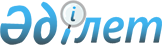 Об утверждении Правил ведения лицевых счетовПриказ Министра финансов Республики Казахстан от 27 февраля 2018 года № 306. Зарегистрирован в Министерстве юстиции Республики Казахстан 14 марта 2018 года № 16601.       В соответствии с пунктами 2, 7 статьи 97, пунктом 2 статьи 100, пунктом 7 статьи 101 Кодекса Республики Казахстан от 25 декабря 2017 года "О налогах и других обязательных платежах в бюджет" (Налоговый кодекс) и подпунктом 1) статьи 10 Закона Республики Казахстан от 15 апреля 2013 года "О государственных услугах" ПРИКАЗЫВАЮ:      Сноска. Преамбула - в редакции приказа Министра финансов РК от 17.06.2020 № 604 (вводится в действие по истечении десяти календарных дней после дня его первого официального опубликования).
       1. Утвердить прилагаемые Правила ведения лицевых счетов.       2. Признать утратившими силу некоторые нормативные правовые акты Республики Казахстан согласно приложению к настоящему приказу.      3. Комитету государственных доходов Министерства финансов Республики Казахстан (Тенгебаев А.М.) в установленном законодательством порядке обеспечить:      1) государственную регистрацию настоящего приказа в Министерстве юстиции Республики Казахстан;      2) в течение десяти календарных дней со дня государственной регистрации настоящего приказа направление его копии в бумажном и электронном виде на казахском и русском языках в Республиканское государственное предприятие на праве хозяйственного ведения "Республиканский центр правовой информации" для официального опубликования и включения в Эталонный контрольный банк нормативных правовых актов Республики Казахстан;      3) размещение настоящего приказа на интернет-ресурсе Министерства финансов Республики Казахстан;      4) в течение десяти рабочих дней после государственной регистрации настоящего приказа в Министерстве юстиции Республики Казахстан представление в Департамент юридической службы Министерства финансов Республики Казахстан сведений об исполнении мероприятий, предусмотренных подпунктами 1), 2) и 3) настоящего пункта.      4. Настоящий приказ вводится в действие по истечении десяти календарных дней после дня его первого официального опубликования. Правила ведения лицевых счетов       Сноска. Правила - в редакции приказа Министра финансов РК от 17.06.2020 № 604 (вводится в действие по истечении десяти календарных дней после дня его первого официального опубликования). Глава 1. Общие положения       1. Настоящие Правила ведения лицевых счетов (далее – Правила) разработаны в соответствии с пунктами 2, 7 статьи 97, пунктом 2 статьи 100, пунктом 7 статьи 101 Кодекса Республики Казахстан от 25 декабря 2017 года "О налогах и других обязательных платежах в бюджет" (Налоговый кодекс), подпунктом 1) статьи 10 Закона Республики Казахстан от 15 апреля 2013 года "О государственных услугах" (далее – Закон) и определяют порядок ведения лицевых счетов налогоплательщиков (налоговых агентов) (далее – услугополучатели) и учета в территориальных органах Комитета государственных доходов Министерства финансов Республики Казахстан (далее – услугодатели) налогов, платежей в бюджет, а также социальных платежей, в том числе порядок оказания государственных услуг:      1) "Выдача выписок из лицевого счета о состоянии расчетов с бюджетом, а также по социальным платежам";      2) "Представление сведений об отсутствии (наличии) задолженности, учет по которым ведется в органах государственных доходов";      3) "Проведение зачетов и возвратов налогов, платежей в бюджет, пени, штрафов".      2. Лицевой счет услугополучателя представляет собой документ, в том числе в электронной форме, для учета исчисленных, начисленных (уменьшенных), перечисленных и уплаченных (с учетом зачтенных и возвращенных) сумм налогов, платежей в бюджет, социальных платежей, а также сумм пеней и штрафов.      Лицевые счета услугополучателей ведутся в национальной валюте.       3. Учет поступлений налогов, платежей в бюджет ведется согласно единой бюджетной классификации Республики Казахстан, утвержденной приказом Министра финансов Республики Казахстан от 18 сентября 2014 года № 403 "Некоторые вопросы Единой бюджетной классификации Республики Казахстан" (зарегистрирован в Реестре государственной регистрации нормативных правовых актов под № 9756).       Распределение налогов и платежей в бюджет между республиканским и местными бюджетами производится в соответствии с Бюджетным кодексом Республики Казахстан от 4 декабря 2008 года (далее – Бюджетный кодекс).       4. Услугодатель открывает лицевые счета на каждого услугополучателя по соответствующим кодам бюджетной классификации доходов, социальным платежам в соответствии с Перечнем налогов, платежей в бюджет, социальных платежей, по которым ведется учет в органах государственных доходов, согласно приложению 1 к настоящим Правилам (далее – Перечень).      5. В настоящих Правилах используются также следующие определения:      1) переплата – положительная разница между уплаченной (за минусом зачтенной, возвращенной) и исчисленной, начисленной (за минусом уменьшенной) суммами налога, платежа в бюджет, социальных платежей, отраженными в лицевом счете за текущий год, с учетом сальдо расчетов из лицевого счета года, предшествующего текущему году;       2) должностное лицо, ответственное за ведение учета – лицо, выполняющее функции контроля за правильностью ведения учета начисленных (исчисленных, уменьшенных) и уплаченных (зачтенных, возвращенных) сумм налогов, платежей в бюджет, социальных платежей, а также сумм пеней и штрафов в лицевых счетах и составления отчетности;        3) должностное лицо по контролю за исполнением обязательств – лицо, выполняющее функции контроля за исполнением услугополучателем налоговых обязательств, обязательств по перечислению социальных платежей;       4) должностное лицо, осуществляющее контроль по налоговой отчетности – лицо, выполняющее функции ввода и (или) контроля информации по начисленным (исчисленным, уменьшенным) суммам налогов, платежей в бюджет, социальных платежей;       5) должностное лицо, осуществляющее налоговую проверку, – лицо, определенное актом услугодателя о назначении (проведении) налоговой проверки;       6) должностное лицо, осуществляющее контроль за исполнением услугополучателем налоговых обязательств по уплате косвенных налогов, – лицо, выполняющее функции контроля за исполнением услугополучателем налоговых обязательств по уплате косвенных налогов при импорте товаров с территории государств-членов Евразийского экономического союза (далее – ЕАЭС) на территорию Республики Казахстан;       7) код налога и платежа в бюджет – цифровое обозначение платежа по классификации доходов бюджета по Единой бюджетной классификации Республики Казахстан;       8) сторнирование – дополнительная учетная запись в соответствующих графах лицевого счета ("Начислено", "Уменьшено") на основании подтверждающих документов с целью приведения к нулю суммы, ранее проведенной в лицевом счете.      6. Термины и определения, используемые в настоящих Правилах, применяются в том значении, в каком они определены в Налоговом кодексе и Бюджетном кодексе.      7. Услугодателем учет налогов, платежей в бюджет, социальных платежей, а также пени и штрафов ведется в информационной системе "Централизованный унифицированный лицевой счет" (далее – ИС ЦУЛС).      8. Доступ к информации, содержащейся в лицевых счетах, предоставляется должностным лицам услугодателя. Информационная система обеспечивает защиту от несанкционированного доступа и сохранность информации.      9. Должностные лица, ответственные за ведение учета, контролируют правильность ведения учета исчисленных (начисленных, уменьшенных), поступивших (зачтенных, возвращенных) сумм налогов, платежей в бюджет, социальных платежей, а также сумм пеней и штрафов в лицевых счетах услугополучателя.      10. Все записи в лицевых счетах производятся в хронологическом порядке с указанием даты проведения записи, а также документов, подтверждающих правомерность таких записей.      11. Документация по учету налогов, платежей в бюджет, социальных платежей, а также пени и штрафов ведется на бумажных и (или) электронных носителях:      1) документы, полученные от уполномоченных государственных органов;      2) документы по зачету и возврату излишне (ошибочно) уплаченных сумм налогов, платежей в бюджет, пеней и штрафов;      3) документы по зачету и возврату налога на добавленную стоимость (далее – НДС);      4) документы по передаче лицевых счетов;      5) документы об изменениях сроков исполнения налоговых обязательств по уплате налогов, плат и пени;      6) документы по налоговой задолженности услугополучателей, признанных банкротами;      7) документы по исполнению налогового обязательства ликвидированных услугополучателей, а также при реорганизации юридического лица. Глава 2. Ведение лицевых счетов Параграф 1. Порядок открытия лицевых счетов      12. Для ведения учета исполнения налоговых обязательств услугополучателей по налогам, платежам в бюджет, обязанности по перечислению социальных платежей, а также пени и штрафов услугодателем открываются лицевые счета.      13. Ведение лицевого счета услугополучателя включает в себя последующее отражение в лицевом счете исчисленных, начисленных, уменьшенных, уплаченных, зачтенных, возвращенных сумм налога, платежа в бюджет, социальных платежей, передачу и закрытие лицевого счета.      14. При открытии лицевого счета основанием служит идентификационный номер и регистрационные данные услугополучателя.      15. Лицевые счета открываются:       1) для юридического лица, его структурного подразделения, а также структурного подразделения юридического лица-нерезидента, индивидуального предпринимателя, лица, занимающегося частной практикой, юридического лица-нерезидента, осуществляющего деятельность в Республике Казахстан через постоянное учреждение без открытия филиала, представительства, нерезидента, осуществляющего деятельность через зависимого агента, а также являющегося услугополучателем по месту нахождения, уплаты налогов и платежей в бюджет;       2) для физического лица:      резидента – по месту жительства, уплаты налогов и платежей в бюджет;       нерезидента – по месту пребывания, по месту нахождения банка.       16. Лицевой счет открывается по кодам классификации доходов бюджета, социальным платежам согласно Перечню:       по налогам (за исключением НДС), платежам в бюджет – по форме согласно приложению 2 к настоящим Правилам;        по НДС – по форме согласно приложению 3 к настоящим Правилам;        по возвращенной сумме НДС – по форме согласно приложению 4 к настоящим Правилам;       по социальным платежам – по форме согласно приложению 5 к настоящим Правилам.      17. Лицевой счет открывается услугополучателю на начало текущего года или на дату возникновения налогового обязательства, обязанности по перечислению социальных платежей с указанием сальдо расчетов, включающего сумму недоимки или переплаты. В случае отсутствия у услугополучателя недоимки или переплаты сальдо расчетов считается равным нулю.      18. Исчисленные, начисленные, уменьшенные, уплаченные, зачтенные, возвращенные суммы отражаются в лицевом счете услугополучателя с указанием даты отражения, содержания произведенного действия, наименования документа, на основании которого произведено такое отражение.      19. Сальдо расчетов по налогам, платежам в бюджет, социальным платежам, пени и штрафам отражается в соответствующих графах лицевого счета "Сальдо": при наличии задолженности указывается со знаком "минус" (–), при переплате указывается со знаком "плюс" (+).      20. В лицевых счетах физических лиц, включая индивидуальных предпринимателей, указываются:       1) индивидуальный идентификационный номер (далее – ИИН);       2) фамилия, имя и отчество (при его наличии);      3) наименование индивидуального предпринимателя;       4) код налога (платежа) по классификации доходов бюджета.       21. При открытии, ведении, передаче, закрытии лицевых счетов используется необходимая информация об услугополучателях из регистрационных данных.      При открытии лицевых счетов структурным подразделениям юридических лиц, кроме вышеуказанных реквизитов, дополнительно указывается бизнес – идентификационный номер (далее – БИН) юридического лица.      22. При открытии, ведении, закрытии, передаче лицевых счетов, ликвидации, реорганизации юридического лица, признании услугополучателя банкротом, признании судом физического лица безвестно отсутствующим, вступлении в силу решения суда об объявлении физического лица умершим – услугодатель руководствуется документами, представленными соответствующими уполномоченными государственными органами:      1) осуществляющими государственную регистрацию, перерегистрацию и ликвидацию юридических лиц (далее – органы юстиции);      2) статистики;      3) осуществляющими учет и (или) регистрацию объектов налогообложения;      4) выдающими лицензии, свидетельства или иные документы разрешительного и уведомительного характера;      5) осуществляющими регистрацию физических лиц по месту их жительства в Республике Казахстан;      6) осуществляющими регистрацию актов гражданского состояния;      7) опеки и попечительства;      8) судебными органами. Параграф 2. Порядок ведения лицевых счетов      23. Лицевые счета ведутся в тенге и тиынах.      24. В лицевых счетах записи по исчислению, начислению, уменьшению, уплате, зачету, возврату налогов, платежей в бюджет, социальных платежей, пени и штрафов производятся на основании:       Реестра к начислению (уменьшению) сумм налогов, платежей в бюджет, социальных платежей и пеней (далее – Реестр к начислению) по форме согласно приложению 6 к настоящим Правилам;        Реестра к начислению (уменьшению) сумм налогов, платежей в бюджет, социальных платежей, пеней и штрафов по результатам налоговых проверок и постановлениям о наложении административных взысканий по форме согласно приложению 7 к настоящим Правилам;       ежедневных отчетов по поступлениям с приложенными к ним платежными документами на уплату;        Реестра по изменению сроков исполнения налогового обязательства по уплате налогов, плат и пени по форме согласно приложению 8 к настоящим Правилам (далее – Реестр по изменению).       25. При проведении каждой операции в лицевом счете указываются дата записи операции, содержание операции и (или) документ, на основании которого производится запись.      26. На каждую дату записи операции определяется сальдо расчетов по налогам, платежам в бюджет, социальным платежам услугополучателя, пени и штрафам.      27. Ежемесячно, ежеквартально по лицевому счету подводится общий итог по исчисленным, начисленным, уменьшенным, уплаченным, зачтенным, возвращенным суммам налогов, платежей в бюджет, социальных платежей, пеней и штрафов за отчетный месяц, квартал и с нарастающим итогом за год.      28. Все записи по исчислению, начислению, уменьшению, уплате, зачету, возврату налогов, платежей в бюджет, социальных платежей проводятся в графе "Расчеты по налогам и платежам", которая подразделяется на графы "Начислено", "Уменьшено", "Уплачено", "Возвращено".      Графа лицевого счета "Сальдо расчетов (недоимка (–) или переплата (+))" рассчитывается на основе следующих арифметических действий:      графа "Сальдо расчетов (недоимка (–) или переплата (+))" минус графа "Начислено" плюс графа "Уменьшено" плюс графа "Уплачено" минус графа "Возвращено" плюс графа "Сумма налога (платежа) по измененному сроку исполнения налогового обязательства".      29. Все записи по начислению, уменьшению, уплате, зачету, возврату пени производятся в общей графе "Расчеты по начислению пени", которая подразделяется на графы "Начислено пени", "Период", "Уплачено (возвращено) пени", "Сальдо пени".      Графа "Сальдо пени (недоимка (–) или переплата (+))" рассчитывается на основе следующих арифметических действий:      графа "Сальдо пени (недоимка (–) или переплата (+))" минус графа "Начислено пени" плюс графа "Уменьшено пени" плюс графа "Уплачено пени" минус графа "Возвращено пени" плюс графа "Сумма пени по измененному сроку исполнения налогового обязательства".      30. Все записи по начислению, уменьшению, уплате, возврату штрафов производятся в общей графе "Расчеты по начислению штрафа", которая подразделяется на графы "Начислено штрафа", "Уплачено (возвращено) штрафа", "Сальдо штрафа".      Графа "Сальдо штрафа (недоимка (–) или переплата (+))" рассчитывается на основе следующих арифметических действий:      графа "Сальдо штрафа на начало отчетного периода" минус графа "Начислено штрафа" плюс графа "Уменьшено штрафа" плюс графа "Уплачено штрафа" минус графа "Возвращено штрафа" плюс графа "Сумма штрафа по измененному сроку исполнения налогового обязательства".      31. Графа "Внесено всего с начала года за вычетом возвратов" рассчитывается на основе суммирования показателей уплаты налогов, платежей в бюджет, социальных платежей, пени и штрафов нарастающим итогом с начала налогового года с учетом сумм возвратов соответственно по графам "Возвращено (–)".      32. В графе лицевого счета "Сведения по изменению срока исполнения налогового обязательства" раздельно указывается сумма и график погашения налога (платежа) на основании Реестра по изменению представляемого должностным лицом по контролю за исполнением обязательств должностному лицу, ответственному за ведение учета.      33. Учет исполнения налоговых обязательств услугополучателей по уплате ведется с учетом кодов назначения платежа, указанных в платежных документах.       34. Для целей применения положений статьи 57-1 Закона Республики Казахстан от 25 декабря 2017 года "О введении в действие Кодекса Республики Казахстан "О налогах и других обязательных платежах в бюджет" (Налоговый кодекс) сумма, числящаяся в лицевом счете услугополучателя по состоянию на 1 октября 2018 года, определяется:       1) по недоимке – как сумма налога и другого обязательного платежа в бюджет:       отраженная в лицевом счете услугополучателя в графе "Сальдо расчетов (недоимка (–) или переплата (+)" на 1 октября 2018 года;      начисленная по результатам налоговой проверки и отраженная в лицевом счете услугополучателя в графе "Начислено", срок уплаты по которой в графе "Срок уплаты" указан до 1 октября 2018 года;      исчисленная услугополучателем путем предоставления дополнительной налоговой отчетности, срок уплаты по которой в графе "Срок уплаты" указан до 1 октября 2018 года;      2) по пене – как сумма пени:      отраженная в лицевом счете услугополучателя в графе "Сальдо пени (+, –)" на 1 октября 2018 года;      начисленная по результатам налоговой проверки и отраженная в лицевом счете услугополучателя в графе "Начислено пени", срок уплаты по которой в графе "Срок уплаты" указан до 1 октября 2018 года;      начисленная за несвоевременную уплату налога и другого обязательного платежа в бюджет по дополнительной налоговой отчетности, срок уплаты по которым в графе "Срок уплаты" указан до 1 октября 2018 года, отраженная в графе "Начислено пени" и не уплаченная по состоянию на 1 июля 2019 года;      3) по штрафу – как сумма штрафа, отраженная в лицевом счете услугополучателя по тому виду налога и другого обязательного платежа в бюджет, по которому уплачена недоимка:       в графе "Сальдо штрафа (+, –)" на 1 октября 2018 года;       в графе "Начислено штрафа", наложенная по результатам проверки, по которой начисленная сумма налога и другого обязательного платежа в бюджет отражена в лицевом счете услугополучателя в графе "Начислено", срок уплаты по которой в графе "Срок уплаты" указан до 1 октября 2018 года. Параграф 3. Учет исчисленных (начисленных) сумм налогов и платежей  в бюджет      35. Запись налоговых обязательств по уплате налогов и платежей в бюджет в графы лицевого счета "Начислено", "Уменьшено" осуществляется на основании Реестра к начислению представленного должностному лицу, ответственному за ведение учета.      36. Реестр к начислению составляется должностным лицом, осуществляющим контроль по налоговой отчетности, на основании:      налоговых деклараций и расчетов, подлежащих составлению услугополучателем, при отсутствии их автоматической разноски;      сведений, полученных от уполномоченных государственных органов, в течение 30 (тридцати) рабочих дней со дня получения сведений;       решения услугодателя.       37. Реестр к начислению составляется должностным лицом, осуществляющим контроль за исполнением услугополучателем налоговых обязательств по уплате косвенных налогов, на основании:      1) заключения услугодателя о начислении сумм косвенных налогов;      2) обязательства о ввозе продуктов переработки;      3) обязательства о вывозе продуктов переработки;      4) отчета об исполнении обязательства о ввозе продуктов переработки;      5) отчета об исполнении обязательства о вывозе продуктов переработки;      6) уведомления о проведении выставочно-ярмарочной торговли;      7) отчета по уведомлению о проведении выставочно-ярмарочной торговли.      38. В Реестре к начислению указываются:      1) наименование и БИН или ИИН услугополучателя;      2) вид налога (платежа) и код бюджетной классификации;      3) в графах "К начислению (уменьшению)" – суммы налогов, платежей в бюджет, социальных платежей к начислению или уменьшению;      4) наименование, дата и номер документа, на основании которого производится запись в лицевой счет;      5) период и срок уплаты;      6) дата, фамилия, имя, отчество (при его наличии) и подпись работников, соответственно сдавшего и принявшего реестр.       39. Запись в лицевой счет по начисленной сумме косвенных налогов при непредставлении заявления о ввозе товаров и уплате косвенных налогов на бумажном носителе либо его не поступлении в электронном виде услугодателю в срок, установленный пунктом 1 статьи 457 Налогового кодекса, производится на основании Реестра к начислению.       40. В графе 9 Реестра к начислению указывается наименование документа, на основании которого производится запись в лицевой счет – заключение услугодателя о начислении сумм косвенных налогов, по форме согласно приложению 9 к настоящим Правилам.      41. Реестр к начислению составляется и представляется должностным лицом, ответственным за его составление, должностному лицу, ответственному за ведение учета, не позднее 3 (трех) рабочих дней после наступления срока, предусмотренного пунктом 1 статьи 457 Налогового кодекса.      Должностное лицо, ответственное за ведение учета, в день получения Реестра к начислению производит разноску в лицевой счет по НДС суммы начисленного налога в графу "Начислено" лицевого счета по соответствующему коду бюджетной классификации с указанием документа – заключения услугодателя о начислении сумм косвенных налогов, на основании которого произведена запись в лицевой счет.      42. В случае представления заявления о ввозе товаров и уплате косвенных налогов на бумажном носителе либо его поступления в электронном виде услугодателю по истечении срока, установленного пунктом 1 статьи 457 Налогового кодекса, должностное лицо, осуществляющее контроль за исполнением услугополучателем налоговых обязательств по уплате косвенных налогов, в течение 3 (трех) рабочих дней со дня представления услугополучателем на бумажном носителе либо поступления в электронном виде такого заявления направляет должностному лицу, ответственному за ведение учета, Реестр к начислению, составленный на основании заключения услугодателя о начислении сумм косвенных налогов, где указывает сумму ранее начисленного налога к "уменьшению". Должностное лицо, ответственное за ведение учета, в день получения Реестра к начислению производит разноску суммы налога в графу "Уменьшено" лицевого счета по соответствующему коду бюджетной классификации.       При этом пеня, начисленная на сумму налога, при непредставлении заявления о ввозе товаров и уплате косвенных налогов на бумажном носителе либо его неполучении в электронном виде в срок, установленный пунктом 1 статьи 457 Налогового кодекса, не подлежит сторнированию с лицевого счета.      43. При представлении услугополучателем услугодателю по месту нахождения обязательства о вывозе продуктов переработки, обязательства о ввозе продуктов переработки должностное лицо, осуществляющее контроль за исполнением услугоплучателем налоговых обязательств по уплате косвенных налогов, в течение 3 (трех) рабочих дней со дня их получения на основании данных обязательств составляет одновременно:      1) Реестр к начислению с указанием срока уплаты налога:      при ввозе давальческого сырья на переработку с территории государств-членов ЕАЭС на территорию Республики Казахстан – дата ввоза давальческого сырья;      при вывозе давальческого сырья для переработки с территории Республики Казахстан на территорию государств-членов ЕАЭС – дата вывоза давальческого сырья;      2) Реестр по изменению сроков исполнения налогового обязательства по уплате налогов, плат и пени.      При этом в графе 7 Реестра по изменению сроков исполнения налогового обязательства по уплате налогов, плат и пени указываются сроки изменения исполнения налоговых обязательств:      при представлении обязательства о вывозе продуктов переработки:      с даты ввоза давальческого сырья до срока, установленного для представления отчета об исполнении обязательства о вывозе продуктов переработки. В случае реализации на территории Республики Казахстан продуктов переработки давальческого сырья – до срока, установленного для представления заявления о ввозе товаров и уплате косвенных налогов. В случае дальнейшего экспорта на территорию государства, не являющегося членом ЕАЭС, продуктов переработки давальческого сырья, ранее ввезенного на территорию Республики Казахстан для переработки с территории другого государства-члена ЕАЭС, – до срока, установленного для представления отчета об исполнении обязательства о вывозе продуктов переработки, при этом к отчету прилагается копия грузовой таможенной декларации, оформленной при вывозе товаров на территорию государства, не являющегося членом ЕАЭС;      при представлении обязательства о ввозе продуктов переработки:      с даты вывоза давальческого сырья до срока, установленного для представления отчета об исполнении обязательства о ввозе продуктов переработки. В случае реализации на территории государства-члена ЕАЭС продуктов переработки давальческого сырья, ранее вывезенного с территории Республики Казахстан на территорию другого государства-члена ЕАЭС для переработки, – до срока, установленного для представления заявления о ввозе товаров и уплате косвенных налогов. В случае дальнейшего экспорта на территорию государства, не являющегося членом ЕАЭС, продуктов переработки давальческого сырья, ранее вывезенного с территории Республики Казахстан для переработки на территории другого государства-члена ЕАЭС – до даты, установленной для представления отчета об исполнении обязательства о ввозе продуктов переработки, при этом услугодателю вместо отчета представляется таможенная декларация.      44. Должностное лицо, ответственное за ведение учета, в день получения Реестра к начислению и Реестра по изменению производит разноску суммы исчисленного налога одновременно в графы "Начислено" и "Сведения по изменению (приостановлению) исполнения налогового обязательства по уплате (сумма налога)" лицевого счета по НДС. При этом сумма исчисленного налога отражается в графе "Сведения по изменению (приостановлению) исполнения налогового обязательства по уплате (сумма налога)" до наступления одной из следующих дат:      по обязательству о вывозе продуктов переработки:      при ввозе давальческого сырья для переработки с территории государств-членов ЕАЭС на территорию Республики Казахстан – до срока, установленного для представления отчета об исполнении обязательства о вывозе продуктов переработки. В случае реализации на территории Республики Казахстан продуктов переработки давальческого сырья – до срока, установленного для представления заявления о ввозе товаров и уплате косвенных налогов. В случае дальнейшего экспорта на территорию государства, не являющегося членом ЕАЭС, продуктов переработки давальческого сырья, ранее ввезенного на территорию Республики Казахстан для переработки с территории другого государства-члена ЕАЭС – до срока, установленного для представления отчета об исполнении обязательства о вывозе продуктов переработки с приложением копии таможенной декларации;      по обязательству о ввозе продуктов переработки:      при вывозе давальческого сырья с территории Республики Казахстан на территорию другого государства-члена ЕАЭС – до срока, установленного для представления отчета об исполнении обязательства о ввозе продуктов переработки. В случае реализации на территории государства-члена ЕАЭС продуктов переработки давальческого сырья, ранее вывезенного с территории Республики Казахстан на территорию другого государства-члена ЕАЭС для переработки, – до срока, установленного для представления заявления о ввозе товаров и уплате косвенных налогов. В случае дальнейшего экспорта на территорию государства, не являющегося членом ЕАЭС, продуктов переработки давальческого сырья – до срока, установленного для представления отчета об исполнении обязательства о ввозе продуктов переработки.      45. В случае представления услугополучателем отчета об исполнении обязательства о вывозе продуктов переработки, отчета об исполнении обязательства о ввозе продуктов переработки должностное лицо, осуществляющее контроль за исполнением услугополучателем налоговых обязательств по уплате косвенных налогов, в течение 1 (одного) рабочего дня со дня его представления направляет должностному лицу, ответственному за ведение учета, Реестр к начислению, где указывает сумму исчисленного налога к уменьшению со сроком уплаты – дата, установленная для представления указанных отчетов. При представлении услугополучателем указанных отчетов до наступления срока вывоза товаров, вывоза (ввоза) продуктов переработки должностное лицо, осуществляющее контроль за исполнением услугополучателем налоговых обязательств по уплате косвенных налогов, одновременно с Реестром к начислению направляет Реестр по изменению с корректировкой даты:      при вывозе продуктов переработки – даты, установленной для представления отчета об исполнении обязательства о ввозе продуктов переработки;      при ввозе продуктов переработки – даты, установленной для представления отчета об исполнении обязательства о вывозе продуктов переработки.      Должностное лицо, ответственное за ведение учета, в день получения Реестра к начислению и Реестра по изменению производит разноску суммы исчисленного налога в графу "Уменьшено" лицевого счета по НДС, а также в графу "Сведения по изменению (приостановлению) исполнения налогового обязательства по уплате (график погашения)".      46. При представлении организатором выставочно-ярмарочной торговли отчета по уведомлению о проведении выставочно-ярмарочной торговли и в случае отсутствия договора (контракта) купли-продажи с участником выставочно-ярмарочной торговли услугополучателем государства-члена ЕАЭС должностное лицо, осуществляющее контроль за исполнением услугополучателем налоговых обязательств по уплате косвенных налогов, в течение 3 (трех) рабочих дней со дня его получения на основании данного отчета составляет Реестр к начислению.      Реестр к начислению в день его составления направляется должностному лицу, ответственному за ведение учета.      Должностное лицо, ответственное за ведение учета, в день получения Реестра к начислению производит разноску суммы начисленного налога по товару, реализованному в выставочно-ярмарочной торговле, в графу "Начислено" лицевого счета организатора выставочно-ярмарочной торговли по соответствующему коду бюджетной классификации.      При непредставлении услугополучателем отчета по уведомлению о проведении выставочно-ярмарочной торговли, на основании уведомления о проведении выставочно-ярмарочной торговли должностное лицо, осуществляющее контроль за исполнением услугополучателем налоговых обязательств по уплате косвенных налогов, составляет и передает должностному лицу, ответственному за ведение учета, Реестр к начислению. На основании данного реестра производится запись в графу "Начислено" лицевого счета организатора выставочно-ярмарочной торговли по соответствующему коду бюджетной классификации.      47. После соответствующей записи в лицевом счете, должностное лицо, ответственное за ведение учета, проводит отметку в Реестре к начислению о произведенной записи в лицевом счете с указанием даты, фамилии, имени, отчества (при его наличии) должностного лица, ответственного за ведение учета, и подписанием.      48. В случае представления услугополучателем в соответствии с положениями контрактов на недропользование налоговой отчетности в иностранной валюте, исчисленные суммы налогов и платежей в бюджет отражаются в лицевом счете услугополучателя в национальной валюте с применением рыночного курса обмена валюты, определенного в последний рабочий день, предшествующий дате представления налоговой отчетности, по соответствующему виду налога, платежа в бюджет.      При представлении дополнительной (в том числе дополнительной по уведомлению) налоговой отчетности в иностранной валюте, исчисленные суммы налогов и платежей в бюджет отражаются в лицевом счете услугополучателя в иностранной валюте с применением рыночного курса обмена валюты, определенного в последний рабочий день, предшествующий дате представления первоначальной (очередной) налоговой отчетности по соответствующему виду налога, платежа в бюджет.      В случае направления услугополучателю уведомления о результатах проверки в иностранной валюте, начисленные суммы налогов и платежей в бюджет отражаются в лицевом счете услугополучателя в национальной валюте с применением рыночного курса обмена валюты, определенного в последний рабочий день, предшествующий дате направления уведомления.      49. При уплате налога, платежа в бюджет недропользователями, положениями контрактов на недропользование которых предусмотрено исполнение налоговых обязательств в иностранной валюте, запись об уплаченной сумме налога, платежа в бюджет в лицевой счет услугополучателя производится в национальной валюте по платежным документам и отчетам, представленным уполномоченным органом по исполнению бюджета.      50. Услугодатель производит корректировку исчисленной, начисленной суммы в лицевом счете услугополучателя на сумму разницы между исчисленной, начисленной и уплаченной суммами налогов и платежей в бюджет в иностранной валюте, возникшей в лицевом счете услугополучателя в результате изменения рыночного курса обмена валюты.      Сумма разницы в курсе валюты, возникшая в лицевом счете услугополучателя из-за изменения рыночного курса обмена валюты, установленного на дату представления налоговой отчетности и на дату уплаты налога, платежа в бюджет, корректируется путем проведения соответствующей записи по графам лицевого счета "Начислено" или "Уменьшено" по соответствующему виду налога, платежа в бюджет.      51. При представлении услугополучателем налоговой отчетности с отсутствующими данными в соответствующей ячейке, подлежащими отражению на лицевом счете услугополучателя, в Реестре к начислению в графе "Начислено" указывается ноль, соответственно в графах лицевого счета "Начислено" и "Уменьшено" указывается ноль. Параграф 4. Учет исчисленных сумм налогов в лицевых счетах физических лиц      52. Исчисление сумм налога на имущество, земельного налога с физических лиц, налога на транспортные средства производится услугодателем на основании сведений, представляемых уполномоченными государственными органами, осуществляющими учет, регистрацию объектов налогообложения и (или) объектов, связанных с налогообложением.      На основании данных сведений должностное лицо по контролю за исполнением обязательств производит исчисление налога на имущество, земельного налога с физических лиц, налога на транспортные средства по каждому услугополучателю – физическому лицу, в том числе физическому лицу-нерезиденту, и выписывает уведомление о сумме налогов, исчисленных услугодателем.      На основании уведомления о сумме налогов, исчисленных услугодателем, заполняется Реестр к начислению для отражения указанной суммы в лицевом счете. Параграф 5. Учет налогов и платежей в бюджет по актам налоговых проверок       53. По результатам налоговой проверки и рассмотрения жалобы услугополучателя в сроки, установленные пунктом 2 статьи 114 Налогового кодекса, услугополучателю направляется следующее уведомление:        1) о результатах проверки;        2) о начисленных суммах налогов и платежей в бюджет, социальных платежей за период с даты представления ликвидационной налоговой отчетности до даты завершения ликвидационной налоговой проверки;       3) об итогах рассмотрения жалобы услугополучателя на уведомление о результатах проверки.       54. Начисленные суммы налогов, платежей в бюджет, пеней на основании уведомления отражаются в Реестре к начислению (уменьшению) сумм налогов, платежей в бюджет, социальных платежей, пеней и штрафов по результатам налоговых проверок и постановлениям о наложении административных взысканий по форме согласно приложению 7 к настоящим Правилам. Данные Реестра направляются в ИС ЦУЛС для отражения в лицевом счете услугополучателя.      55. В Реестре указываются:      1) наименование услугополучателя;       2) БИН или ИИН;       3) наименование налога (платежа);      4) код классификации доходов бюджета;      5) номер и дата уведомления;      6) дата завершения налоговой проверки (дата обработки акта налоговой проверки на сервере);      7) сумма налога (платы), пеней;       8) данные о продлении срока уплаты начисленных сумм по результатам налоговой проверки;       9) в графе "К начислению (уменьшению) по уведомлению" – сумма налогов, платежей в бюджет, пеней, социальных платежей к начислению или уменьшению на основании уведомлений, указанных в пункте 53 настоящих Правил;      10) в графе "К начислению по постановлению о наложении административного взыскания" – суммы штрафов на основании постановлений о наложении административного взыскания.      56. На основании Реестра в графах лицевого счета "Начислено" или "Уменьшено" отражаются соответственно:      сумма налога (платы);      сумма пеней;      сумма штрафа.      При этом должностным лицом, ответственным за ведение учета, проверяется полнота и правильность отраженных сумм в лицевые счета.      57. В течение 30 (тридцати) рабочих дней с момента вручения уведомления, указанного в подпунктах 1), 2) и 3) пункта 53 настоящих Правил, на начисленные суммы налогов, платежей в бюджет и пеней не применяются способы обеспечения исполнения не выполненного в срок налогового обязательства и меры принудительного взыскания налоговой задолженности.      58. По истечении 30 (тридцати) рабочих дней с момента вручения уведомления, указанного в подпунктах 1) и 2) пункта 53 настоящих Правил, и (или) с момента получения решения уполномоченного органа, вынесенного по результатам рассмотрения жалобы на уведомление, в случае отсутствия жалобы услугополучателя применяются способы обеспечения исполнения не выполненного в срок налогового обязательства и меры принудительного взыскания налоговой задолженности.      59. По начисленным суммам налогов, платежей в бюджет пеня начисляется в лицевом счете со дня завершения налоговой проверки до дня уплаты начисленных сумм, включая день уплаты.      60. Сроки исполнения налогового обязательства, а также обязательства по уплате пени по результатам налоговой проверки в соответствии с пунктом 8 статьи 159 Налогового кодекса по заявлению услугополучателя могут быть продлены на 60 (шестьдесят) рабочих дней.      При этом указанная сумма налогов и платежей в бюджет подлежит уплате в бюджет с начислением пени за каждый день продления срока уплаты и уплачивается равными долями через каждые 15 (пятнадцать) рабочих дней данного периода.      61. Начисленные суммы по результатам налоговой проверки при продлении срока уплаты отражаются в лицевом счете услугополучателя в графе "Сведения по изменению срока исполнения налогового обязательства".      62. В случае подачи услугополучателем жалобы на уведомление, указанное в подпунктах 1) и 2) пункта 53 настоящих Правил, до вынесения решения по данной жалобе начисленные суммы по уведомлению, обжалованные услугополучателем, отражаются в лицевом счете услугополучателя в графе "Сведения по изменению срока исполнения налогового обязательства". На данные суммы не применяются способы обеспечения исполнения не выполненного в срок налогового обязательства и меры принудительного взыскания налоговой задолженности.      63. В случае подачи услугополучателем жалобы на уведомление, указанное в подпунктах 1) и 2) пункта 53 настоящих Правил, и (или) решение уполномоченного органа не на всю сумму начисленных налогов, платежей в бюджет и пеней часть суммы по уведомлению, оспариваемая услугополучателем, отражается в лицевом счете услугополучателя в графе "Сведения по изменению срока исполнения налогового обязательства". На оспариваемую часть суммы начисленных налогов, платежей в бюджет и пеней по уведомлению не применяются способы обеспечения исполнения, не выполненного в срок налогового обязательства и меры принудительного взыскания налоговой задолженности до вынесения решения по данной жалобе.      64. В случае, когда по итогам рассмотрения жалобы вынесено решение об отмене обжалуемого уведомления полностью или в части, то начисленные суммы по уведомлению, по которым вынесено такое решение, в лицевых счетах сторнируются полностью или в части, соответственно. При этом должностное лицо, осуществляющее налоговую проверку, представляет для контроля должностному лицу, ответственному за ведение учета, Реестр, где отражает сумму налогов, платежей в бюджет и пеней, указанную в вынесенном решении уполномоченного органа или суда "к уменьшению". Начисленная в лицевом счете на данную сумму налогов и платежей в бюджет по уведомлению сумма пеней сторнируется.      65. В случае, когда по итогам рассмотрения жалобы уполномоченный орган или суд оставил жалобу услугополучателя без удовлетворения, данные суммы при несвоевременной их уплате подлежат взысканию с применением принудительных мер взыскания налоговой задолженности. В лицевом счете пеня начисляется за каждый день просрочки исполнения налогового обязательства, начиная со дня завершения налоговой проверки.      66. В отчете формы 1Н "О поступлениях сумм налогов, платежей в бюджет, социальных платежей" начисленные суммы налогов, платежей по уведомлению, обжалованные услугополучателем, не отражаются.      67. Сумма административного штрафа в день вручения копии постановления по делу об административном правонарушении услугополучателю отражается в Реестре и соответственно отражается в лицевом счете услугополучателя.      68. В случае согласия и не обжалования услугополучателем в установленные сроки постановления по делу об административном правонарушении к сумме наложенного административного штрафа применяются меры принудительного взыскания. При этом меры принудительного взыскания применяются после вступления постановления в законную силу и по истечении срока, предоставленного для добровольного исполнения постановления.      69. В случае подачи жалобы в установленные сроки на постановление по делу об административном правонарушении взыскание суммы наложенного административного штрафа по постановлению приостанавливается до вынесения решения уполномоченным органом или судом.      70. В случае, когда по итогам рассмотрения жалобы вынесено решение об оставлении постановления без изменения, а жалобы (протеста) без удовлетворения, данные суммы подлежат взысканию с применением мер принудительного взыскания.      71. В случае, когда по итогам рассмотрения жалобы вынесено решение об отмене постановления по делу об административном правонарушении, суммы, отраженные в лицевом счете услугополучателя, подлежат уменьшению.      72. В случае, когда по итогам рассмотрения жалобы вынесено решение об изменении и вынесении нового постановления, то должностное лицо, ответственное за результаты налоговой проверки, представляет для контроля должностному лицу, ответственному за ведение учета, Реестр в соответствии с суммой наложенного административного штрафа, указанной в принятом решении уполномоченного органа или суда. Параграф 6. Учет поступлений налогов и платежей в бюджет      73. Учет поступивших сумм налогов и платежей в бюджет в лицевых счетах ведется на основании платежных документов, представленных уполномоченным органом по исполнению бюджета:      1) платежных документов о поступлении налогов и платежей в бюджет;      2) платежных поручений услугодателя на проведение зачета и возврата излишне или ошибочно уплаченных сумм налогов и платежей в бюджет, пеней и штрафов;      3) сведений и информации, переданных банками второго уровня и организациями, осуществляющими отдельные виды банковских операций, через платежный шлюз "электронного правительства" об уплаченных суммах налогов и платежей в бюджет.      74. Поступившие суммы налогов и платежей в бюджет отражаются в лицевых счетах по кодам классификации доходов бюджета по признаку БИН или ИИН налогоплательщика автоматически с указанием:      1) даты проведения записи;      2) номера и даты платежного документа;      3) даты списания налогов и платежей с банковского счета услугополучателя, даты внесения наличных денег и даты осуществления платежа через банкоматы и иные электронные устройства;      4) даты зачисления налогов и платежей в бюджет;      5) суммы налога (платежа), пеней, штрафов;       6) при зачете – кода классификации доходов бюджета, на который производится зачет.       75. Запись в лицевые счета о поступивших суммах налогов и платежей в бюджет производится в день получения платежных документов от уполномоченного органа по исполнению бюджета.      76. Для услугополучателя датой исполнения налогового обязательства, которая отражается в лицевом счете, считается:      1) дата получения к исполнению платежного поручения банками или организациями, осуществляющими отдельные виды банковских операций, в уплату налогов и платежей в бюджет, дата осуществления платежа через банкоматы или электронные терминалы – при осуществлении безналичного платежа;      2) дата внесения услугополучателем денег в банки или организации, осуществляющие отдельные виды банковских операций, уполномоченные государственные органы, местные исполнительные органы – в случае уплаты их в бюджет наличными;      3) дата проведения зачета.      77. При получении платежных документов от уполномоченного органа по исполнению бюджета в ИС производится проверка правильности зачисления налогов и платежей соответствующим услугодателем.      78. В случае установления расхождений и выявления факта ошибки должностное лицо, ответственное за ведение учета, в течение 1 (одного) рабочего дня со дня обнаружения факта ошибочной уплаты составляет протокол о причинах возникновения ошибочно уплаченной суммы налога, платежа в бюджет (далее – протокол по ошибкам).      В протоколе по ошибкам указывается дата и номер платежного документа, сумма, код бюджетной классификации, на который зачислена сумма, причина ошибки с указанием кода бюджетной классификации, на который следовало зачислить указанную сумму.      Протокол по ошибкам утверждается руководителем структурного подразделения, осуществляющего ведение учета.      Зачет, возврат ошибочно уплаченной суммы налога, платежа в бюджет, штрафов, пеней производится в течение 10 (десяти) рабочих дней со дня поступления ошибочно уплаченной суммы на основании протокола по ошибкам.       79. Для учета поступающих в бюджет и зачтенных, возвращенных из бюджета налогов и платежей в ИС ЦУЛС ведется Журнал платежей по форме согласно приложению 10 к настоящим Правилам (далее – Журнал платежей).      Журнал платежей ведется по кодам классификации доходов бюджета. Параграф 7. Учет при изменении сроков исполнения налоговых обязательств по уплате налогов, плат и пени       80. Для изменения срока исполнения налоговых обязательств по уплате налогов, плат, пени, поступающих в республиканский бюджет, а также распределяемых между республиканским и местными бюджетами, в соответствии со статьей 50 Налогового кодекса заявление предоставляется услугодателю по месту нахождения услугополучателя, по налогам, платам, пени, поступающим в полном объеме в местные бюджеты, – услугодателю по месту регистрационного учета услугополучателя.      После рассмотрения заявления услугополучателя и принятия решения органом, уполномоченным принимать решение об изменении сроков исполнения налогового обязательства по уплате налогов, плат, пени, должностным лицом по контролю за исполнением обязательств ведутся:       1) Журнал регистрации изменения сроков исполнения налогового обязательства по уплате налогов, плат и пени по форме согласно приложению 11 к настоящим Правилам;      2) Реестр по изменению сроков исполнения налогового обязательства по уплате налогов, плат и пени.      Реестр по изменению сроков исполнения налогового обязательства по уплате налогов, плат и пени передается должностным лицом по контролю за исполнением обязательств должностному лицу, ответственному за ведение учета, в день принятия решения об изменении сроков исполнения налогового обязательства по уплате налогов, плат и пени для отражения указанной суммы в лицевом счете.      81. В лицевом счете производятся следующие записи:      в графе "Срок уплаты" указывается дата уплаты налога, платы в соответствии с утвержденным графиком исполнения налогового обязательства по уплате налога, платы;      в графе "Сумма налога (платежа)" указывается общая сумма налога, платы с измененным сроком уплаты налога, платы;      в графе "Сумма пени" указывается общая сумма пени с измененным сроком уплаты пени в графе "Сумма пени" указывается общая сумма пени с измененным сроком уплаты пени;      в графе "График погашения" указывается сумма налога, платы, пеней с измененным сроком уплаты в соответствии с графиком исполнения налогового обязательства по уплате налога, платы, пени, указанного в Реестре по изменению сроков исполнения налогового обязательства по уплате налогов, плат и пени.       Итог суммы налога, платы, пени, по которым изменены сроки уплаты, из графы "График погашения" должен быть равен общей сумме налога, платы, пени из графы "Сумма налога (платежа)".        82. В отчете формы 1Н "О поступлениях сумм налогов, платежей в бюджет, социальных платежей" по форме согласно приложению 12 к настоящим Правилам сумма налога с измененным сроком исполнения налогового обязательства по уплате налога, платы в сумме недоимки не отражается.      83. При поступлении в бюджет суммы налога, платы с измененным сроком уплаты в графе лицевого счета "Сумма налога" указывается та же сумма, которая отражена в графе лицевого счета "Уплачено", но со знаком "минус".      По мере погашения суммы налога, платы, по которому изменены сроки уплаты, графа лицевого счета "Сумма налога (платежа)" будет уменьшаться на сумму поступивших платежей в бюджет.      В случае полного погашения услугополучателем суммы налога, платы, по которому изменены сроки уплаты, итог графы лицевого счета "Сумма налога (платежа)" будет равен нулю.      84. Изменение сроков исполнения налогового обязательства по уплате налога, платы не освобождает услугополучателя от уплаты пени за несвоевременную уплату суммы налога, платы в бюджет. Начисление пени на сумму налога, платы по измененным срокам уплаты производится в порядке, изложенном в главе 3 настоящих Правил.      85. В случае уплаты услугополучателем всей суммы налога, платы до истечения срока, установленного в решении об изменении сроков исполнения налогового обязательства по уплате налогов, плат или нарушения услугополучателем условий изменения сроков исполнения налогового обязательства по уплате налогов, плат действие такого решения прекращается досрочно.      86. При нарушении услугополучателем условий изменения сроков исполнения налогового обязательства по уплате налогов, плат указанные суммы недоимки отражаются в отчете формы 1Н "О поступлениях сумм налогов, платежей в бюджет, социальных платежей".      В лицевом счете в графе "Сумма налога (платежа)" проводится вся сумма налога, платы, по которой изменены сроки уплаты, но со знаком "минус", в результате чего итог графы "Сумма налога (платежа)" после погашения всей суммы налога, платы, по которой изменены сроки уплаты, либо нарушения услугополучателем условий изменения сроков исполнения налогового обязательства по уплате налогов, плат должен быть равен нулю.       После рассмотрения заявления и принятия решения заявление по изменению сроков уплаты подлежит регистрации в Журнале регистрации изменения сроков исполнения налогового обязательства по уплате налогов, платежей и пени. На основании решения по изменению сроков уплаты должностным лицом по контролю за исполнением обязательств заполняется Реестр по изменению сроков исполнения налогового обязательства по уплате налогов, платежей и пени и передается должностному лицу, ответственному за ведение учета, для произведения записи в лицевом счете.       87. Для учета приостановления сроков исполнения налогового обязательства по уплате сумм налоговой задолженности акционерных обществ, для погашения которой по решению суда произведен принудительный выпуск объявленных акций, должностным лицом по контролю за исполнением обязательств ведутся:       1) Журнал регистрации приостановления сроков исполнения налогового обязательства по уплате сумм налоговой задолженности акционерных обществ по форме согласно приложению 13 к настоящим Правилам;       2) Реестр по приостановлению сроков исполнения налогового обязательства по уплате сумм налоговой задолженности акционерного общества, для погашения которой по решению суда произведен принудительный выпуск объявленных акций, по форме согласно приложению 14 к настоящим Правилам.      Реестр по приостановлению сроков исполнения налогового обязательства по уплате сумм налоговой задолженности акционерного общества, для погашения которой по решению суда произведен принудительный выпуск объявленных акций, передается должностным лицом по контролю за исполнением обязательств должностному лицу, ответственному за ведение учета, в день получения решения суда о приостановлении сроков исполнения налогового обязательства по уплате сумм налоговой задолженности акционерных обществ.      В лицевом счете акционерного общества производятся записи:      1) в графе "Содержание операции" указывается:      приостановление срока уплаты по решению суда о принудительном выпуске объявленных акций;      дата вступления в силу решения суда о принудительном выпуске объявленных акций;      дата окончания размещения (реализации) объявленных акций;      2) в графе "Срок уплаты" указывается дата подачи искового заявления в суд и срок окончания размещения (реализации) объявленных акций;      3) в графе "Сумма налоговой задолженности" указывается сумма налоговой задолженности акционерного общества, для погашения которой по решению суда произведен принудительный выпуск объявленных акций.      С даты вступления в силу решения суда о принудительном выпуске объявленных акций до даты окончания их размещения (реализации) в лицевом счете пеня не начисляется.      88. Лицевой счет по НДС на импортируемые товары, предназначенные для промышленной переработки, а также по импортируемым воде, газу, электроэнергии, по которым изменен срок уплаты, открывается с момента уплаты в бюджет суммы НДС по импортируемым товарам при указании соответствующего кода назначения платежа или с момента представления услугодателю декларации по НДС за налоговый период, в котором наступил срок исполнения налоговых обязательств по НДС на импортируемые товары.      89. В лицевом счете производятся следующие записи:      1) в графе 4 "Срок уплаты" указывается одна из следующих дат:       дата уплаты, установленная для погашения НДС по импортируемым товарам, предназначенным для промышленной переработки;       дата уплаты, установленная для погашения НДС по импортируемым воде, газу, электроэнергии;      2) в графе 7 "Начислено" указывается сумма НДС на импортируемые товары, по которым изменен срок уплаты, по данным налоговой отчетности.      90. Уплаченная в бюджет сумма НДС по импортируемым товарам, по которым изменен срок уплаты, с указанием соответствующего кода назначения платежа отражается в графе лицевого счета "Уплачено".      91. На непогашенную сумму НДС по импортируемым товарам, по которым изменен срок уплаты, пеня начисляется с первого дня после истечения измененного срока уплаты налога.      92. В лицевых счетах юридических лиц указываются реквизиты:       1) полное наименование;       2) БИН;      3) код налога (платежа) по классификации доходов бюджета;      4) в лицевом счете по НДС – номер свидетельства о постановке на учет по НДС. Параграф 8. Учет социальных платежей       93. Учет обязательных пенсионных взносов, обязательных профессиональных пенсионных взносов (далее – обязательные пенсионные взносы) ведется на основании постановления Правительства Республики Казахстан от 18 октября 2013 года № 1116 "Об утверждении Правил и сроков исчисления, удержания (начисления) и перечисления обязательных пенсионных взносов, обязательных профессиональных пенсионных взносов в единый накопительный пенсионный фонд и взысканий по ним" (далее – постановление № 1116).       Учет социальных отчислений ведется на основании приказа Министра труда и социальной защиты населения Республики Казахстан от 11 июня 2020 года № 224 "О некоторых вопросах системы социального страхования и оказания государственных услуг в социально-трудовой сфере" (зарегистрирован в Реестре государственной регистрации нормативных правовых актов под № 20849).       Учет отчислений и (или) взносов на обязательное социальное медицинское страхование ведется на основании приказа Министра здравоохранения Республики Казахстан от 30 июня 2017 года № 478 "Об утверждении Правил и сроков исчисления (удержания) и перечисления отчислений и (или) взносов на обязательное социальное медицинское страхование и Правил осуществления возврата плательщикам излишне (ошибочно) зачисленных сумм отчислений, взносов и (или) пени за несвоевременную и (или) неполную уплату отчислений и (или) взносов" (зарегистрирован в Реестре государственной регистрации нормативных правовых актов под № 15361).      Сноска. Пункт 93 – в редакции приказа Министра финансов РК от 19.02.2021 № 126 (вводится в действие по истечении десяти календарных дней после дня его первого официального опубликования).
      94. Государственная корпорация "Правительство для граждан" (далее – Государственная корпорация) ежедневно за прошедший день представляет в вышестоящий орган услугодателя реестры поступивших, а также возвращенных ошибочно перечисленных социальных платежей и электронные платежные поручения.      95. Уполномоченным органом производится прием в ИС ЦУЛС сумм социальных платежей на основании представленных Государственной корпорацией электронных платежных документов.       96. По результатам приема электронных платежных документов производится сверка данных с принятыми электронными платежными документами в общей сумме по республике. Для учета поступающих сумм социальных платежей ведется Журнал поступлений и возвратов по социальным платежам по форме согласно приложению 15 к настоящим Правилам.      97. В ИС ЦУЛС разноска платежей по социальным платежам производится по месту нахождения (жительства) услугополучателя на основании БИН или ИИН, указанного в платежном документе.      98. Учет социальных платежей услугодателем ведется в лицевых счетах на основании полученных платежных документов по поступившим и возвращенным суммам от Государственной корпорации; налоговой отчетности, представленной услугополучателем; результатов налоговых проверок – по начисленным (уменьшенным) суммам.      99. Лицевые счета услугополучателям по уплате социальных платежей открываются:      1) юридическим лицам, их структурным подразделениям – по месту нахождения;      2) индивидуальным предпринимателям, лицам, занимающимся частной практикой – по месту нахождения (жительства).      100. При открытии, ведении и закрытии лицевых счетов, учете исчисленных, начисленных, перечисленных и поступивших сумм социальных платежей, пеней соблюдается порядок, изложенный в главах 2 и 3 настоящих Правил, с учетом особенностей, предусмотренных в настоящем параграфе.      101. Учет поступивших и возвращенных ошибочно перечисленных сумм социальных платежей в лицевом счете ведется на основании реестров поступивших, а также возвращенных ошибочно перечисленных социальных платежей и платежных документов к нему.       102. При перечислении задолженности по обязательным пенсионным взносам на банковский счет бывшего работника в случаях, установленных пунктом 10 статьи 24 Закона Республики Казахстан от 21 июня 2013 года "О пенсионном обеспечении в Республике Казахстан" (далее – Закон о пенсионном обеспечении), услугополучателем представляется дополнительный Расчет по индивидуальному подоходному налогу за тот период, в котором были удержаны вышеуказанные суммы обязательных пенсионных взносов, без учета суммы пеней.      К расчету прилагается копия платежного документа, подтверждающего факт перечисления суммы обязательных пенсионных взносов и пеней бывшему работнику.      Сумма обязательных пенсионных взносов и пеней, перечисленных на банковский счет бывшего работника, проводятся в лицевой счет к уменьшению.      103. Записи операций производятся на основании документов по соответствующим графам лицевого счета:      в графе "Дата текущего календарного дня" – указывается дата записи операции;      в графе "Дата записи (ввода) операции" – указывается дата записи текущего операционного дня;      в графе "Содержание операции" – запись об исчислении, начислении, уменьшении, поступлении, возвратах социальных платежей и сумм пеней с указанием соответствующих документов;      в графе "Срок уплаты" – срок уплаты в соответствии с законодательством о пенсионном обеспечении, социальном страховании, об обязательном социальном медицинском страховании на основании представленной услугополучателем налоговой отчетности или срок уплаты по результатам налоговой проверки;      в графе "Дата списания с банковского счета" – дата, указанная в платежном документе;      в графе "Дата зачисления" – указывается дата реестра, полученного из Государственной корпорации по социальным платежам;      в графе "Начислено" – сумма исчисленных и начисленных социальных платежей на основании налоговой отчетности услугополучателя и (или) результатов налоговой проверки;      в графе "Уменьшено" – сумма, подлежащая уменьшению на основании налоговой отчетности услугополучателя и (или) результатов налоговой проверки;      в графе "Уплачено" – сумма поступлений на основании платежных документов;      в графе "Возвращено" – сумма возвратов ошибочно перечисленных сумм;      графа "Сальдо расчетов (Недоимка (–) или (Переплата (+)" рассчитывается на основе следующих арифметических действий:      графа "Сальдо расчетов на начало отчетного периода" минус графа "Начислено" плюс графа "Уменьшено" плюс графа "Уплачено" минус графа "Возвращено";      в графе "Сумма пени" – сумма пени, начисленная за несвоевременно перечисленные услугополучателями суммы социальных платежей, при условии фактической выплаты доходов;      в графе "За период" – период, за который произведено начисление или уменьшение пени;      в графе "Уплачено пени" – сумма пени на основании реестра поступивших, а также возвращенных ошибочно перечисленных социальных платежей и платежных документов к нему;      в графе "Сальдо пени" – разница между начисленными и уплаченными суммами пеней;      в графе "Внесено с начала года за вычетом возвратов" – сумма поступивших за минусом возвращенных социальных платежей на основании реестра поступивших, а также возвращенных ошибочно перечисленных социальных платежей и платежных документов.      104. При ошибочном указании услугополучателем в платежных документах кода назначения платежа, не соответствующего назначению платежа, вследствие которого произошло неправильное распределение платежей на сумму основного платежа и пеней услугополучателем представляется заявление услугодателю по месту ведения лицевого счета. В случае подтверждения суммы ошибочно зачисленного платежа в лицевом счете проводятся соответствующие дополнительные проводки.      105. При получении платежных документов, по которым услугодатель не может выяснить услугополучателя, по следующей причине:      1) неверного указания БИН или ИИН;      2) получения платежного документа по услугополучателю, который отсутствует в государственной базе данных налогоплательщиков;      3) получения платежного документа по услугополучателю, который зарегистрирован в государственной базе данных налогоплательщиков, но не зарегистрирован в услугодателе по месту нахождения (жительства);      4) ошибочные указания о переводе денег банком или организацией, осуществляющей отдельные виды банковских операций, при:      неверном оформлении электронного платежного документа;      несоответствии реквизитов реквизитам, указанным в платежном документе отправителем денег;      повторной передачи суммы социальных платежей платежные документы не отражаются в лицевом счете услугополучателя до выяснения их принадлежности.      Услугодатель проводит работу по выяснению "невыясненных платежей", которые в обязательном порядке отрабатываются ежедневно после приема электронных платежных документов с Государственной корпорации.      106. В случае неправильного оформления платежного документа при уплате социальных платежей услугодателем определяется принадлежность платежного документа по регистрационным данным плательщика, услугодатель производит корректировку БИН или ИИН услугополучателя в базе "Невыясненные платежи". Откорректированный БИН или ИИН услугополучателя сверяется с регистрационными данными услугополучателя, и при отсутствии расхождений сумма поступлений социальных платежей отражается в лицевом счете. При этом в базе "Невыясненные платежи" производится дополнительная запись:      откорректированный БИН или ИИН;      дата проводки в лицевой счет;      наименование услугодателя, который произвел запись в лицевой счет по социальным платежам.      107. Передача лицевых счетов услугополучателя от одного услугодателя другому услугодателю при изменении места нахождения (жительства) производится на основании представленного заявления услугополучателя о снятии с регистрационного учета.      При этом должностное лицо по контролю за исполнением обязательств представляет должностному лицу, ответственному за ведение учета, список, где указываются:      1) полное наименование услугополучателя;      2) БИН или ИИН;      3) дата снятия с учета;      4) наименование услугодателя, куда переходит плательщик.      Если услугополучатель зарегистрирован по месту нахождения как индивидуальный предприниматель у одного услугодателя, а проживает в другом районе, то платежные документы по социальным платежам разносятся услугодателем, где он зарегистрирован по месту нахождения (жительства), в этом случае пеня пересчитывается в автоматическом режиме, с учетом даты уплаты.      108. По социальным платежам с неверными БИН или ИИН услугодателю необходимо:      1) из данных платежного документа по наименованию отправителя, текстовому назначению платежа и другим признакам выяснить услугополучателя;      2) в случае выяснения принадлежности социальных платежей указанные суммы разносятся в лицевые счета услугополучателей.      109. Возврат ошибочно зачисленных сумм обязательных пенсионных взносов производится накопительным пенсионным фондом в порядке, установленном постановлением № 1116.      110. В случае получения услугодателем от уполномоченного органа дополнительного (уточненного) реестра поступивших, а также возвращенных ошибочно перечисленных социальных платежей и электронных платежных документов к нему за прошлые периоды, по которым в лицевых счетах ранее начислена пеня за несвоевременность уплаты социальных платежей указанная сумма пеней в лицевом счете услугополучателя сторнируется. В лицевом счете данная операция проводится в день получения данного реестра, а в графе "Дата зачисления платежей" указывается дата зачисления суммы социальных платежей.      111. При выяснении принадлежности невыясненных социальных платежей, а также платежных поручений с неверными БИН или ИИН, в лицевых счетах услугополучателей ранее начисленная пеня сторнируется, но при условии своевременной уплаты социальных платежей. Глава 3. Порядок начисления пени в лицевых счетах и учет штрафов Параграф 1. Порядок начисления пени в лицевых счетах      112. Пеня начисляется в лицевых счетах ежедневно за неисполнение налогового обязательства в установленные сроки.       113. Пеня в соответствии с подпунктом 2) пункта 2 статьи 117 Налогового кодекса начисляется за каждый день просрочки исполнения налогового обязательства, начиная со дня, следующего за днем срока уплаты налога и платежа в бюджет, включая день уплаты, в размере 1,25 – кратной базовой ставки Национального Банка Республики Казахстан на каждый день просрочки.      За несвоевременное перечисление социальных платежей пеня начисляется за каждый день просрочки, начиная со дня, следующего за днем срока уплаты, включая день уплаты, в размере 1,25 – кратной базовой ставки Национального Банка Республики Казахстан на каждый день просрочки.      Сноска. Пункт 113 – в редакции приказа Министра финансов РК от 19.02.2021 № 126 (вводится в действие по истечении десяти календарных дней после дня его первого официального опубликования).
      114. В лицевых счетах начисление пени производится:      1) после каждой учетной операции, изменяющей остаток просроченной недоимки;      2) в конце каждого месяца за время со дня, следующего за днем срока уплаты, или же за днем последнего начисления пени;      3) при выдаче сведений об отсутствии и (или) наличии задолженности.      115. Начисленная сумма пеней отражается в графе "Сумма пеней" лицевого счета, а в графе "За период" указывается, за какой период времени начислена пеня.      В графе "Уплачено (возвращено) пени" лицевого счета отражаются уплаченные суммы пеней или возвращенные, (зачтенные) в уплату основного платежа.      Сумма уменьшений ранее начисленной пени или зачтенной в уплату основного платежа отражается в графе "Сумма пени" со знаком "–".      В графе "Сальдо пени" указывается остаток неуплаченных сумм пеней.      116. В целях составления сведений об отсутствии (наличии) задолженности по запросу органов юстиции, образовавшаяся в лицевых счетах услугополучателя сумма налоговой задолженности и задолженности по социальным платежам в размере менее 0,50 тенге не считается налоговой задолженностью.       117. Пеня в соответствии со статьей 117 Налогового кодекса начисляется банкам или организациям, осуществляющим отдельные виды банковских операций, за несоблюдение очередности списания с банковских счетов сумм налогов и платежей, пеней, штрафов; неперечисление (незачисление) их в бюджет; несвоевременное перечисление списанных сумм с банковских счетов налогоплательщиков и внесенных наличных денег в кассы банков или организаций, осуществляющих отдельные виды банковских операций, в счет уплаты налогов и платежей, пени, штрафов и начисленных банковских вознаграждений в бюджет в размере 1,25 – кратной базовой ставки Национального Банка Республики Казахстан на каждый день просрочки.      Сноска. Пункт 117 – в редакции приказа Министра финансов РК от 19.02.2021 № 126 (вводится в действие по истечении десяти календарных дней после дня его первого официального опубликования).
      118. При начислении пени в лицевом счете учитываются:      1) дата списания денег с банковского счета в уплату налогов, платежей в бюджет, социальных платежей;      2) дата внесения наличных денег в уплату налогов и платежей, социальных платежей в банк или организацию, осуществляющую отдельные виды банковских операций, или соответствующий уполномоченный государственный орган;      3) дата осуществления платежа через банкоматы и иные электронные устройства;      4) дата проведения зачета излишне уплаченной суммы налога, платежа в бюджет;      5) дата зачисления подоходного налога на условный банковский вклад.      119. За задержку перечисления банками или организациями, осуществляющими отдельные виды банковских операций, списанных с банковских счетов услугополучателя денег в уплату налогов и платежей в бюджет, социальных платежей с услугополучателей пени не взимаются.      Начисленные в соответствии с настоящим пунктом суммы пеней банкам и организациям, осуществляющим отдельные виды банковских операций, в лицевых счетах проводятся на основании Реестра о начисленных (уменьшенных) суммах налогов и других обязательных платежей в бюджет, обязательных пенсионных взносов, социальных отчислений, пеней и штрафов по результатам налоговых проверок и постановлениям о наложении административных взысканий (далее – Реестр).      Для учета начисленных и уплаченных сумм пеней банкам и организациям, осуществляющим отдельные виды банковских операций, открываются лицевые счета по соответствующим кодам классификации доходов бюджета.      В графе "Содержание операции" производится соответствующая запись: "Начислено по проверке".       В графе "Начислено пени" лицевого счета отражается сумма пеней, указанная в Реестре.       120. Пеня не начисляется на сумму недоимки кредиторам принудительно ликвидируемых банков, в случае, если единственной причиной образования недоимки явилась ликвидация обслуживающего банка, на основании списка кредиторов ликвидируемых банков, представленного должностному лицу, ответственному за ведение учета, должностным лицом, выполняющим функции контроля за исполнением услугополучателя налоговых обязательств, обязательств по перечислению и уплате социальных платежей.      121. В списке указываются:      1) наименование услугополучателя – кредитора ликвидируемого банка;      2) БИН;      3) сумма недоимки, на которую не начисляются пени;      4) дата вступления в законную силу решения суда о принудительной ликвидации банка. С указанной даты прекращается начисление пени в лицевом счете.       122. Пеня в соответствии со статьей 117 Налогового кодекса не начисляется на сумму недоимки при вступлении в силу решения суда о принудительном выпуске объявленных акций, со дня подачи искового заявления в суд о принудительном выпуске объявленных акций и до окончания их размещения.      Для приостановления начисления пени в лицевых счетах должностное лицо по контролю за исполнением обязательств представляет должностному лицу, ответственному за ведение учета, списки указанных налогоплательщиков.      В списке указываются:      1) наименование услугополучателя;      2) БИН;      3) сумму недоимки, на которую не начисляются пени;      4) дата вступления в силу решения суда о принудительном выпуске объявленных акций;      5) дата окончания размещения объявленных акций принудительного выпуска.      123. Пеня не начисляется физическому лицу на сумму недоимки с даты вступления в силу решения суда о признании его безвестно отсутствующим на основании списка, представленного должностному лицу, ответственному за ведение учета, должностным лицом по контролю за исполнением обязательств.       В списке указываются:      1) фамилия, имя, отчество (при его наличии) физического лица;      2) ИИН;      3) сумма недоимки, на которую не начисляются пени;      4) дата вступления в силу решения суда о признании физического лица безвестно отсутствующим;      5) дата отмены решения суда о признании физического лица безвестно отсутствующим.      В случае отмены решения суда о признании физического лица безвестно отсутствующим пеня начисляется с даты отмены указанного решения.      124. Списки, указанные в пунктах 121, 122 и 123 настоящих Правил, подписываются должностным лицом по контролю за исполнением обязательств и утверждаются руководителем услугодателя.      125. При ошибочном или неправильном отражении в лицевом счете сумм налогов и платежей, повлекших необоснованное начисление пени, а также при неправильном начислении (уменьшении) в лицевом счете сумм пеней не по вине услугополучателя на основании решения услугодателя в течение 1 (одного) рабочего дня со дня вынесения данного решения должностным лицом, ответственным за ведение учета, проводятся соответствующие записи, а указанные суммы налогов, платежей и пеней сторнируются.      Записи по сторнированию неправомерно начисленных сумм налогов, платежей и пеней производятся на основании Реестра к начислению.      126. Начисление пени в лицевом счете при несвоевременной уплате сумм по дополнительной налоговой отчетности производится со дня, следующего за днем установленного срока уплаты.       127. При продлении срока представления налоговой отчетности в лицевом счете не изменяется срок уплаты, установленный пунктом 4 статьи 212 Налогового кодекса. В связи с этим при продлении срока представления налоговой отчетности в лицевом счете пеня начисляется со дня, следующего за днем установленного срока уплаты.      128. Расчет пени производится по следующей формуле:      П = (Н * Р / 100 * 1,25 * Д)/ 365, где:      П – сумма начисленной пеней;      Н – сумма недоимки;      Р – ставка рефинансирования;      Д – количество просроченных дней.      129. Начисленные суммы пеней зачисляются на соответствующие коды налогов и платежей, утвержденные классификацией доходов бюджета. Параграф 2. Порядок учета штрафов      130. Учет административных штрафов за административные правонарушения, возбуждение и (или) рассмотрение дел по которым входит в компетенцию услугодателя, ведется в лицевых счетах.       Для отражения в лицевом счете начисленных сумм штрафов за правонарушения в области налогообложения, таможенного регулирования, а также законодательства Республики Казахстан о пенсионном обеспечении, об обязательном социальном страховании, об обязательном социальном медицинском страховании должностным лицом, возбудившим производство по делу об административном правонарушении, либо руководителем его управления (отдела) заполняется и представляется должностному лицу, ответственному за ведение учета, Реестр к начислению по результатам налоговых проверок и постановлениям о наложении административных взысканий.        131. Реестр к начислению заполняется на основании постановления о наложении административного взыскания и исполненного уведомления (извещения), указанного в части 1 статьи 897 Кодекса Республики Казахстан от 5 июля 2014 года "Об административных правонарушениях", а также на основании решения услугодателя, вынесенного в соответствии с законодательством об административных правонарушениях, где указывается сумма штрафа, срок перечисления в бюджет.      132. Записи о начислении сумм штрафов производятся в графу "Начислено (уменьшено) штрафа" лицевого счета того вида налога и платежа в бюджет, по которому допущены эти нарушения.      133. Списание суммы штрафа по постановлению о наложении административного взыскания за правонарушения в области налогообложения, таможенного регулирования, а также законодательства Республики Казахстан о пенсионном обеспечении, об обязательном социальном страховании, исполнение которого невозможно в силу истечения срока давности исполнения постановления, установленного законодательством Республики Казахстан, производится с лицевого счета услугополучателя на основании решения услугодателя, вынесенного в соответствии с законодательством об административных правонарушениях.      Запись по списанию суммы штрафа, исполнение которого невозможно в силу истечения срока давности исполнения постановления, производится в графе "Начислено (уменьшено) штрафа" лицевого счета на основании Реестра со знаком минус. Параграф 3. Учет и передача лицевых счетов услугополучателей      134. Передача лицевого счета услугополучателя, в том числе от одного услугодателя другому услугодателю, производится в следующих случаях:       1) при изменении:       места жительства (пребывания) физического лица;      места нахождения:      индивидуального предпринимателя, лица, занимающегося частной практикой;      юридического лица – резидента, его структурных подразделений, а также структурных подразделений юридических лиц – нерезидентов;      юридического лица – нерезидента, осуществляющего деятельность в Республике Казахстан через постоянное учреждение без открытия филиала, представительства;       зависимого услугополучателя, который рассматривается как постоянное учреждение нерезидента в соответствии с пунктом 3 статьи 220 Налогового кодекса;      нерезидента, являющегося услугополучателя в соответствии с пунктом 8 статьи 650 Налогового кодекса.       Передача лицевого счета услугополучателя в соответствии с настоящим подпунктом производится по основаниям, предусмотренным пунктом 1 статьи 77 Налогового кодекса;      2) при реорганизации юридического лица – на основании сведений Национального реестра БИН;       3) при переходе на порядок уплаты корпоративного подоходного налога и представления декларации по нему юридическим лицом – нерезидентом совокупно по группе постоянных учреждений в Республике Казахстан этого юридического лица – нерезидента через одно из его постоянных учреждений – на основании уведомления, предусмотренного статьей 220 Налогового кодекса; при ошибочной уплате налогов и платежей;       4) при снятии с учетной регистрации структурного подразделения юридического лица в лицевой счет юридического лица – на основании сведений Национального реестра БИН.       135. Передача лицевого счета услугополучателя, в том числе от одного услугодателя другому услугодателю, производится в течение 10 (десяти) рабочих дней со дня возникновения оснований для передачи лицевого счета, предусмотренных пунктом 134 настоящих Правил.      136. Передача лицевого счета реорганизованного юридического лица услугодателю по месту регистрационного учета правопреемника (правопреемников) производится:       1) при слиянии, присоединении – на основании передаточного акта;       2) при разделении, выделении – на основании разделительного баланса.       Передача лицевого счета реорганизованного юридического лица при реорганизации юридического лица путем разделения производится после завершения налоговой проверки и отражения результатов проверки на лицевом счете реорганизованного юридического лица.       137. Передача сальдо лицевого счета структурного подразделения в лицевой счет юридического лица осуществляется также в случае принятия решения юридического лица об отмене признания своего структурного подразделения самостоятельным услугодателем.      138. Лицевой счет передается за период с начала открытия до даты его закрытия в передающем услугодателе.      139. В течение 10 (десяти) рабочих дней после передачи лицевого счета услугополучателя документы услугополучателя, связанные с исполнением налогового обязательства, а также обязанности по исчислению, удержанию и перечислению социальных платежей, передаются на бумажном носителе услугодателю, в который передан лицевой счет.      140. При получении документов услугодатель по новому месту нахождения услугополучателяобязан в течение 10 (десяти) рабочих дней со дня их получения уведомить передающего услугодателя о получении указанных документов.      141. Для передачи лицевых счетов услугополучателя должностное лицо по контролю за исполнением обязательств представляет должностному лицу, ответственному за ведение учета, список, где указываются:      1) наименование услугополучателя;      2) БИН или ИИН;      3) дата снятия с регистрационного учета;      4) причина снятия с регистрационного учета;      5) наименование услугодателя, куда переходит услугополучатель.      142. В лицевых счетах передающего услугодателя производится запись "Лицевой счет ______ передан (дата) органу государственных доходов по _____ (району, городу) ________ (области, города)".       Лицевые счета передаются на электронных носителях.      143. Услугодателем по новому месту нахождения услугополучателя, открываются лицевые счета с учетом входящего сальдо лицевого счета, направленного услугодателем по прежнему месту ведения лицевых счетов. Параграф 4. Учет и передача лицевых счетов при реорганизации юридического лица       144. В случае представления услугодателю документов о реорганизации юридического лица услугодатель в соответствии с пунктом 8 статьи 62 Налогового кодекса передает сальдо лицевых счетов реорганизованного юридического лица его правопреемнику (правопреемникам).      Передача лицевого счета реорганизованного юридического лица производится на основании передаточного акта или разделительного баланса.      145. В лицевых счетах реорганизованного юридического лица после подведения итогов производится запись о передаче сальдо.      146. В лицевой счет правопреемника реорганизованного юридического лица вносится сальдо лицевого счета реорганизованного юридического лица.      В случае наличия у реорганизованного юридического лица нескольких правопреемников сальдо лицевого счета распределяется по доле в имуществе, полученном правопреемником (правопреемниками) при реорганизации. Параграф 5. Порядок оказания государственной услуги "Выдача выписок из лицевого счета о состоянии расчетов с бюджетом, а также по социальным платежам" и "Представление сведений об отсутствии (наличии) задолженности, учет по которым ведется в органах государственных доходов"       147. Для получения государственной услуги "Выдача выписок из лицевого счета о состоянии расчетов с бюджетом, а также по социальным платежам" услугополучатели направляют услугодателю через веб-портал "электронного правительства" www.egov.kz налоговое заявление по форме согласно приложению 14 к приказу Министра финансов Республики Казахстан от 12 февраля 2018 года № 160 "Об утверждении форм налоговых заявлений" (зарегистрирован в Реестре государственной регистрации нормативных правовых актов под № 16425).      Для получения государственной услуги "Представление сведений об отсутствии (наличии) задолженности, учет по которым ведется в органах государственных доходов" услугополучатели направляют услугодателю через веб-портал "электронного правительства" www.egov.kz запрос на получение сведений об отсутствии (наличии) задолженности, учет по которым ведется услугодателем (далее – сведения об отсутствии (наличии) задолженности).       148. Перечень основных требований к оказанию государственной услуги, включающий характеристики процесса, форму, содержание и результат оказания, а также иные сведения с учетом особенностей предоставления государственной услуги, изложен в форме стандарта государственной услуги согласно приложениям 16 "Стандарт государственной услуги "Выдача выписок из лицевого счета о состоянии расчетов с бюджетом, а также по социальным платежам"" и 17 "Стандарт государственной услуги "Представление сведений об отсутствии (наличии) задолженности, учет по которым ведется в органах государственных доходов"" к настоящим Правилам.       149. В соответствии с подпунктом 11) пункта 2 статьи 5 Закона услугодатель обеспечивает внесение данных в информационную систему мониторинга оказания государственных услуг о стадии оказания государственной услуги в порядке, установленном уполномоченным органом в сфере информатизации.      150. В случае сбоя информационной системы, содержащей необходимые сведения для оказания государственной услуги, услугодатель незамедлительно с момента возникновения ошибки уведомляет оператора информационно-коммуникационной инфраструктуры "электронного правительства" посредством направления запроса в единую службу поддержки по электронной почте sd@nitec.kz с указанием точного времени ошибки.       151. Регистрация поступивших документов осуществляется автоматически в ИС ЦУЛС в Журнале регистрации налоговых заявлений на выдачу выписок из лицевого счета и запросов на получение сведений об отсутствии (наличии) задолженности, учет по которым ведется услугодателем, по форме согласно приложению 18 к настоящим Правилам.       152. По налоговому заявлению услугополучателя не позднее 1 (одного) рабочего дня со дня поступления такого заявления услугодателем в электронном виде предоставляется Выписка из лицевого счета о состоянии расчетов с бюджетом, а также по социальным платежам по форме согласно приложению 19 к настоящим Правилам.       153. Сведения об отсутствии (наличии) задолженности предоставляются в электронном виде не позднее 1 (одного) рабочего дня со дня поступления запроса услугополучателя по форме согласно приложению 20 к настоящим Правилам.      154. Сведения об отсутствии (наличии) задолженности составляются на дату получения запроса по данным лицевых счетов, открытых услугодателем по месту регистрационного учета услугополучателя.      155. Сведения об отсутствии (наличии) задолженности предоставляются в электронном виде в формате "да" или "нет":      1) органам юстиции – на основании запросов органов юстиции;      2) органам внутренних дел – по их запросу.       156. Сведения об отсутствии (наличии) задолженности предоставляются по форме согласно приложению 21 к настоящим Правилам:      1) государственным органам и (или) лицам, предоставление которым таких сведений предусмотрено законодательством Республики Казахстан, – по запросу такого органа и (или) лица;      2) услугополучателю, участвующему в электронных государственных закупках, – по его запросу.      157. По юридическим лицам, имеющим структурные подразделения, сведения об отсутствии (наличии) задолженности составляются по месту нахождения юридического лица с учетом состояния лицевых счетов юридического лица и его структурных подразделений, открытых услугодателем по месту регистрационного учета юридического лица и его структурных подразделений.      158. В Сведениях об отсутствии (наличии) задолженности структурного подразделения отражается информация о состоянии лицевых счетов данного структурного подразделения, открытых услугодателем по месту регистрационного учета структурного подразделения.       159. В случае, если в отношении услугополучателя применена реабилитационная процедура или возбуждено дело о банкротстве сведения об отсутствии (наличии) задолженности формируются на основании запроса структурного подразделения услугодателя, в полномочия которого входит предъявление требований для включения в реестр требований кредиторов в процедурах, предусмотренных Законом Республики Казахстан от 7 марта 2014 года "О реабилитации и банкротстве".      В Сведениях об отсутствии (наличии) задолженности не отражается налоговая задолженность при изменении срока исполнения налоговых обязательств по уплате налогов, плат, пени, применении реабилитационной процедуры, а также налоговая задолженность и задолженность по социальным платежам услугополучателя, признанного банкротом – со дня вступления в законную силу решения суда о признании услугополучателя банкротом на период проведения процедуры банкротства, установленной указанным Законом.      160. В Сведениях об отсутствии (наличии) задолженности сумма превышения НДС, по которой налогоплательщиком в декларации указано требование о возврате суммы превышения НДС, возвращенная из бюджета, но не подтвержденная в последующем по результатам налогового контроля, подлежащая уплате в бюджет на основании уведомления об устранении нарушений, выявленных по результатам камерального контроля или уведомления о результатах проверки, с начисленной суммой пени отражается в налоговой задолженности.      161. В Сведениях об отсутствии (наличии) задолженности отражается сводная со всех услугодателей информация о состоянии лицевых счетов. Сведения об отсутствии (наличии) задолженности имеют приложения, где отражается информация о состоянии лицевых счетов по каждому органу услугодателя. В случае отсутствия переплаты или налоговой задолженности, задолженности по социальным платежам у услугодателя такая информация в приложениях не отражается.      162. Сведения об отсутствии (наличии) задолженности заверяются электронной цифровой подписью услугодателя.      В Сведениях об отсутствии (наличии) задолженности указывается время и дата, когда были получены сведения по лицевым счетам со всех услугодателей. Глава 4. Учет зачетов и возвратов излишне уплаченных сумм налогов, платежей в бюджет и пеней Параграф 1. Порядок определения излишне уплаченной суммы налога (за исключением налога на добавленную стоимость), платежа и пени      163. Излишне (ошибочно) уплаченная сумма налога (за исключением НДС), платежа, пени исчисляется с учетом расчетов по данному виду налога, платежа, пени за все предыдущие года.       164. Излишне (ошибочно) уплаченная сумма налога (за исключением НДС) и платежа в бюджет, пени подлежит зачету и (или) возврату в размере сумм, уплаченных в течение текущего года и предыдущих календарных лет в пределах срока исковой давности, установленного пунктами 2 и 3 статьи 48 Налогового кодекса, за исключением случая, установленного пунктом 6 статьи 108 Налогового кодекса.      Сноска. Пункт 164 – в редакции приказа Министра финансов РК от 19.02.2021 № 126 (вводится в действие по истечении десяти календарных дней после дня его первого официального опубликования).
      165. Излишне уплаченная сумма налога, платежа в бюджет, пени подлежит зачету и (или) возврату в следующем порядке:      если положительное сальдо, образовавшееся в лицевом счете на дату проведения зачета и (или) возврата по данному налогу, платежу, пене, меньше или равно итогу уплаченных сумм в пределах срока исковойдавности, установленного пунктами 2 и 3 статьи 48 Налогового кодекса, то в пределах положительного сальдо лицевого счета;       если положительное сальдо, образовавшееся в лицевом счете на дату проведения зачета и (или) возврата по данному налогу, платежу, пене, больше или равно итогу уплаченных сумм в пределах срока исковой давности, установленного пунктами 2 и 3 статьи 48 Налогового кодекса, то в размере уплаченных сумм.      При этом зачет или возврат излишне уплаченных сумм налога, платежа, пени производится по данным лицевого счета с учетом исчисленных, начисленных (уменьшенных), уплаченных, зачтенных, возвращенных сумм с нарастающим итогом, начиная с первой даты открытия лицевого счета по налогу, платежу, по которому подано налоговое заявление на проведение зачета и (или) возврата, при одновременном соблюдении следующих условий:       итоговая сумма по графе "Начислено" больше итоговой суммы по графе "Уменьшено";       итоговая сумма по графе "Уплачено" больше итоговой суммы по графе "Возвращено";      излишне уплаченная сумма налога, платежа, пени, подлежащая зачету и (или) возврату, не превышает положительное сальдо лицевого счета, образовавшееся на дату проведения зачета и (или) возврата по данному налогу, платежу, пене.      Излишне уплаченная сумма налога, платежа, пени, не подлежащая зачету и (или) возврату, зачитывается в счет предстоящих платежей по данному виду налога, платежа, пени.      Сноска. Пункт 165 – в редакции приказа Министра финансов РК от 19.02.2021 № 126 (вводится в действие по истечении десяти календарных дней после дня его первого официального опубликования).
 Параграф 2. Порядок оказания государственной услуги "Проведение зачетов и возвратов налогов, платежей в бюджет, пени, штрафов"      166. Государственная услуга "Проведение зачетов и возвратов налогов, платежей в бюджет, пени, штрафов" (далее – государственная услуга) оказывается услугодателем через Государственную корпорацию, посредством веб-портала "электронного правительства" www.egov.kz (далее – портал).       167. Перечень основных требований к оказанию государственной услуги, включающий характеристики процесса, форму, содержание и результат оказания, а также иные сведения с учетом особенностей предоставления государственной услуги, изложен в форме стандарта государственной услуги согласно приложению 22 "Стандарт государственной услуги "Проведение зачетов и возвратов налогов, платежей в бюджет, пени, штрафов"" к настоящим Правилам.      168. Для получения государственной услуги услугополучатели предоставляют документы согласно перечню, предусмотренному пунктом 8 приложения 22 к настоящим Правилам.       Для идентификации личности услугополучателя предъявляется документ, удостоверяющий личность.       При представлении услугополучателем документов в электронном виде – налоговое заявление в форме электронного документа, удостоверенного электронной цифровой подписью (далее – ЭЦП) услугополучателя, принимается через портал.      При оказании государственной услуги услугополучатель предоставляет согласие на использование сведений, составляющих охраняемую законом тайну, содержащихся в информационных системах, если иное не предусмотрено законами Республики Казахстан.      Сведения о документах, удостоверяющих личность, содержащихся в государственных информационных системах, уполномоченный орган получает из соответствующих государственных информационных систем посредством портала в форме электронных документов, удостоверенных ЭЦП уполномоченных должностных лиц.      Истребование от услугополучателей документов и сведений, которые могут быть получены из информационных систем, не допускается.       При обращении в Государственную корпорацию в случае предоставления услугополучателем неполного пакета документов согласно перечню, предусмотренному пунктом 8 приложения 22 к настоящим Правилам, работник Государственной корпорации отказывает в приеме заявления и выдает расписку об отказе в приеме документов.      При приеме документов через Государственную корпорацию услугополучателю выдается расписка о приеме соответствующих документов.      При оказании государственных услуг через Государственную корпорацию на бумажном носителе день приема документов не входит в срок оказания государственных услуг.      В случае подачи документов через портал услугополучателю направляется статус о принятии запроса на оказание государственной услуги, а также уведомление с указанием даты и времени получения результата оказания государственной услуги.      При представлении услугополучателем документов в Государственную корпорацию в явочном порядке работник Государственной корпорации принимает, проверяет документы, представленные услугополучателем, и принятые документы направляет услугодателю через курьерскую связь.      Структурное подразделение услугодателя, ответственное за прием документов, в день поступления документов осуществляет прием, проверку представленных документов и их регистрацию (при обращении услугополучателя после окончания рабочего времени, в выходные и праздничные дни согласно Трудовому кодексу Республики Казахстан от 23 ноября 2015 года прием заявлений и выдача результатов оказания государственной услуги осуществляется следующим рабочим днем).       В случаях представления услугополучателем неполного пакета документов согласно перечню, предусмотренному пунктом 8 приложения 22 к настоящим Правилам, и (или) документов с истекшим сроком действия услугодатель отказывает в приеме документов.      При установлении факта полноты представленных документов работник, ответственный за обработку документов, в день их получения вводит документы в ИС ЦУЛС для дальнейшей обработки.      При наличии излишне уплаченной суммы налога, платежа в бюджет, штрафа, пени на лицевом счете услугополучателя или уплаченной суммы по платежам, по которым лицевой счет не ведется, ИС ЦУЛС формирует платежное поручение на проведение зачета или возврата суммы налога, платежа в бюджет, штрафа, пени. В течение 3 (трех) рабочих дней после формирования платежного поручения работник, ответственный за обработку документов, производит подписание платежного поручения ЭЦП. После подписания платежного поручения ЭЦП уполномоченного лица услугодателя производится его отправка в уполномоченный орган по исполнению бюджета.       В соответствии с подпунктом 11) пункта 2 статьи 5 Закона услугодатель обеспечивает внесение данных в информационную систему мониторинга оказания государственных услуг о стадии оказания государственной услуги в порядке, установленном уполномоченным органом в сфере информатизации.       При обращении на портал результат оказания государственной услуги или мотивированный ответ об отказе в оказании государственной услуги в случаях и по основаниям, указанным в статье 101 Налогового кодекса, направляются услугополучателю в форме электронного документа, удостоверенного ЭЦП должностного лица услугодателя.      При обращении в Государственную корпорацию:      результат оказания государственной услуги направляется в виде информации;      мотивированный ответ об отказе в оказании государственной услуги в случаях и по основаниям, указанным в статье 101 Налогового кодекса, направляется на бумажном носителе.      В Государственной корпорации выдача готовых документов осуществляется на основании расписки о приеме соответствующих документов, при предъявлении удостоверения личности (либо его представителя, действующего на основании документа, выданного в соответствии с гражданским законодательством Республики Казахстан, в котором указываются соответствующие полномочия представителя).      Условия хранения услугодателем, Государственной корпорацией невостребованных в срок документов:      при не обращении услугополучателя за результатом государственной услуги в указанный срок услугодатель обеспечивает их хранение по месту приема до получения услугополучателем;      Государственная корпорация обеспечивает хранение документов в течение 1 (одного) месяца, после чего передает их услугодателю для дальнейшего хранения.      При обращении услугополучателя по истечении 1 (одного) месяца по запросу Государственной корпорации услугодатель в течение 1 (одного) рабочего дня направляет готовые документы в Государственную корпорацию для выдачи услугополучателю.      169. В случае сбоя информационной системы, содержащей необходимые сведения для оказания государственной услуги, услугодатель незамедлительно с момента возникновения ошибки уведомляет оператора информационно-коммуникационной инфраструктуры "электронного правительства" посредством направления запроса в единую службу поддержки по электронной почте sd@nitec.kz с указанием точного времени ошибки.       170. Для учета налоговых заявлений на зачет и возврат ведется Журнал учета налоговых заявлений на зачет и возврат излишне (ошибочно) уплаченных налогов, платежей в бюджет, пени и штрафов, превышения НДС, относимого в зачет, над суммой начисленного, НДС уплаченного по товарам (работам, услугам), приобретаемым за счет средств гранта, по форме согласно приложению 23 к настоящим Правилам.      171. В налоговом заявлении услугополучателя – юридического лица, индивидуального предпринимателя указываются сведения:       1) наименование либо фамилия, имя, отчество (при его наличии) услугополучателя;        2) БИН или ИИН;       3) адрес услугополучателя;      4) вид налога или платежа, по которому образовалась излишне уплаченная сумма;      5) сумма, подлежащая зачету или возврату;      6) код и вид налога, платежа, на который зачитывается излишне уплаченная сумма;      7) в случае возврата на банковский счет – номер банковского счета услугополучателя и наименование банка или организации, осуществляющей отдельные виды банковских операций, а также их реквизиты.      172. Аналогично в налоговом заявлении услугополучателя – физического лица, не являющегося индивидуальным предпринимателем, указываются:      1) фамилия, имя, отчество (при его наличии) услугополучателя;       2) ИИН;       3) адрес услугополучателя;      4) номер удостоверения личности, паспорта или заменяющего его документа и кем он выдан;      5) наименование налога или платежа, по которому образовалась излишне уплаченная сумма;      6) сумма, подлежащая зачету, возврату;      7) код и вид налога, платежа, на который зачитывается излишне уплаченная сумма;      8) номер банковского счета физического лица, на который следует произвести возврат излишне уплаченных сумм и наименование банка или организации, осуществляющей отдельные виды банковских операций.      173. В случае, если обязанность по исчислению сумм отдельных видов платежей возложена на уполномоченный государственный орган, при зачете и возврате излишне (ошибочно) уплаченной суммы платежа услугополучатель к налоговому заявлению на возврат прилагает документ уполномоченного государственного органа, являющегося основанием для возврата.      При получении информации о наличии платежа посредством Платежного шлюза "электронного правительства" (далее – ПШЭП) зачет и возврат излишне (ошибочно) уплаченной суммы платежей в бюджет, по которым лицевые счета не ведутся, производится услугодателем на основании электронного подтверждения платежа, полученного с ПШЭП, подтверждающего несовершение уполномоченными государственными органами действий, для осуществления которых предусмотрена уплата платежей в бюджет.      В случае проведения возврата излишне (ошибочно) уплаченных сумм налогов, платежей, зачисляемых в бюджеты города районного значения, села, поселка, сельского округа, услугополучатель к налоговому заявлению на возврат прилагает заключение акимата города районного значения, села, поселка, сельского округа.      174. При подтверждении факта излишне уплаченной суммы налога, платежа, пени возврат излишне уплаченной суммы осуществляется на основании данных платежных документов, полученных от уполномоченного органа по исполнению бюджета.      При этом излишне уплаченная сумма НДС в соответствии с пунктом 7 статьи 433 Налогового кодекса определяется с учетом имеющихся в информационных системах сведений по взаиморасчетам с поставщиками и/или покупателями товаров в части сумм НДС.       В случае не подтверждения факта излишне уплаченной суммы НДС в соответствии с пунктом 7 статьи 433 Налогового кодекса такая сумма НДС подлежит возврату без налогового заявления на контрольный счет НДС услугополучателя, с которого ранее произведено перечисление сумм НДС в бюджет.       175. Излишне уплаченная (взысканная) сумма налога, платежа в бюджет в срок, установленный пунктом 4 статьи 101 Налогового кодекса, подлежит зачету без заявления услугополучателя в счет уплаты исчисленных, начисленных сумм, срок исполнения которых наступил, по тому виду налога, платежа в бюджет, по которому образовалась излишне уплаченная (взысканная) сумма.      176. После проведения зачета, предусмотренного пунктом 175 настоящих Правил, производится зачет в счет погашения:       1) недоимки по другим видам налогов и (или) платежей в бюджет;        2) пени по тому виду налога, платежа, по которым образовалась излишне уплаченная (взысканная) сумма;       3) пени по другим видам налогов и (или) платежей в бюджет;      4) штрафа по тому виду налога, платежа, по которым образовалась излишне уплаченная (взысканная) сумма и по другим видам налогов и (или) платежей в бюджет.      177. При наличии излишне уплаченной (взысканной) суммы пени зачет производится без заявления услугополучателя в счет:      1) уплаты начисленных сумм пени по тому виду налога, платежа, по которым образовалась излишне уплаченная сумма пени;      2) погашения недоимки по определенному виду налога, плате – по которым образовалась излишне уплаченная сумма пени;      3) погашения недоимки по иным видам налогов и (или) платежей в бюджет;      4) погашения пени по иным видам налогов и (или) платежей в бюджет;      5) погашения штрафа по тому виду налога, платежа, по которым образовалась излишне уплаченная (взысканная) сумма и по другим видам налогов и (или) платежей в бюджет.       178. Зачет излишне уплаченной (взысканной) суммы налога, платежа в бюджет, пени по налоговому заявлению услугополучателя в срок, установленный пунктом 4 статьи 101 Налогового кодекса, производится:      1) в счет предстоящих платежей по соответствующему виду налога и (или) платежа в бюджет, указанных в налоговом заявлении, при отсутствии налоговой задолженности в бюджет;      2) являющегося юридическим лицом, имеющим структурное подразделение (структурные подразделения), – в счет погашения налоговой задолженности в бюджет структурного подразделения (структурных подразделений) такого юридического лица по соответствующему виду налога и (или) платежа в бюджет, указанных в налоговом заявлении;      3) являющегося структурным подразделением юридического лица – в счет погашения налоговой задолженности юридического лица по соответствующему виду налога и (или) платежа в бюджет, указанных в налоговом заявлении.      179. В случае предоставления налогового заявления на зачет излишне уплаченной суммы налога, платежа в бюджет юридическим лицом, имеющим структурное подразделение (структурные подразделения), то после проведения зачета, предусмотренного пунктами 176 и 177 настоящих Правил, сумма излишне уплаченного налога, платежа в бюджет зачитывается в счет погашения имеющейся налоговой задолженности структурного подразделения (структурных подразделений), указанного в налоговом заявлении на зачет, в следующем порядке:      1) недоимки по данному виду налога, платежа;       2) недоимки по тому виду налога, платежа, который указан услугополучателем в налоговом заявлении на зачет;       3) пени по данному виду налога, платежа;      4) пени по виду налога, платежа, который указан услугополучателем в налоговом заявлении на зачет;      5) штрафа по данному виду налога, платежа;       6) штрафа по виду налога, платежа, который указан услугополучателем в налоговом заявлении на зачет.       После погашения налоговой задолженности услугополучателя – юридического лица и структурного подразделения (структурных подразделений) излишне уплаченные суммы налога, платежа юридического лица подлежат зачету в счет предстоящих платежей по данному и по другим видам налогов и (или) платежей в бюджет юридического лица.      180. В случае предоставления налогового заявления на зачет излишне уплаченной суммы налога, платежа в бюджет структурным подразделением юридического лица, то после проведения зачета, предусмотренного пунктами 176 и 177 настоящих Правил, сумма излишне уплаченного налога, платежа в бюджет зачитывается в счет погашения имеющейся в данном и других услугодателях налоговой задолженности юридического лица, указанного в налоговом заявлении на зачет, в следующем порядке:      1) недоимки по данному виду налога, платежа;       2) недоимки по тому виду налога, платежа, который указан услугополучателем в налоговом заявлении на зачет;       3) пени по данному виду налога, платежа;      4) пени по виду налога, платежа, который указан услугополучателем в налоговом заявлении на зачет;      5) штрафа по данному виду налога, платежа;       6) штрафа по виду налога, платежа, который указан услугополучателем в налоговом заявлении на зачет.       181. В случае предоставления налогового заявления на зачет излишне уплаченной суммы пеней юридическим лицом, имеющим структурное подразделение (структурные подразделения), то после проведения зачета, предусмотренного пунктами 176 и 177 настоящих Правил, сумма излишне уплаченной пени зачитывается в счет погашения имеющейся в данном и других услугодателях налоговой задолженности структурного подразделения (структурных подразделений), указанного в налоговом заявлении на зачет, в следующем порядке:      1) недоимки по данному виду налога, платежа;      2) недоимки по тому виду налога, платежа, который указан услугополучателем в налоговом заявлении на зачет;      3) пени по данному виду налога, платежа;      4) пени по тому виду налога, платежа, который указан услугополучателем в налоговом заявлении на зачет;      5) штрафа по данному виду налога, платежа;      6) штрафа по тому виду налога, платежа, который указан услугополучателем в налоговом заявлении на зачет.      После погашения налоговой задолженности юридического лица и структурного подразделения (структурных подразделений) излишне уплаченные суммы пеней юридического лица подлежат зачету в счет предстоящих платежей по данному и по другим видам налогов и (или) платежей в бюджет юридического лица.      182. В случае предоставления налогового заявления на зачет излишне уплаченной суммы пеней структурным подразделением юридического лица, то после проведения зачета, предусмотренного пунктами 176 и 177 настоящих Правил, сумма излишне уплаченной пени зачитывается в счет погашения имеющейся в данном и у других услугодателях налоговой задолженности юридического лица, указанного в налоговом заявлении на зачет, в следующем порядке:      1) недоимки по данному виду налога, платежа;      2) недоимки по тому виду налога, платежа, который указан услугополучателем в налоговом заявлении на зачет;      3) пени по данному виду налога, платежа;      4) пени по тому виду налога, платежа, который указан услугополучателем в налоговом заявлении на зачет;      5) штрафа по данному виду налога, платежа;      6) штрафа по тому виду налога, платежа, который указан услугополучателем в налоговом заявлении на зачет.      После погашения налоговой задолженности юридического лица и структурного подразделения (структурных подразделений) излишне уплаченные суммы пеней структурного подразделения подлежат зачету в счет предстоящих платежей по данному и по другим видам налогов и (или) платежей в бюджет юридического лица.      183. Зачет суммы излишне уплаченного налога и платежа в бюджет производится услугодателем:      1) в котором по лицевому счету услугополучателя числится излишне уплаченная сумма;      2) по месту уплаты платежа в бюджет, по которому лицевые счета не ведутся.      При наличии недоимки, пени по нескольким видам налогов, платежей в бюджет зачет излишне уплаченной суммы производится пропорционально имеющейся налоговой задолженности.      При согласии услугополучателя, направленного посредством электронных каналов связи, а также при отсутствии налоговой задолженности зачет излишне уплаченной (взысканной) суммы налога, платежа в бюджет производится без заявления услугополучателя в счет предстоящих платежей по соответствующему виду налога, платежа в бюджет.      184. Для перевода излишне уплаченной суммы налога, платежа в бюджет в счет погашения задолженности по другим видам налогов, платежей должностным лицом, ответственным за ведение учета, заполняются два экземпляра платежного поручения и направляется в территориальные органы уполномоченного органа по исполнению бюджета.       185. Платежные поручения регистрируются в Журнале регистрации платежных поручений на зачет и возврат сумм налогов и платежей в бюджет, пеней и штрафов, превышения НДС, относимого в зачет, над суммой начисленного налога, НДС уплаченного по товарам (работам, услугам), приобретаемым за счет средств гранта, дипломатическим и приравненным к ним представительствам, аккредитованным в Республике Казахстан, согласно приложению 24 к настоящим Правилам.      186. Заполнение платежного поручения для проведения зачета и возврата излишне уплаченных сумм налогов, платежей в бюджет, пеней, представляемого услугодателем в территориальные органы уполномоченного органа по исполнению бюджета, производится в следующем порядке:      В поле "Дата" указывается дата формирования платежного поручения.      В поле "Отправитель денег" указывается наименование услугодателя, который проводит зачет или возврат излишне уплаченных сумм налогов, платежей в бюджет, пеней.      В поле "ИИК" указывается доходный счет бюджета, на который зачислена сумма налога или платежа в бюджет.      В поле "Код" указывается код отправителя денег (услугодателя), где первая цифра означает признак резидентства услугодателя, а вторая означает сектор экономики услугодателя.      В поле "БИН" указывается БИН услугодателя – отправителя денег.      В поле "БИК" указывается банковский идентификационный код уполномоченного органа по исполнению бюджета.      В поле "Банк – получатель" указывается наименование уполномоченного органа по исполнению бюджета.      В поле "Бенефициар" при проведении зачета излишне уплаченных сумм налогов, платежей указывается наименование услугодателя, на счет которого зачисляется сумма налога, платежа; при проведении возврата сумм налогов, платежей, пеней указывается наименование услугополучателя, подавшего заявление на проведение возврата излишне уплаченных сумм налогов, платежей, пеней; при осуществлении возврата излишне (ошибочно) уплаченных сумм физическим лицам указывается наименование банка.      В поле "ИИК" при осуществлении зачета налогов, платежей указывается доходный счет бюджета, куда зачитывается сумма налога, платежа; при осуществлении возврата сумм налогов, платежей, пеней указывается банковский счет услугополучателя, на который производится возврат; при осуществлении возврата излишне (ошибочно) уплаченных сумм физическим лицам указывается счет банка – бенефициара.      В поле "КБе" при зачете сумм налогов, платежей в счет погашения задолженности по другим видам налогов, платежей – код Кбе, где первая цифра означает признак резидентства услугодателя, а вторая означает сектор экономики услугодателя; при возврате сумм налогов, платежей, пеней на банковский счет указывается Кбе бенефициара, где первая цифра означает признак резидентства услугополучателя, а вторая цифра означает сектор экономики услугополучателя.      В поле "БИН" при проведении зачета излишне уплаченных сумм налогов, платежей указывается БИН услугодателя – получателя денег; а при проведении возврата сумм налогов, платежей, пеней указывается БИН или ИИН услугополучателя – получателя денег; при осуществлении возврата излишне (ошибочно) уплаченных сумм физическим лицам указывается БИН банка.      В поле "Банк бенефициара" при проведении зачета излишне уплаченных сумм налогов, платежей указывается наименование уполномоченного органа по исполнению бюджета; при проведении возврата сумм налогов, платежей, пеней на банковский счет указывается наименование банка, где обслуживается услугополучатель (указанного в заявлении), на который производится возврат.      В поле "БИК" при зачете сумм налогов, платежей в счет погашения задолженности по другим видам налогов, платежей указывается банковский идентификационный код уполномоченного органа по исполнению бюджета; при возврате сумм налогов, платежей, пеней на банковский счет указывается банковский идентификационный код банка – бенефициара, где обслуживается услугополучатель.      Поле "Банк – посредник" и поле "БИК" при проведении зачета и возврата излишне уплаченных сумм налогов, платежей, пеней не заполняются.      В поле "Сумма прописью" указывается прописью сумма, подлежащая зачету в счет погашения налоговой задолженности по другим видам налогов, платежей или возврату на банковский счет, которая должна соответствовать сумме, указанной в поле "Сумма".      Поле "Дата получения товара (оказания услуг, выполнения работ)" при проведении зачета и возврата излишне уплаченных сумм налогов, платежей, пеней не заполняется.      В поле "Назначение платежа" указывается наименование, номер и дата документа, на основании которого осуществляется зачет или возврат излишне (ошибочно) уплаченных сумм в бюджет или возврат из бюджета НДС; БИН или ИИН и наименование услугополучателя или фамилия, имя, отчество (при его наличии) услугополучателя – физического лица, подавшего заявление на проведение зачета или возврата излишне уплаченных сумм; код бюджетной классификации, с которого производится зачет или возврат. При возврате физическому лицу излишне уплаченных сумм дополнительно указывается номер его счета. В случае, если зачет производится в счет погашения налоговой задолженности структурного подразделения, указывается БИН или ИИН и наименование структурного подразделения.       В поле "Код назначения платежа" указывается один из кодов назначения платежа.       Поле "Код бюджетной классификации" заполняется при проведении зачета излишне уплаченных сумм налогов, платежей в счет погашения задолженности по другим налогам, платежей и указывается код бюджетной классификации, на который зачитывается сумма налога, платежа; при осуществлении возврата излишне уплаченных сумм налогов, платежей, пеней на банковский счет услугополучателя не заполняется.      Поле "Дата валютирования" при проведении зачета и возврата излишне уплаченных сумм налогов, платежей, пеней не заполняется.      Платежное поручение подписывается руководителем услугодателя, а в случае его отсутствия лицом, его замещающим, и должностным лицом, ответственным за ведение учета, и заверяется печатью услугодателя.      187. Возврат излишне уплаченных сумм нерезидентам на банковские счета, открытые в иностранной валюте, производится в национальной валюте на основании платежного поручения, представляемого услугодателем в территориальные органы уполномоченного органа по исполнению бюджета.      188. После проведения установленного порядка погашения налоговой задолженности сумма излишне уплаченного налога, платежа подлежит возврату на банковский счет услугополучателя.      Возврат излишне уплаченной суммы налога, платежа, пени производится при отсутствии налоговой задолженности.      При наличии налоговой задолженности услугодатель производит зачет излишне уплаченной суммы налога, платежа, пени в счет погашения налоговой задолженности без налогового заявления на зачет.      В случае, если налогоплательщиком является юридическое лицо, зачет излишне уплаченной суммы налога, платежа, пени производится в счет погашения налоговой задолженности юридического лица и его структурных подразделений без налогового заявления на зачет.      После проведения зачета, предусмотренного настоящим пунктом, остаток суммы излишне уплаченного налога, платежа, пени подлежит возврату.      189. При возврате услугополучателю на банковский счет излишне уплаченных сумм налогов, платежей, пени соблюдается порядок заполнения и представления в территориальные органы уполномоченного органа по исполнению бюджета платежного поручения, изложенный в пункте 186 настоящих Правил.       190. Возврат излишне уплаченного налога, платежа, пени в бюджет производится в срок, установленный пунктом 4 статьи 101 Налогового кодекса.      191. В случае, если сумма возврата превышает 100 – кратный размер месячного расчетного показателя, то должностное лицо по контролю за исполнением обязательств представляет письменное заключение, подтверждающее обоснованность данного возврата.      192. Результатом оказания государственной услуги является зачет и (или) возврат излишне уплаченной суммы налога, платежа в бюджет, пени.      В случае отсутствия излишне уплаченной суммы налога, платежа в бюджет, пени, штрафа, а также в случаях и по основаниям, указанным в статье 101 Налогового кодекса, услугополучателю направляется отказ в проведении зачета и (или) возврата.      Записи о произведенных зачетах и возвратах в лицевых счетах производятся на основании отчетов уполномоченного органа по исполнению бюджета и платежных поручений услугодателя.       После проведения зачета в счет НДС, подлежащего уплате за нерезидента, услугополучателю выдается Подтверждение о проведенном зачете излишне уплаченных сумм в счет погашения налоговой задолженности по НДС за нерезидента по форме согласно приложению 25 к настоящим Правилам.      193. После осуществления зачета между кодами классификации доходов бюджета, или возврата на банковский счет услугополучателя в лицевых счетах в соответствии с платежным документом, на основании которого производился такой зачет и (или) возврат, отражаются следующие операции:      1) в лицевом счете по соответствующему коду, с которого произведен зачет на другой код классификации доходов бюджета, а также при возврате на банковский счет услугополучателя сумма зачета или возврата отражается в графе "Возвращено";      2) в лицевом счете по соответствующему коду, на который зачтена сумма, отражается в графе "Уплачено".      194. В случае излишнего удержания индивидуального подоходного налога услугополучателем, на которого возложена обязанность по исчислению, удержанию и перечислению налогов, удерживаемых у источника выплаты, для возврата излишне удержанного налога физическое лицо обращается с заявлением к услугополучателю. При подтверждении факта излишнего удержания индивидуального подоходного налога и возврата налога налогоплательщику налоговым агентом представляется дополнительная налоговая отчетность. Параграф 3. Учет ошибочно зачисленных, невыясненных налогов и платежей в бюджет      195. Учет ошибочных поступлений по платежным документам, полученным от уполномоченного органа по исполнению бюджета, ведется в Журнале платежей с отражением записи об ошибочно зачисленных суммах налогов и платежей в бюджет.      196. Должностное лицо, ответственное за ведение учета, ежедневно проводит работу по выяснению принадлежности ошибочных платежных документов, после чего производит учетную запись в лицевой счет или осуществляет зачет либо возврат ошибочно зачисленных налогов и платежей на соответствующий код бюджетной классификации в данный или другому услугодателю, где зарегистрирован услугополучатель, о чем делается соответствующая запись в Журнале платежей.      197. В случае выявления ошибочно уплаченной суммы и непредставления услугополучателем налогового заявления на зачет и (или) возврат ошибочно уплаченных сумм должностное лицо, ответственное за ведение учета, составляет протокол о причинах возникновения ошибочно уплаченной суммы налога, платежа в бюджет, на основании которого производится зачет и (или) возврат ошибочно уплаченных сумм.       198. Зачет и (или) возврат ошибочных поступлений производится в сроки, установленные пунктом 3 статьи 103 Налогового кодекса, на основании платежного поручения через территориальные органы уполномоченного органа по исполнению бюджета в установленном порядке.      199. Зачет ошибочно зачисленных налогов и платежей в бюджет производится с одного кода бюджетной классификации доходов на другой и/или от одного услугодателя другому.      200. В течение 3 (трех) банковских дней должностное лицо, ответственное за ведение учета, осуществляет выяснение принадлежности поступивших налогов и платежей в бюджет для дальнейшего зачисления налогов и платежей в бюджет в соответствии с классификацией доходов бюджета.      201. Возврат из бюджета налогов и платежей в случаях ошибочного повторного перечисления в бюджет банками или организациями, осуществляющими отдельные виды банковских операций, если указанные суммы подтверждаются одним и тем же платежным документом (с той же суммой, по тому же виду налога (платежа), за тот же налоговый период) производится услугодателями в следующем порядке.      Банками или организациями, осуществляющими отдельные виды банковских операций, услугодателю представляется обоснованное заявление на возврат налогов и платежей с указанием следующих реквизитов:      1) дата ошибочного перечисления;      2) номер, дата платежного документа;      3) наименование, БИН;      4) код классификации доходов бюджета;      5) бенефициар;      6) БИН, ИИК бенефициара, БИК банка бенефициара;      7) сумма налога (платежа).      202. На основании документов, представленных банками и организациями, осуществляющими отдельные виды банковских операций, услугодатель производит подтверждение повторного перечисления сумм налогов и платежей в бюджет с банковских счетов услугополучателя и/или со счетов банков или организаций, осуществляющих отдельные виды банковских операций.      203. В случае подтверждения повторного перечисления в бюджет налогов и платежей необходимо произвести возврат банкам или организациям, осуществляющим отдельные виды банковских операций, на основании заявления и подтверждения повторного перечисления.      204. После получения отчетов и платежных документов от территориальных органов уполномоченного органа по исполнению бюджета о возврате указанных сумм из бюджета в лицевых счетах услугополучателей производятся соответствующие записи в графе "Возвращено". Параграф 4. Возврат превышения налога на добавленную стоимость, относимого в зачет, над суммой начисленного налога       205. В течение 1 (одного) рабочего дня после подписания акта налоговой проверки либо заключения к акту по подтверждению достоверности сумм превышения НДС, относимого в зачет, над суммой начисленного налога, подлежащего возврату из бюджета либо подтверждения должностным лицом соответствующего структурного подразделения услугодателя права на применение услугополучателем упрощенного порядка возврата превышения НДС в соответствии с пунктом 2 статьи 434 Налогового кодекса либо права на применение порядка возврата превышения НДС в соответствии со статьей 433 Налогового кодекса, должностное лицо соответствующего структурного подразделения услугодателя формирует в ИС ЦУЛС документ об отсутствии (наличии) задолженности либо отчет по сальдо расчетов.      206. В случае, если плательщиком НДС является юридическое лицо, имеющее структурные подразделения, то документ об отсутствии (наличии) задолженности либо отчет по сальдо расчетов формируются с учетом налоговой задолженности структурных подразделений.      207. Документ об отсутствии (наличии) задолженности либо отчет по сальдо расчетов формируются по данным лицевых счетов, открытых услугодателем по месту регистрационного учета услугополучателя:      по месту нахождения;      по месту нахождения структурных подразделений налогоплательщика.       208. Не позднее 1 (одного) рабочего дня со дня формирования документа об отсутствии (наличии) задолженности либо отчета по сальдо расчетов и на основании налогового заявления на зачет и возврат должностное лицо соответствующего структурного подразделения услугодателя составляет в двух экземплярах Распоряжение на возврат превышения НДС, относимого в зачет, над суммой начисленного налога, по форме согласно приложению 26 к настоящим Правилам (далее – распоряжение).      На каждого плательщика НДС составляется отдельное распоряжение.      209. Распоряжение подписывается должностным лицом соответствующего структурного подразделения услугодателя и не позднее 1 (одного) рабочего дня с момента подписания передается должностному лицу, ответственному за ведение учета, для осуществления фактического зачета и (или) возврата превышения НДС.      210. На основании распоряжения не позднее 2 (двух) рабочих дней после его получения должностным лицом, ответственным за ведение учета, при наличии налоговой задолженности составляется платежное поручение на проведение зачета в счет погашения налоговой задолженности юридического лица и/или структурных подразделений, образовавшейся по состоянию на дату составления платежного поручения. После проведения зачета составляется платежное поручение на возврат оставшейся суммы превышения НДС на банковский счет плательщика НДС.      211. Платежное поручение утверждается руководителем услугодателя или лицом, его замещающим, в день его представления должностным лицом, ответственным за ведение учета, на утверждение.      212. Не позднее 1 (одного) рабочего дня после подписания, оформленные должностным лицом, ответственным за ведение учета, платежное поручение направляются в территориальные органы уполномоченного органа по исполнению бюджета с указанием в назначении платежа реквизитов распоряжения на проведение зачета и (или) возврата превышения суммы НДС.      213. Не позднее 1 (одного) рабочего дня с момента проведения зачета и (или) возврата превышения НДС должностное лицо, ответственное за ведение учета, возвращает второй экземпляр распоряжения с отметкой об исполнении должностному лицу соответствующего структурного подразделения услугодателя. Первый экземпляр распоряжения остается у должностного лица, ответственного за ведение учета.       После проведения возврата НДС путем зачета в счет НДС, подлежащего уплате за нерезидента, услугополучателю выдается подтверждение о проведенном зачете превышения НДС, относимого в зачет, над суммой начисленного в счет погашения налоговой задолженности НДС за нерезидента, по форме согласно приложению 27 к настоящим Правилам. Параграф 5. Возврат налога на добавленную стоимость по иным основаниям      214. Действие настоящего параграфа распространяется на грантополучателей или исполнителей, назначенных грантополучателем (далее – грантополучатель), по суммам НДС, уплаченного поставщикам по приобретенным за счет средств гранта товарам, работам, услугам, а также на дипломатических и приравненных к ним представительств, аккредитованных в Республике Казахстан (далее – представительства), по суммам НДС, уплаченного поставщикам товаров, работ, услуг, предназначенных для официального пользования иностранными дипломатическими и приравненными к ним представительствами, а также для личного пользования дипломатического и административно – технического персонала этих представительств, включая членов их семей, проживающих вместе с ними (далее – персонал).      215. Возврат НДС грантополучателям и представительствам производится в соответствии со статьей 105 Налогового кодекса.      216. Возврат и (или) зачет суммы НДС производится услугодателем по месту нахождения услугополучателя.      Возврат НДС грантополучателям производится в течение 30 (тридцати) рабочих дней с даты представления налогового заявления о возврате НДС, уплаченного по товарам, работам, услугам, приобретаемым за счет средств гранта.      217. В течение 1 (одного) рабочего дня после подтверждения уплаты грантополучателем НДС из средств гранта должностное лицо, осуществляющее налоговую проверку, сообщает грантополучателю о необходимости представления налогового заявления на зачет при наличии налоговой задолженности.      218. Одновременно должностное лицо, осуществляющее налоговую проверку, представляет должностному лицу, ответственному за ведение учета, список грантополучателей, по которым необходимо составить документ об отсутствии и (или) наличии налоговой задолженности услугополучателя (далее – документ об отсутствии задолженности).      219. В течение 1 (одного) рабочего дня со дня представления списка должностное лицо, ответственное за ведение учета, составляет документ об отсутствии задолженности на дату представления списка.      В случае, если грантополучателем является юридическое лицо, имеющее структурные подразделения, то документ об отсутствии задолженности составляется с учетом налоговой задолженности структурных подразделений.       220. Сумма НДС, подлежащего возврату из бюджета, не подлежит возврату и (или) зачету в счет погашения налоговой задолженности другого услугополучателя, за исключением случаев, установленных статьей 102 Налогового кодекса.      221. Документ об отсутствии задолженности составляется по данным лицевых счетов, открытых услугодателем по месту регистрационного учета услугополучателя:      по месту нахождения;      по месту нахождения структурных подразделений услугополучателя.      В день составления документа об отсутствии задолженности должностное лицо, ответственное за ведение учета, представляет документ об отсутствии задолженности должностному лицу, осуществляющему налоговую проверку, для принятия решения по возврату. Документ об отсутствии задолженности подписывается должностным лицом, ответственным за ведение учета.      222 .Возврат (или) зачет НДС осуществляется услугодателем в пределах суммы НДС, указанной в налоговом заявлении.      В случае, если у грантополучателя имеется налоговая задолженность и при представлении налогового заявления на зачет налоговая задолженность, указанная в налоговом заявлении на зачет, не совпадает с данными документа об отсутствии задолженности, то возврат и (или) зачет НДС производится на основании документа об отсутствии задолженности.       223. Не позднее 1 (одного) рабочего дня со дня получения налогового заявления на зачет должностное лицо, ответственное за проведение налоговой проверки, составляет Распоряжение на возврат сумм НДС, уплаченных по товарам, работам, услугам, приобретаемым за счет средств гранта, по форме согласно приложению 28 к настоящим Правилам (далее – распоряжение) в двух экземплярах.      На каждого грантополучателя составляется отдельное распоряжение.      224. Распоряжение подписывается должностным лицом, ответственным за результаты налоговой проверки, и передается должностному лицу, ответственному за ведение учета, для осуществления фактического зачета и (или) возврата НДС.      225. На основании распоряжения не позднее 2 (двух) рабочих дней после его получения должностным лицом, ответственным за ведение учета, при наличии налоговой задолженности составляется платежное поручение на проведение зачета в счет погашения налоговой задолженности юридического лица и/или структурных подразделений, образовавшейся по состоянию на дату составления платежного поручения. После проведения зачета составляется платежное поручение на возврат оставшейся суммы НДС на банковский счет грантополучателя.      Платежное поручение утверждается руководителем услугодателя или лицом, его замещающим, в день его представления должностным лицом, ответственным за ведение учета, на утверждение.      Не позднее 1 (одного) рабочего дня после подписания оформленные должностным лицом, ответственным за ведение учета, платежное поручение направляется в территориальные органы уполномоченного органа по исполнению бюджета с указанием в назначении платежа реквизитов распоряжения на проведение зачета и (или) возврата НДС.      226. После проведения зачета и (или) возврата НДС грантополучателю должностное лицо, ответственное за ведение учета, возвращает второй экземпляр распоряжения с отметкой об исполнении должностному лицу, ответственному за результаты налоговой проверки. Первый экземпляр распоряжения остается у должностного лица, ответственного за ведение учета.       227. После проведения возврата НДС путем зачета в счет НДС услугополучателю выдается Подтверждение о проведенном зачете НДС, уплаченного по товарам, работам, услугам, приобретенным за счет средств гранта, по форме согласно приложению 29 к настоящим Правилам.      228. Возврат НДС представительствам производится в течение 30 (тридцати) рабочих дней после получения от Министерства иностранных дел Республики Казахстан сводных ведомостей (реестров) и документов, подтверждающих уплату НДС.       229. В течение 1 (одного) рабочего дня после подтверждения уплаты НДС представительством должностное лицо, ответственное за результаты налоговой проверки, составляет Распоряжение на возврат сумм НДС дипломатическим и приравненным к ним представительствам, аккредитованным в Республике Казахстан, по форме согласно приложению 30 к настоящим Правилам (далее – распоряжение) в двух экземплярах.      230. На основании распоряжения не позднее 2 (двух) рабочих дней после его получения должностным лицом, ответственным за ведение учета, составляется платежное поручение на возврат НДС на банковский счет представительства и (или) персонала представительства.      231. После проведения возврата НДС представительству и (или) персоналу представительства должностное лицо, ответственное за ведение учета, возвращает второй экземпляр распоряжения с отметкой об исполнении должностному лицу, ответственному за результаты налоговой проверки. Первый экземпляр распоряжения остается у должностного лица, ответственного за ведение учета. Параграф 6. Порядок возврата подоходного налога, размещенного на условном банковском вкладе      232. В случае, если в лицевом счете услугополучателя отражены суммы начисления подоходного налога и перечисления на условный банковский вклад в пользу нерезидента, то указанная сумма не рассматривается как недоимка, и на указанную сумму налога с даты зачисления на условный банковский вклад пеня не начисляется.      233. Для возврата ранее удержанного подоходного налога и в случае перечисления подоходного налога с доходов нерезидента в бюджет или на условный банковский вклад услугополучатель представляет услугодателю налоговое заявление на возврат уплаченного подоходного налога из бюджета или условного банковского вклада (далее в целях настоящего параграфа – заявление).       234. После рассмотрения заявления услугодатель принимает соответствующее решение по заявлению и направляет должностному лицу, ответственному за ведение учета, Реестр сумм подоходного налога, размещенного на условном банковском вкладе, подлежащего взысканию по инкассовым распоряжениям или выплате нерезиденту, по форме согласно приложению 31 к настоящим Правилам с приложением копии заявления нерезидента.      235. Возврат сумм подоходного налога из бюджета производится на банковский счет нерезидента, указанный в заявлении нерезидента, на основании платежного поручения, а в случае возврата в иностранной валюте также заявления на покупку и перевод иностранной валюты, представляемых в территориальный орган уполномоченного органа по исполнению бюджета.      236. При принятии услугодателем решения о взыскании в бюджет суммы подоходного налога, размещенного на условном банковском вкладе, должностное лицо по контролю за исполнением обязательств не позднее следующего дня после получения реестра направляет в банк инкассовое распоряжение о перечислении в бюджет суммы налога, указанной в заявлении и размещенной на условном банковском вкладе.      237. В случае открытия условного банковского вклада в иностранной валюте инкассовое распоряжение на взыскание суммы подоходного налога, размещенного на условном банковском вкладе, выставляется в национальной валюте по рыночному курсу обмена валют на дату выставления инкассового распоряжения. При этом в инкассовом распоряжении в назначении платежа указывается сумма подоходного налога в иностранной валюте и рыночный курс обмена валют, по которому произведен расчет суммы в национальной валюте.      238. При этом в бюджет перечисляются суммы подоходного налога в национальной валюте, пересчитанные по рыночному курсу обмена валюты, определенного в последний рабочий день, предшествующий дате уплаты (перечисления) налога в бюджет с указанием в назначении платежа сумм перечисляемого подоходного налога.       239. Одновременно с инкассовым распоряжением должностное лицо по контролю за исполнением обязательств направляет в банк запрос о суммах банковских вознаграждений, начисленных с момента размещения подоходного налога с дохода нерезидента на условном банковском вкладе до его перечисления в бюджет, по форме согласно приложению 32 к настоящим Правилам.      240. В случае начисления банковских вознаграждений в иностранной валюте банковские вознаграждения подлежат перечислению в бюджет в национальной валюте, пересчитанные по рыночному курсу обмена валюты, определенного в последний рабочий день, предшествующий дате их перечисления.      241. Банк не позднее 1 (одного) операционного дня, следующего за днем получения инкассового распоряжения услугодателя перечисляет сумму подоходного налога, размещенного на условном банковском вкладе, в бюджет и в течение 2 (двух) календарных дней со дня получения запроса направляет услугодателю сведения о суммах банковских вознаграждений, начисленных с момента размещения подоходного налога с доходов нерезидентов на условном банковском вкладе до перечисления в бюджет по форме, установленной уполномоченным органом.      242. В течение 2 (двух) календарных дней после получения от банка сведений о начисленных суммах банковских вознаграждений должностное лицо по контролю за исполнением обязательств направляет в банк инкассовое распоряжение на взыскание суммы банковских вознаграждений в бюджет.      243. Банк не позднее 1 (одного) операционного дня, следующего за днем получения инкассового распоряжения от услугодателя перечисляет сумму банковских вознаграждений в бюджет.      244. После получения платежных документов от уполномоченного органа по исполнению бюджета в лицевом счете услугополучателя в графе "Уплачено" отражается сумма перечисленного налога и в графе "Уплачено (возвращено) пеней" сумма банковских вознаграждений. Одновременно в графе "Начислено (уменьшено) пеней" на основании Сведений о суммах банковских вознаграждений, начисленных с момента размещения подоходного налога с доходов нерезидентов на условном банковском вкладе до перечисления в бюджет, направленного банком услугодателю, отражается сумма банковских вознаграждений, перечисленных в бюджет.      245. При размещении подоходного налога на условном банковском вкладе в иностранной валюте и возникновении курсовой разницы между рыночным курсом обмена валюты, определенного в последний рабочий день, предшествующий дате перечисления подоходного налога в бюджет и дате его размещения на условном банковском вкладе, начисленная сумма подоходного налога в лицевом счете услугополучателя корректируется по рыночному курсу обмена валют, определенного в последний рабочий день, предшествующий дате уплаты (перечисления) подоходного налога в бюджет.      246. При возникновении положительной курсовой разницы должностное лицо, ответственное за ведение учета, отражает сумму курсовой разницы в графе "Начислено" лицевого счета.      247. При возникновении отрицательной курсовой разницы должностное лицо, ответственное за ведение учета, отражает сумму курсовой разницы в графе "Уменьшено" лицевого счета. Параграф 7. Учет при внесении изменений и дополнений в налоговую отчетность      248. В случае представления услугополучателя за один и тот же период дополнительной налоговой отчетности в течение срока исковой давности в лицевом счете в графе "Начислено" или "Уменьшено" отражается сумма выявленной разницы в день представления налоговой отчетности      249. Сроком уплаты выявленных услугополучателем сумм налогов и других обязательных платежей в бюджет является срок уплаты за тот налоговый период, к которому относятся данные изменения и дополнения. Параграф 8. Учет исполнения налоговых обязательств ликвидируемого юридического лица или индивидуального предпринимателя      250. Должностное лицо, осуществляющее налоговую проверку, а также должностное лицо по контролю за исполнением обязательств представляют должностному лицу, ответственному за ведение учета, список ликвидируемых юридических лиц, индивидуальных предпринимателей.      При наличии у ликвидируемого юридического лица структурных подразделений представляется их перечень с указанием наименования, БИН, местонахождения.      251. Если ликвидируемое юридическое лицо или индивидуальный предприниматель имеет суммы излишне уплаченных налогов, платежей в бюджет и пеней, то указанные суммы подлежат зачету в счет погашения налоговой задолженности ликвидируемого юридического лица или индивидуального предпринимателя.       252. При отсутствии у ликвидируемого юридического лица или индивидуального предпринимателя налоговой задолженности сумма излишне уплаченных налогов, платежей в бюджет и пеней подлежит возврату этому юридическому лицу или индивидуальному предпринимателю после проведения налоговой проверки или камерального контроля, проведенного в соответствии с пунктом 7 статьи 66 Налогового кодекса, либо до снятия с регистрационного учета индивидуального предпринимателя в порядке, установленном статьей 67 Налогового кодекса, с учетом начисленных сумм по результатам налоговой проверки, камерального контроля, а также исчисленных сумм по ликвидационной налоговой отчетности.      При отсутствии заявления на возврат суммы излишне уплаченных налогов, плат и пеней должностное лицо, осуществляющее налоговую проверку, составляет Реестр к начислению, где отражает сумму переплаты, числящейся в лицевом счете ликвидированного юридического лица или индивидуального предпринимателя, к начислению, а сумму налоговой задолженности к уменьшению после исключения юридического лица из государственной базы данных налогоплательщиков и снятия физического лица с регистрационного учета в качестве индивидуального предпринимателя.      После проведения указанных операций в лицевом счете производится закрытие лицевого счета. В лицевых счетах ликвидированного юридического лица производится запись "Лицевой счет закрыт".      253. После снятия с регистрационного учета структурного подразделения услугодатель по месту регистрационного учета структурного подразделения передает электронным способом сальдо лицевых счетов прекратившего деятельность структурного подразделения услугодателю по месту регистрационного учета юридического лица.      254. В лицевых счетах услугодателя, осуществляющего передачу документов, после подведения итогов в соответствующих графах лицевого счета в графе 2 "Содержание операции и документ, на основании которого производится запись" лицевого счета производится запись следующего содержания: "Сальдо лицевых счетов передано в орган государственных доходов по ___________ (району, городу, области)", дата, фамилия, имя и отчество (если оно указано в документе, удостоверяющем личность) должностных лиц, ответственных за ведение учета.      255. В лицевом счете юридического лица отражается сальдо лицевого счета ликвидированного структурного подразделения. Параграф 9. Учет исполнения налоговых обязательств юридических лиц, индивидуальных предпринимателей, признанных банкротами, и юридических лиц, индивидуальных предпринимателей, проходящих процедуру реабилитации, а также ликвидации по основаниям, предусмотренным Гражданским кодексом Республики Казахстан от 27 декабря 1994 года       256. Должностное лицо по контролю за исполнением обязательств представляет должностному лицу, ответственному за ведение учета, перечень индивидуальных предпринимателей, юридических лиц и их структурных подразделений, к которым решениями судов применена процедура банкротства, реабилитации, а также ликвидации по основаниям, предусмотренным статьей 49 Гражданского кодекса Республики Казахстан от 27 декабря 1994 года, с указанием реквизитов (наименование, БИН или ИИН, местонахождение, банковские реквизиты, дата и номер решения суда).      При применении в отношении услугополучателя процедуры банкротства должностное лицо по контролю за исполнением обязательств составляет и предоставляет должностному лицу, ответственному за ведение учета, Реестр по изменению сроков исполнения налогового обязательства по уплате налогов, плат и пени. Реестр по изменению сроков исполнения налогового обязательства по уплате налогов, плат и пени составляется в день вступления в законную силу решения суда о признании услугополучателя банкротом.       На период проведения процедуры банкротства, установленной Законом Республики Казахстан от 7 марта 2014 года "О реабилитации и банкротстве", налоговая задолженность услугополучателя, по которому имеется вступившее в законную силу решение суда о признании банкротом, отображается в графе лицевого счета "Сведения по изменению срока исполнения налогового обязательства":      в графе "Сумма налога (платежа)" проводится сумма налога, платы;      в графе "Сумма пени" проводится сумма пени;      в графе "Сумма штрафа" проводится сумма штрафа.      257. В сведения о юридическом лице или индивидуальном предпринимателе вводится признак "объявлен банкротом", "проходит процедуру реабилитации", "проходит процедуру ликвидации".      258. В случае возникновения в период ликвидации налоговых обязательств исполнение производится по мере их возникновения в сроки и порядке, установленные Налоговым кодексом.      259. После исключения юридического лица из государственной базы данных налогоплательщиков и снятия с регистрационного учета индивидуального предпринимателя должностное лицо по контролю за исполнением обязательств на основании всех необходимых документов заполняет Реестр к начислению, а также Реестр к начислению (уменьшению) сумм налогов, платежей в бюджет, социальных платежей, пеней и штрафов по результатам налоговых проверок и постановлениям о наложении административных взысканий (далее в целях настоящей главы – Реестр), где отражает суммы списанных налогов и платежей в бюджет, социальных платежей, пеней и штрафов к уменьшению, а суммы числящейся переплаты – к начислению.      После проведения указанных операций в лицевом счете производится закрытие лицевого счета с указанием даты, фамилии, имени, отчества (при его наличии) должностного лица, ответственного за ведение учета. Параграф 10. Учет налогового обязательства физического лица, признанного судом безвестно отсутствующим      260. До вынесения решения о признании судом физического лица безвестно отсутствующим по запросам судебных органов услугодатель представляет документ об отсутствии (наличии) задолженности.      261. Документ об отсутствии (наличии) задолженности безвестно отсутствующего физического лица составляется должностным лицом, ответственным за ведение учета.      262. В срок не позднее следующего дня со дня принятия решения судом физического лица безвестно отсутствующим должностному лицу, ответственному за ведение учета, представляются сведения о признании судом физического лица безвестно отсутствующим, где указываются:      1) фамилия, имя, отчество (при его наличии) физического лица;      2) ИИН;      3) дата и номер решения суда;      4) фамилия, имя, отчество (при его наличии) лица, на которое возложена обязанность по опеке над имуществом физического лица, признанного безвестно отсутствующим, и обязанное исполнить налоговое обязательство безвестно отсутствующего физического лица;      5) виды налогов, платежей и суммы, подлежащие списанию, при недостаточности имущества физического лица, признанного безвестно отсутствующим.      263. В случае наличия налоговой задолженности сальдо расчетов переносится в лицевой счет, открытый на лицо, на которое возложена обязанность по опеке над имуществом физического лица, признанного безвестно отсутствующим, и обязанное исполнить налоговое обязательство безвестно отсутствующего физического лица.      После проведения указанных операций лицевой счет безвестно отсутствующего физического лица закрывается.      264. Услугодатель принимает меры для погашения налоговой задолженности физического лица, признанного в установленном порядке безвестно отсутствующим, в соответствии с Налоговым кодексом.      265. При недостаточности имущества физического лица, признанного безвестно отсутствующим, для погашения налоговой задолженности, должностным лицом, ответственным за ведение учета, со дня вынесения решения суда о недостаточности имущества в лицевом счете физического лица, признанного безвестно отсутствующим, налоговая задолженность в пределах суммы, недостаточной для ее погашения, списывается в соответствии с решением суда.      Списание налоговой задолженности безвестно отсутствующего физического лица производится путем проведения указанной суммы в графе лицевого счета "Уменьшено", в графе "Содержание операции" указывается номер и дата решения суда.      266. При отмене судом решения о признании физического лица безвестно отсутствующим действие ранее списанной услугодателем налоговой задолженности возобновляется в судебном порядке независимо от установленного срока исковой давности по налоговому обязательству путем проведения записи в графу лицевого счета "Начислено" суммы этой задолженности. Параграф 11. Учет налоговой задолженности и переплаты умершего физического лица      267. После получения информации от должностного лица по контролю за исполнением обязательств о смерти физического лица, должностное лицо, ответственное за ведение учета, предоставляет должностному лицу по контролю за исполнением обязательств выписку из лицевого счета умершего физического лица о состоянии расчетов с бюджетом по исполнению налоговых обязательств на день смерти физического лица или на дату объявления его умершим.      268. Должностное лицо по контролю за исполнением обязательств принимает меры для погашения налоговой задолженности умершего физического лица и представляет должностному лицу, ответственному за ведение учета, информацию по определению наследников, суммы переданных на исполнение наследникам обязательств по налогам и платежам в бюджет.      269. Должностное лицо, ответственное за ведение учета, закрывает лицевой счет умершему физическому лицу на день смерти или на дату объявления его умершим и при наличии задолженности или переплаты по налогам и платежам открывает новый лицевой счет на наследников, в который переносится сальдо расчетов умершего физического лица.      270. Исполнение налоговых обязательств умершего физического лица по уплате налогов и платежам на день смерти или на дату объявления его умершим возлагается на наследника (наследников).      271. Наследнику в течение 3 (трех) рабочих дней со дня получения услугодателем документов об объявления его умершим направляется уведомление о сумме неисполненных налоговых обязательств.      272. В случае отсутствия наследника задолженность по налогам и платежам физического лица, образованная на день его смерти или на дату объявления его умершим, считается погашенной.      Списание задолженности производится путем проведения указанной суммы налога и платежам в графе лицевого счета "Уменьшено" или в графе лицевого счета "Начислено".       При отмене судом решения об объявлении физического лица умершим действие ранее списанной услугодателем налоговой задолженности возобновляется в судебном порядке независимо от срока исковой давности, установленного статьей 48 Налогового кодекса, путем проведения записи в графу лицевого счета "Начислено" суммы этой задолженности. Параграф 12. Подведение итогов в лицевых счетах      273. По окончании месяца, квартала, года в лицевом счете подводятся итоги по исчисленным, начисленным, уменьшенным, уплаченным, зачтенным и возвращенным суммам налогов, платежей в бюджет, пеней и штрафов.      274. На каждую дату записи операции определяется "Сальдо расчетов недоимка (–), переплата (+)" по суммам налогов, платежей в бюджет, социальных платежей, пеней и штрафов.      275. При подведении итогов по графам "Сальдо расчетов недоимка (–), переплата (+)", "Сальдо пени", "Сальдо штрафа" подсчет итоговых сумм не производится, а в итоговой строке записывается сумма недоимки (–) или переплаты (+), которая была выведена при записи последней операции.      276. После подведения итогов в лицевых счетах производится проверка правильности исчисления сальдо расчетов соответственно на конец месяца, конец квартала, конец года в следующем порядке:      "Сальдо на начало отчетного периода недоимка (–) или переплата (+)" минус "Начислено за месяц (год)" плюс "Уменьшено за месяц (год)" плюс "Уплачено за месяц (год)" минус "Возвращено за месяц (год)".      277. По БИН или ИИН производится выборка операций из лицевых счетов по кодам классификации доходов бюджета по всем графам лицевого счета: информация за день, нарастающим итогом за месяц, квартал и с начала года. Параграф 13. Проверка лицевых счетов      278. В целях контроля за соблюдением порядка ведения учета налогов и платежей в бюджет, социальных платежей должностным лицом, ответственным за ведение учета, не реже одного раза в квартал производится проверка правильности отражения операций в лицевых счетах.      279. При проверке лицевых счетов производится проверка:      1) своевременности, правильности, полноты записи в лицевых счетах по срокам уплаты начисленных или уменьшенных сумм налогов и платежей на основании Реестра к начислению;      2) своевременности, правильности, полноты записи в лицевые счета поступивших, возвращенных сумм налогов и платежей на основании первичных платежных документов и документов уполномоченного органа по исполнению бюджета;      3) правильности выведения сальдо расчетов услугополучателей с бюджетом (недоимка или переплата);      4) правильности отражения в лицевых счетах разницы по сравнению с ранее представленными декларациями и расчетами по налогам и платежам в результате внесения изменений и дополнений в налоговую отчетность;      5) правильности подведения итогов по всем графам лицевых счетов;      6) правильности начисления пени;      7) правильности указания сроков уплаты налогов и платежей;      8) правильности указания даты списания с банковского счета и зачисления в бюджет налогов и платежей.      Проверке подлежат все без исключения лицевые счета.      280. Должностное лицо, ответственное за ведение учета, проверяет соответствие сумм налогов и платежей, поступивших в бюджет с начала года, отраженных в лицевых счетах, с Журналом платежей и данными уполномоченного органа по исполнению бюджета по соответствующим кодам классификации доходов бюджета на дату проверки.      281. Для этого производится подсчет сумм налогов и платежей из итоговых данных лицевых счетов по графе "Внесено с начала года за вычетом возвратов" по соответствующим кодам классификации доходов бюджета. Подсчитанный итог сверяется с суммой по Журналу платежей графы "Всего поступило за вычетом возвратов с начала года" на дату проверки.      282. Проверка правильности итоговых записей по поступлениям платежей производится путем сопоставления сумм поступлений в бюджет налогов и платежей по соответствующим кодам бюджетной классификации доходов.      283. При установлении расхождений в суммах итогов лицевых счетов и данных Журнала платежей должностное лицо, ответственное за ведение учета, устанавливает причины этих расхождений путем проверки первичных платежных документов и внести соответствующие исправления.      284. Один раз в полугодие должностным лицом, ответственным за ведение учета, производится выборочная проверка своевременности, полноты и правильности записей в лицевых счетах из данных налоговой отчетности о исчислении, начислении, уменьшении, а также платежных документов о поступлении, зачете, возврате в бюджет.      285. По требованию услугополучателя производится сверка расчетов с бюджетом по налогам и платежам. Параграф 14. Закрытие лицевого счета услугополучателя       286. Закрытие лицевого счета услугополучателя производится в следующем порядке:       1) юридического лица, структурного подразделения – при исключении юридического лица из Национального реестра бизнес – идентификационных номеров и снятии с учетной регистрации структурного подразделения.      Закрытие лицевого счета такого услугополучателя производится на основании сведений уполномоченного государственного органа;       2) индивидуального предпринимателя – при снятии с регистрационного учета в качестве индивидуального предпринимателя.        Закрытие лицевого счета такого индивидуального предпринимателя производится на основании налогового заявления о снятии с регистрационного учета в качестве индивидуального предпринимателя;       3) частного нотариуса, частного судебного исполнителя, адвоката, профессионального медиатора – при снятии с регистрационного учета в качестве частного нотариуса, частного судебного исполнителя, адвоката, профессионального медиатора.      Закрытие лицевого счета частного нотариуса, частного судебного исполнителя, адвоката, профессионального медиатора производится на основании налогового заявления о снятии с регистрационного учета в качестве частного нотариуса, частного судебного исполнителя, адвоката, профессионального медиатора;       4) юридического лица – нерезидента, осуществляющего деятельность в Республике Казахстан через постоянное учреждение без открытия филиала, представительства, нерезидента, осуществляющего деятельность через зависимого услугополучателя или являющегося налоговым агентом, – по основаниям, предусмотренным пунктом 1 статьи 78 Налогового кодекса;        5) физического лица:        при прекращении прав на объекты налогообложения и (или) объекты, связанные с налогообложением, – на основании сведений уполномоченных государственных органов или налогового заявления о снятии с регистрационного учета объектов налогообложения и (или) объектов, связанных с налогообложением, с приложением подтверждающих документов;       при выезде из Республики Казахстан на постоянное место жительства – на основании сведений уполномоченного государственного органа в случае отсутствия неисполненных налоговых обязательств;       по причине смерти или объявления его умершим согласно вступившему в силу решению суда – на основании сведений уполномоченных государственных органов.        По окончании текущего года после подведения итогов исчисленных, начисленных, уменьшенных, уплаченных, зачтенных, возвращенных сумм сальдо расчетов переносится в лицевой счет предстоящего года;        6) налогоплательщика, снятого с регистрационного учета по НДС по решению услугодателя по основаниям, предусмотренным пунктом 4 статьи 85 Налогового кодекса, при списании превышения налога на добавленную стоимость, сложившегося на дату вынесения соответствующего решения услугодателя.       Закрытие лицевого счета услугополучателя производится на основании Реестра к начислению, который составляется должностным лицом, осуществляющим контроль по налоговой отчетности, и представляется должностному лицу, ответственному за ведение учета, не позднее 10 (десяти) рабочих дней после возникновения условий, предусмотренных пунктом 8 статьи 429 Налогового кодекса.      Сноска. Пункт 286 – в редакции приказа Министра финансов РК от 19.02.2021 № 126 (вводится в действие по истечении десяти календарных дней после дня его первого официального опубликования).
 Параграф 15. Закрытие лицевых счетов по окончании финансового года      287. По окончании финансового года в лицевых счетах после записи всех операций за последнее число декабря подводятся итоги за год:      исчисленных, начисленных, уменьшенных, уплаченных, зачтенных и возвращенных сумм налогов, платежей в бюджет, социальных платежей, пеней и штрафов;      сумм налогов, плат с измененным сроком исполнения налоговых обязательств по уплате налогов, плат.      288. При подведении итогов за год по графам "Сальдо расчетов недоимка (–), переплата (+)", "Сальдо пени", "Сальдо штрафа" подсчет итоговых сумм не производится, а в итоговой строке записывается сумма недоимки или переплаты (если таковые имели место), показанная при записи последней операции за декабрь, по 31 число включительно.      289. После подведения итоговых данных по окончании финансового года и закрытия лицевого счета сальдо расчетов (недоимка или переплата) по налогам и платежам в бюджет, социальным платежам, пени и штрафам переносится в лицевые счета на следующий год.      290. В случае наличия по лицевым счетам сальдо расчетов (задолженность или переплата), сальдо переносится в лицевой счет, открытый в новом финансовом году. Глава 5. Отчетность по налогам и платежам в бюджет, социальным платежам Параграф 1. Отчет по форме 1Н "О поступлениях сумм налогов, платежей в бюджет, социальных платежей"      291. Услугодатели ежемесячно по состоянию на первое число составляют расширенный отчет по форме 1Н "О поступлениях сумм налогов, платежей в бюджет, социальных платежей" (далее в целях настоящей главы – Отчет формы 1Н).      292. Отчет формы 1Н составляется с нарастающим итогом с начала финансового года по кодам бюджетной классификации доходов по трем категориям с подведением итогов:      1) налоговые поступления (первая категория);      2) неналоговые поступления (вторая категория);      3) итого по налоговым и неналоговым;      4) доходы от операций с капиталом (третья категория);      5) итого доходов.      293. При составлении отчета формы 1Н на отчетную дату по соответствующим графам отчета отражается:      1) "План" – утвержденные прогнозные показатели;      2) "Фактическое поступление" – поступления в государственный бюджет по данным уполномоченного органа по исполнению бюджета с начала года;      3) "Фактическое поступление в республиканский бюджет" – поступления в республиканский бюджет на основании ведомостей уполномоченного органа по исполнению бюджета с начала года;      4) "Фактическое поступление в местный бюджет" – поступления в местный бюджет на основании ведомостей уполномоченного органа по исполнению бюджета с начала года;      5) "Всего поступлений с Национальным Фондом Республики Казахстан" – поступления в государственный бюджет плюс поступления в Национальный Фонд Республики Казахстан на основании ведомостей уполномоченного органа по исполнению бюджета с начала года;      6) "в том числе поступления в Национальный Фонд Республики Казахстан" – поступления в Национальный Фонд Республики Казахстан по данным уполномоченного органа по исполнению бюджета с начала года;      7) "% выполнения" – процент выполнения прогнозных показателей на отчетную дату по поступлениям в бюджеты;      8) "Недоимка" – недоимка услугополучателей.      В графу "Недоимка" на отчетную дату включаются:       исчисленные и неуплаченные в срок суммы налогов, платежей в бюджет, таможенных платежей и налогов, предусмотренных Кодексом Республики Казахстан от 26 декабря 2017 года "О таможенном регулировании в Республике Казахстан" (далее - Кодекс), по лицевым счетам (без пени и штрафов), независимо от наличия излишне уплаченной суммы по другим видам налогов и платежей;      сумма недоимки, не включенная в реестр требований кредиторов в порядке, определенном законодательством Республики Казахстан о реабилитации и банкротстве;      сумма налога, подлежащего уплате по истечении измененного срока исполнения налогового обязательства по уплате налога, платы.      В графе "Недоимка" отчета формы 1Н не отражается:      сумма налога с измененным сроком исполнения налогового обязательства по уплате налога, платы, в том числе согласно утвержденному судом плану реабилитации;      недоимка услугополучателя, признанного вступившим в законную силу решением суда банкротом.      9) "Сумма возмещения НДС, всего" – возвращенная сумма НДС с начала текущего года;      10) "Сумма уплаченной пени" – поступление с начала текущего года в счет погашения пени;      11) "Сумма уплаченного штрафа" – поступление с начала текущего года в счет погашения штрафов;       12) "Переплата" – сумма переплаты по видам налогов и платежей в бюджет, таможенных платежей и налогов, предусмотренных Кодексом Республики Казахстан от 26 декабря 2017 года "О таможенном регулировании в Республике Казахстан", фактически образовавшаяся в лицевых счетах на отчетную дату, кроме переплаты услугополучателей, объявленных банкротами, но конкурсное производство которых не завершено, и переплаты услугополучателей, по которым судом принято определение о применении реабилитационной процедуры, переплаты, имеющейся на лицевых счетах бездействующих услугополучателей, переплаты, числящейся свыше срока исковой давности, установленного пунктами 2 и 3 статьи 48 Налогового кодекса;       13) по строке "Накопительный пенсионный фонд" – заполняются:       графа "Фактическое поступление" – поступление обязательных пенсионных взносов, обязательных профессиональных пенсионных взносов, обязательных пенсионных взносов работодателя графы "Недоимка", "Переплата" – соответственно недоимка или излишне уплаченная сумма по обязательным пенсионным взносам, обязательным профессиональным пенсионным взносам, обязательным пенсионным взносам работодателя, сложившаяся в лицевых счетах на отчетную дату, кроме недоимки и излишне уплаченной суммы услугополучателей, объявленных банкротами, но конкурсное производство которых не завершено, и услугополучателей, по которым судом принято определение о применении реабилитационной процедуры;      14) по строке "Социальные отчисления" – заполняются: графа "Фактическое поступление" – поступление социальных отчислений, графы "Недоимка", "Переплата" – соответственно недоимка или излишне уплаченная сумма по социальным отчислениям, сложившаяся в лицевых счетах на отчетную дату, кроме недоимки и излишне уплаченной суммы услугополучателей, объявленных банкротами, но конкурсное производство которых не завершено, и услугополучателей, по которым судом принято определение о применении реабилитационной процедуры;      15) по строке "Отчисления и (или) взносы на обязательное социальное медицинское страхование" – заполняются: графа "Фактическое поступление" – поступление отчислений и (или) взносов на обязательное социальное медицинское страхование, графы "Недоимка", "Переплата" – соответственно недоимка или излишне уплаченная сумма по отчислениям и (или) взносам на обязательное социальное медицинское страхование, сложившаяся в лицевых счетах на отчетную дату, кроме недоимки и излишне уплаченной суммы услугополучателей, объявленных банкротами, но конкурсное производство которых не завершено, и услугополучателей, по которым судом принято определение о применении реабилитационной процедуры.      Сноска. Пункт 293 с изменениями, внесенными приказом Министра финансов РК от 19.02.2021 № 126 (вводится в действие по истечении десяти календарных дней после дня его первого официального опубликования).
 Глава 6. Порядок обжалования решений, действий (бездействий) услугодателей и (или) их должностных лиц, Государственной корпорации и (или) их работников по вопросам оказания государственных услуг      294. В случаях несогласия с результатами оказания государственной услуги услугополучателем подается жалоба на решения, действия (бездействия) услугодателя по вопросам оказания государственных услуг в соответствии с законодательством Республики Казахстан:      на имя руководителя услугодателя;      на имя руководителя уполномоченного органа, осуществляющего руководство в сфере обеспечения поступлений налогов и платежей в бюджет;      в уполномоченный орган по оценке и контролю за качеством оказания государственных услуг.      При этом жалоба на действия (бездействия) работников Государственной корпорации при оказании государственных услуг через Государственную корпорацию подается на имя руководителя Государственной корпорации либо в уполномоченный орган в сфере информатизации.       295. Жалоба услугополучателя, поступившая в адрес услугодателя, Государственной корпорации, непосредственно оказывающих государственные услуги, подлежит рассмотрению в соответствии с пунктом 2 статьи 25 Закона в течение 5 (пяти) рабочих дней со дня ее регистрации.      Жалоба услугополучателя, поступившая в адрес уполномоченного органа по оценке и контролю за качеством оказания государственных услуг, подлежит рассмотрению в течение 15 (пятнадцати) рабочих дней со дня ее регистрации.       296. В случаях несогласия с результатами оказания государственной услуги услугополучатель в соответствии с подпунктом 6) пункта 1 статьи 4 Закона обращается в суд. ПЕРЕЧЕНЬ 
налогов, платежей в бюджет, социальных платежей, по которым ведется учет в органах государственных доходов      Примечание:      На суммы платежей, начисленных при проведении налоговых проверок, по которым ведется только Журнал платежей, открываются лицевые счета.                                ЛИЦЕВОЙ СЧЕТ 
             по налогам (за исключением НДС), платежам в бюджет      по __________________________________________________________
                   (наименование и код налога (платежа) 
Наименование услугополучателя___________________ 
БИН/ИИН______________________________________ 
БИН юридического лица__________________________ 
Вид налогового режима:      продолжение таблицы      Продолжение таблица      Примечание: расшифровка аббревиатур:      БИН – бизнес-идентификационный номер;      ИИН – индивидуальный идентификационный номер.                          ЛИЦЕВОЙ СЧЕТ ПО НДС       КБК _____________________        Наименование услугополучателя________________________________        БИН/ИИН_____________ БИН юридического лица_________________        Вид налогового режима:        Номер свидетельства о постановке на учет в качестве плательщика НДС__________       Дата снятия с учета плательщика НДС ______________      Продолжение таблицы      продолжение таблицы       продолжение таблицы      Примечание: * указывается пеня, перечисленная услугополучателю на возвращенную сумму превышения НДС и не подтвержденную к возврату по результатам налоговой проверки;      ** указывается сумма пени, начисленная и уплаченная в случае не представления в установленный срок Заявления о ввозе товаров и уплате косвенных налогов, не подлежащая возврату из бюджета;      расшифровка аббревиатур:      КБК – код бюджетной классификации;      БИН – бизнес-идентификационный номер;      ИИН – индивидуальный идентификационный номер;      НДС – налог на добавленную стоимость.                                ЛИЦЕВОЙ СЧЕТ 
                         по возвращенной сумме НДС       КБК __________________________________       Наименование услугополучателя __________________________________      БИН/ИИН______________ БИН юридического лица__________________       Вид налогового режима:        Номер свидетельства о постановке на учет в качестве плательщика НДС____________      Дата снятия с учета плательщика НДС __________________      продолжение таблицы      Примечание: расшифровка аббревиатур:      КБК – код бюджетной классификации;      БИН – бизнес-идентификационный номер;      ИИН – индивидуальный идентификационный номер;      НДС – налог на добавленную стоимость.                    ЛИЦЕВОЙ СЧЕТ ПО СОЦИАЛЬНЫМ ПЛАТЕЖАМ        Наименование услугополучателя ________ _______________________        БИН/ИИН_____________________ БИН юридического лица_________      продолжение таблицы      Примечание: расшифровка аббревиатур:      БИН – бизнес-идентификационный номер;      ИИН – индивидуальный идентификационный номер.      Наименование государственного органа ______________________________________ РЕЕСТР № ___
к начислению (уменьшению) сумм налогов, платежей в бюджет, социальных платежей и пеней      продолжение таблицы      Реестр сдал:____________________         "____" _____________20 __года.      (Фамилия, имя, отчество (при его наличии), должность и подпись должностного лица)      Реестр принял: _________________         "____" _____________20 __года.      (Фамилия, имя, отчество (при его наличии), должность и подпись должностного лица)      Произвел разноску в лицевые счета: __________  "____" _____ 20 __года.      (Фамилия, имя, отчество (при его наличии), должность и подпись работника)       Примечание:       в графе 13 указывается вид налоговой отчетности (первоначальная, очередная, дополнительная или ликвидационная);      в графе 14 указывается способ представления формы налоговой отчетности;      расшифровка аббревиатур:      БИН – бизнес-идентификационный номер;      ИИН – индивидуальный идентификационный номер.      Наименование государственного органа___________________________________ РЕЕСТР ____________
к начислению (уменьшению) сумм налогов, платежей в бюджет, социальных платежей, пеней и штрафов по  результатам налоговых проверок и постановлениям о наложении административных взысканий      продолжение таблицы      Реестр сдал:      __________________________       "____" ______________20 __года.      (Фамилия, имя, отчество (при его наличии), должность и подпись должностного лица)      Реестр принял:      __________________________       "____" ______________20 __года.      (Фамилия, имя, отчество (при его наличии), должность и подпись должностного лица)      Произвел разноску в лицевые счета:      __________________________       "____" ______________ 20 __года.      (Фамилия, имя, отчество (при его наличии), должность и подпись работника)      Примечание: в графе "срок уплаты" указывается дата окончания налоговой проверки;      расшифровка аббревиатур:      БИН – бизнес-идентификационный номер;      ИИН – индивидуальный идентификационный номер.      Наименование государственного органа__________________________________________ Реестр по изменению сроков исполнения налогового обязательства по уплате налогов, плат и пени
 __________________________________________________________
(наименование и БИН/ИИН налогоплательщика)      Реестр сдал:      ______________________________________ "____"____________20__года.      (Фамилия, имя, отчество (при его наличии), должность и подпись должностного лица, сдавшего Реестр)      Реестр принял:      _______________________________________ "____"____________20__года.      (Фамилия, имя, отчество (при его наличии), должность и подпись должностного лица, принявшего Реестр)      Примечание: расшифровка аббревиатур:      КБК – код бюджетной классификации;      БИН – бизнес-идентификационный номер;      ИИН – индивидуальный идентификационный номер.      Наименование государственного органа__________________________________________        Заключение услугодателя о начислении сумм косвенных налогов №______ от
                         "____"________________ 20__ года.       Мною, ________________________________________________________________, 
"_"_______ 20__года составлено  (Фамилия, имя, отчество (при его наличии), 
                               должность, составившего заключение) 
заключение о начислении сумм косвенных налогов      продолжение таблицы      По указанным документам установлено: нарушение____________________      ______________________________       "____"___________________ 20__ года.      (Фамилия, имя, отчество (при его наличии) и подпись должностного лица)      Заключение сдал:      ____________________________       "____"___________________ 20__ года.      (Фамилия, имя, отчество (при его наличии), должность и подпись должностного лица)      Заключение принял:      _____________________________       "____"___________________ 20__ года.      (Фамилия, имя, отчество (при его наличии), должность и подпись должностного лица)      Примечание: расшифровка аббревиатур:      БИН – бизнес-идентификационный номер;      ИИН – индивидуальный идентификационный номер.      Наименование государственного органа____________________________________ Журнал платежей  по коду классификации доходов _______за 20__год      Наименование государственного органа__________________________________________ ЖУРНАЛ
регистрации изменения сроков исполнения налогового обязательства по уплате налогов, плат и пени за 20__год      Продолжение таблицы      Примечание: расшифровка аббревиатур:      БИН – бизнес-идентификационный номер;      ИИН – индивидуальный идентификационный номер. Отчет о поступлениях сумм налогов, платежей в бюджет, социальных платежей по состоянию на _________________20__ года      Дата плана __/__/_____ года.      Дата факта __/__/_____ года.      Дата недоимки__/__/_____ года.      Период формирования:__/__/_____ года.      Наименование региона: ___________      продолжение таблицы      Примечание: расшифровка аббревиатур:      НДС – налог на добавленную стоимость;      КБК – код бюджетной классификации.      Наименование государственного органа________________________________________________ ЖУРНАЛ 
регистрации приостановления сроков исполнения налогового обязательства по уплате сумм налоговой задолженности акционерных обществ за 20__год      Примечание: расшифровка аббревиатур:      БИН – бизнес-идентификационный номер.      Наименование государственного органа___________________________________________ Реестр № __ по приостановлению сроков исполнения налогового обязательства по уплате сумм налоговой задолженности акционерного общества, для погашения которой по решению суда  произведен принудительный выпуск объявленных акций      Реестр сдал:      _________________________________       "____"____________20__года.      (Фамилия, имя, отчество (при его наличии), должность и подпись должностного лица, сдавшего Реестр)      Реестр принял:      _________________________________       "____"____________20__года.      (Фамилия, имя, отчество (при его наличии), должность и подпись должностного лица, принявшего Реестр)      Примечание: расшифровка аббревиатур:      БИН – бизнес-идентификационный номер.      Наименование государственного органа_______________________________________ Журнал поступлений и возвратов по социальным платежам      Наименование государственного органа______________________________________________ Журнал регистрации налоговых заявлений на выдачу выписок из лицевого счета и запросов на получение сведений об отсутствии (наличии) задолженности, учет по которым ведется услугодателем, за 20___год      Примечание: расшифровка абвеатур:      БИН – бизнес-идентификационный номер;      ИИН – индивидуальный идентификационный номер.                                      ВЫПИСКА 
 из лицевого счета о состоянии расчетов с бюджетом, а также по социальным платежам       Дата выписки:______________         В соответствии со статьей 97 Кодекса Республики Казахстан от 25 декабря 2017 года 
"О налогах и других обязательных платежах в бюджет", согласно Вашего заявления 
от "___"______20___года. ______________________________________________________
                               (наименование государственного органа) 
сообщает Вам ____________________________________ БИН/ИИН ___________________
(наименование, /фамилия, имя, отчество (при его наличии) 
услугополучателя о состоянии расчетов с бюджетом, а  также по исполнению обязательств 
по уплате социальных платежей за период с _______20__года  по_______20__года.      продолжение таблицы      продолжение таблицы      продолжение таблицы      Должностное лицо ______________________________________________________
                         (Фамилия, имя, отчество (при его наличии), подпись)      Место штампа      Примечание: расшифровка аббревиатур:      БИН – бизнес-идентификационный номер;      ИИН – индивидуальный идентификационный номер;      по налогу на добавленную стоимость положительное сальдо рассматривается как превышение и/или излишне уплаченная сумма       Сноска. Приложение 20 – в редакции приказа Министра финансов РК от 19.02.2021 № 126 (вводится в действие по истечении десяти календарных дней после дня его первого официального опубликования). __________________________________________________________ 
             (наименование государственного органа, выдавшего сведения)                                СВЕДЕНИЯ 
                   №_________ об отсутствии (наличии) задолженности, 
             учет по которым ведется в органах государственных доходов, 
                   по состоянию на "___" __________ 20 __ года       Даны______________________________________________________________  
 (БИН/ИИН, фамилия, имя, отчество (при его наличии) или наименование услугополучателя) 
в том, что услугополучатель имеет задолженности, учет по которым ведется в органах 
государственных доходов, в сумме _______________ тенге/не имеет задолженности, учет по  
                                     (тенге)
которым ведется в органах государственных доходов      по налогу на добавленную стоимость положительное сальдо рассматривается как   превышение и/или излишне уплаченная сумма      Сведения выданы ________________________________________________________
                                     (место требования) 
"___" _____________ 20 __ года   (дата выдачи)      Подпись       в сведении отражена информация _________ органов государственных доходов;  
в сведении отражена информация__________структурных подразделений. Приложение к сведениям об отсутствии (наличии) задолженности, учет по которым ведется в органах государственных доходов      ____________________________________________________________________
             (наименование государственного органа, выдавшего сведения)  
БИН/ИИН _________________________________________,   
Фамилия, имя, отчество (при его наличии) или наименование услугополучателя______________________      Примечание: расшифровка аббревиатур:      КБК – код бюджетной классификации;      БИН – бизнес-идентификационный номер;      ИИН – индивидуальный идентификационный номер;      ОГД - орган государственных доходов;      КОГД – код органа государственных доходов. Сведения об отсутствии (наличии) задолженности, учет по которым ведется в органах государственных доходов      Наименование услугополучателя _________________________      ИИН/БИН услугополучателя _____________________________      Всего задолженности (тенге) _____________________________      Таблица задолженностей по органам государственных доходов       Орган государственных доходов __________________       По состоянию на ___________________       Всего задолженности:       Таблица задолженностей по услугополучателю и его структурным подразделениям      Наименование услугополучателя: ________________________      ИИН/БИН услугополучателя: ____________________________      Всего задолженности: _________________      Примечание: расшифровка аббревиатур:      КБК – код бюджетной классификации;      БИН – бизнес-идентификационный номер;      ИИН – индивидуальный идентификационный номер.       Сноска. Приложение 22 – в редакции приказа Министра финансов РК от 19.02.2021 № 126 (вводится в действие по истечении десяти календарных дней после дня его первого официального опубликования).      Наименование государственного органа_____________________________________ Журнал учета налоговых заявлений на зачет и возврат излишне (ошибочно) уплаченных налогов и платежей в бюджет, пени, штрафов, превышения НДС, относимого в зачет, над суммой начисленного, НДС уплаченного по товарам (работам, услугам), приобретаемым за счет средств гранта      продолжение таблицы      Примечание: графы 12-14 заполняются также в том случае, если сумма возврата превышает 100-кратный размер МРП;      расшифровка аббревиатур:      КБК – код бюджетной классификации;      БИН – бизнес-идентификационный номер;      ИИН – индивидуальный идентификационный номер;      НДС – налог на добавленную стоимость.      Наименование государственного органа____________________________________________ ЖУРНАЛ 
регистрации платежных поручений на зачет и возврат уплаченных сумм налогов, платежей в бюджет, пеней и штрафов, превышения НДС, относимого в зачет, над суммой начисленного налога, НДС уплаченного по товарам (работам, услугам), приобретаемым за счет средств гранта, дипломатическим и приравненным к ним представительствам, аккредитованным в Республике Казахстан      Продолжение таблицы      Примечание: расшифровка аббревиатур:      НДС – налог на добавленную стоимость.        Подтверждение о проведенном зачете излишне уплаченных сумм в счет
             погашения налоговой задолженности НДС за нерезидента      "____"____________ 20___года ________________________________
       (дата составления)             (код органа государственных доходов)        ____________________________________________________________________ 
                   (БИН, наименование государственного органа)       в соответствии с пунктом 1 статьи 400 Кодекса Республики Казахстан от 25 декабря 
2017 года "О налогах и других обязательных платежах в бюджет" (Налоговый кодекс) 
уведомляет Вас ____________________________________________________________
 БИН/ИИН,                   наименование налогоплательщика (налогового агента)  
_________________________________________________________________________
или ИИН,                   Фамилия, имя, отчество (при его наличии) 
физического лица о том, что на основании налогового заявления
____________________________ 
 (№, дата налогового заявления) 
в соответствии со статьей 102 Налогового кодекса произведен зачет излишне уплаченной 
суммы налога, платы и пени в счет погашения налоговой задолженности по налогу на 
добавленную стоимость, подлежащего уплате в соответствии со статьей 400 Налогового 
кодекса, в сумме _________________________________________ ______________________
(__________________________________________________________)_____________тенге
                   (прописью) 
_________________________ 
(дата проведения зачета)        М.П.       Руководитель государственного органа _____________________ _________________
                                                 (подпись) 
Должностное лицо, ответственное за ведение учета и лицевых счетов 
___________________ _____________
(подпись)      Примечание: расшифровка аббревиатур:      БИН – бизнес-идентификационный номер;      ИИН – индивидуальный идентификационный номер;      НДС – налог на добавленную стоимость.       _____________________________________________ 
             (наименование государственного органа)                          РАСПОРЯЖЕНИЕ 
             на возврат превышения НДС, относимого в зачет, над суммой 
             начисленного налога №______ "____" ____________20__года.      1 БИН/ИИН___________________________      2 Наименование плательщика НДС_____________________________      3 Серия и номер свидетельства о постановке на учет по НДС _______________________      4 Требование о возврате превышения НДС, указанное в декларации по НДС _____________ за налоговый период _________      5 Сумма НДС, подлежащая возврату в соответствии с актом налоговой проверки ____      6 Сальдо НДС по лицевому счету на дату заполнения Распоряжения _______________      7 Входящий номер Заявления на проведение зачета/возврата ___________ Дата подачи Заявления____________      Продолжение таблицы      Распоряжение сдал:       ______________________________             "____" ______________20 __года.      (Фамилия, имя, отчество (при его наличии), должность и подпись должностного лица)      Распоряжение принял:      _______________________________            "____"______________20 __года.      (Фамилия, имя, отчество (при его наличии), должность, подпись должностного лица)      Примечание: Сумма НДС, подлежащего возврату (зачету), указывается на каждый КБК построчно;      расшифровка аббревиатур:      КБК – код бюджетной классификации;      БИН – бизнес-идентификационный номер;      ИИН – индивидуальный идентификационный номер;      НДС – налог на добавленную стоимость.        Подтверждение о проведенном зачете превышения НДС, относимого в зачет,
       над суммой начисленного в счет погашения налоговой задолженности НДС за
                   нерезидента "____" _______________      20___года _________________________________
(дата составления) (код органа государственных доходов) 
_____________________________________________________________________________
                   (наименование государственного органа) 
в соответствии с пунктом 1 статьи 400 Кодекса Республики Казахстан от 25 декабря 2017 года 
"О налогах и других обязательных платежах в бюджет" (Налоговый кодекс) уведомляет Вас 
 ______________________________________________________________________
БИН/ИИН             наименование налогоплательщика (налогового агента) 
______________________________________________________________________
или ИИН,             Фамилия, имя, отчество (при его наличии) 
физического лица о том, что на основании Вашего заявления __________________________
                                                       (№, дата заявления) 
в соответствии со статьей 429 Налогового кодекса _______________________ 
 (дата) произведен возврат налога на добавленную стоимость путем зачета в счет налога на 
добавленную стоимость, подлежащего уплате в соответствии со статьей 400 Налогового кодекса, 
в сумме______(______________________________________) тенге  
                         (прописью) 
М.П. 
Руководитель _____________________             ___________________
                   (подпись) 
Должностное лицо, ответственное за ведение учета и лицевых счетов
              ____________________             __________________
                   (подпись)      Примечание: расшифровка аббревиатур:      БИН – бизнес-идентификационный номер;      ИИН – индивидуальный идентификационный номер;      НДС – налог на добавленную стоимость.      ____________________________________________
             (наименование государственного органа) РАСПОРЯЖЕНИЕ
на возврат сумм НДС, уплаченных по товарам, работам, услугам, приобретаемым за счет средств гранта №______ "____" ____________20__года      1 БИН/ИИН___________________________________________      2 Наименование грантополучателя______________________      3 Входящий номер Заявления __________Дата____________      4 Сумма НДС, предъявленная к возврату по заявлению ____      5 Сумма НДС, подлежащая возврату ____________________      6 Входящий номер Заявления ____________Дата_________      Распоряжение сдал:       _______________________________________________________________      (Фамилия, имя, отчество (при его наличии), должность и подпись должностного лица)      Распоряжение принял:      ______________________________________________________________      (Фамилия, имя, отчество (при его наличии), должность, подпись должностного лица)      Примечание: Сумма НДС, подлежащего возврату (зачету), указывается на каждый БК построчно;      расшифровка аббревиатур:      КБК – код бюджетной классификации;      БИН – бизнес-идентификационный номер;      ИИН – индивидуальный идентификационный номер;      НДС – налог на добавленную стоимость.        Подтверждение о проведенном зачете НДС, уплаченного по товарам, работам, 
                   услугам, приобретенным за счет средств гранта      "____"____________ 20___года _________________________________
       (дата составления)             (код органа государственных доходов) __________________________________________________________________
             (наименование государственного органа) 
в соответствии с пунктом 1 статьи 400 Кодекса Республики Казахстан от 25 декабря 2017 года 
"О налогах и других обязательных платежах в бюджет"  (Налоговый кодекс) уведомляет Вас
___________________________________________________________________
БИН/ИИН наименование налогоплательщика (налогового агента) или
___________________________________________________________________
ИИН,             Фамилия, имя, отчество (при его наличии) 
физического лица о том, что на основании Вашего заявления  
___________________________________________________________________
                         (№, дата заявления) 
в соответствии со статьей 435 Налогового кодекса _____________________
(дата) произведен возврат налога на добавленную стоимость путем зачета в счет налога на 
добавленную стоимость, подлежащего уплате в соответствии со статьей 400 Налогового кодекса, 
в сумме ______(_________________________________) тенге
                         (прописью)         М.П.       Руководитель государственного органа _________________       _______________
                                           (подпись)        Должностное лицо органа  государственных доходов 
                                     _____________________       _______________
                                           (подпись)      Примечание: расшифровка аббревиатур: БИН – бизнес-идентификационный номер; ИИН – индивидуальный идентификационный номер.       _________________________________________________ 
             (наименование государственного органа) РАСПОРЯЖЕНИЕ 
на возврат сумм НДС дипломатическим и приравненным к ним представительствам, аккредитованным в Республике Казахстан №______ "____" ____________20__года       БИН представительства ___________________________        Наименование представительства ___________________________        Сумма НДС, предъявленная к возврату на основании сводных ведомостей (реестров) _________________________        Сумма НДС, подтвержденная актом налоговой проверки и подлежащая возврату из бюджета __________________        Входящий номер Реестра по форме ____________       Дата____________                    Распоряжение сдал:      __________________________       "____" ________________20 __года.      (Фамилия, имя, отчество (при его наличии), должность и подпись должностного лица)      Распоряжение принял:      __________________________       "____" ________________20 __года.      (Фамилия, имя, отчество (при его наличии), должность и подпись должностного лица)      Примечание: расшифровка аббревиатур:      БИН – бизнес-идентификационный номер;      ИИН – индивидуальный идентификационный номер;      НДС – налог на добавленную стоимость.       ____________________________________ 
       (наименование ответственного отдела) РЕЕСТР 
сумм подоходного налога, размещенного на условном банковском вкладе, подлежащего взысканию по инкассовым распоряжениям или выплате нерезиденту      Продолжение таблицы       Сдал: 
должностное лицо:_______________ _______________________________________ ______
                   (подпись)             (Фамилия, имя, отчество (при его наличии)) (дата)
Принял:
должностное лицо, ответственное за ведение учета
 и лицевых счетов:______________ _____________________________________ ___________
                   (подпись)       (Фамилия, имя, отчество (при его наличии))       (дата)  
Примечание: расшифровка аббревиатур: 
 БИН - бизнес-идентификационный номер.                                ЗАПРОС 
       о суммах банковских вознаграждений, начисленных с момента размещения  
       подоходного налога с дохода нерезидента на условном банковском вкладе до его  
                         перечисления в бюджет       "___" ____________ 20 __ года  
_______________________________________________________________________
             (наименование государственного органа)
 в соответствии с нижеуказанными данными просит сообщить о суммах банковских 
вознаграждений, начисленных с момента размещения подоходного налога с дохода 
нерезидента на условном банковском вкладе (банковском счете) до момента его перечисления в государственный бюджет. 
1) Наименование (Фамилия, имя, отчество (при его наличии)) налогового агента  
___________ _________________________________________________________ 
2) БИН/ИИН налогового агента _________________________________________
3) Наименование (Фамилия, имя, отчество (при его наличии)) нерезидента  
____________________________________________________________________ 
4) БИН/ИИН нерезидента ______________________________________________ 
5) Номер договора об условном банковском вкладе (банковском счете)  
_____________________________________________________________________
6) Номер условного банковского вклада (банковского счета) _________________
7) Сумма подоходного налога с дохода нерезидента, размещенного на условном банковском вкладе (банковском счете)  
_____________________________________________________________________
             (указать сумму налога в валюте размещения) 
Руководитель государственного органа: ___________ _______________________
                         (подпись) (Фамилия, имя, отчество (при его наличии))  
М.П. 
Должностное лицо, ответственное за ведение учета
и лицевых счетов:____________ ________________________________________
                   (подпись)       (Фамилия, имя, отчество (при его наличии))
 Примечание: расшифровка аббревиатур:
 БИН – бизнес-идентификационный номер; 
ИИН – индивидуальный идентификационный номер. Перечень утративших силу некоторых нормативных правовых актов Республики Казахстан       1. Приказ Министра финансов Республики Казахстан от 29 декабря 2008 года № 622 "Об утверждении Правил ведения лицевых счетов" (зарегистрированный в Реестре государственной регистрации нормативных правовых актов за № 5446, опубликованный в 2009 году в Собрании актов центральных исполнительных и иных центральных государственных органов Республики Казахстан № 3).       2. Приказ Министра финансов Республики Казахстан от 16 июля 2010 года № 347 "О внесении дополнений и изменений в приказ Министра финансов Республики Казахстан от 29 декабря 2008 года № 622 "Об утверждении Правил ведения лицевых счетов"" (зарегистрированный в Реестре государственной регистрации нормативных правовых актов за № 6363, опубликованный 8 сентября 2010 года в газете "Казахстанская правда" № 235 (26296)).       3. Приказ Министра финансов Республики Казахстан от 25 октября 2010 года № 526 "О внесении изменения в приказ Министра финансов Республики Казахстан от 29 декабря 2008 года № 622 "Об утверждении Правил ведения лицевых счетов"" (зарегистрированный в Реестре государственной регистрации нормативных правовых актов за № 6611, опубликованный 5 ноября 2010 года в газете "Официальная газета" № 45 (515), 20 ноября 2010 года в газете "Казахстанская правда" № 316-317).       4. Приказ Министра финансов Республики Казахстан от 25 февраля 2011 года № 98 "О внесении дополнений и изменений в приказ Министра финансов Республики Казахстан от 29 декабря 2008 года № 622 "Об утверждении Правил ведения лицевых счетов"" (зарегистрированный в Реестре государственной регистрации нормативных правовых актов за № 6834, опубликованный 16 и 19 апреля 2011 года в газете "Казахстанская правда" № 129-130, № 131-132).       5. Приказ Министра финансов Республики Казахстан от 4 мая 2011 года № 237 "О внесении изменений в приказ Председателя Налогового комитета Министерства финансов Республики Казахстан и в некоторые приказы Министра финансов Республики Казахстан" (зарегистрированный в Реестре государственной регистрации нормативных правовых актов за № 6981, опубликованный 23 июня 2011 года в газете "Юридическая газета" № 88).       6. Приказ Министра финансов Республики Казахстан от 29 марта 2012 года № 177 "О внесении изменений в приказ Министра финансов Республики Казахстан от 29 декабря 2008 года № 622 "Об утверждении Правил ведения лицевых счетов"" (зарегистрированный в Реестре государственной регистрации нормативных правовых актов за № 7494, опубликованный 4 мая 2012 года в газете "Юридическая газета" № 64).       7. Приказ Министра финансов Республики Казахстан от 28 декабря 2012 года № 578 "О внесении изменений и дополнения в приказ Министра финансов Республики Казахстан от 29 декабря 2008 года № 622 "Об утверждении Правил ведения лицевых счетов"" (зарегистрированный в Реестре государственной регистрации нормативных правовых актов за № 8315).       8. Приказ Заместителя Премьер-Министра Республики Казахстан – Министра финансов Республики Казахстан от 8 июля 2014 года № 300 "О внесении изменений в приказ Министра финансов Республики Казахстан от 29 декабря 2008 года № 622 "Об утверждении Правил ведения лицевых счетов"" (зарегистрированный в Реестре государственной регистрации нормативных правовых актов за № 9692).       9. Приказ Министра финансов Республики Казахстан от 29 декабря 2014 года № 593 "О внесении изменения в приказ Министра финансов Республики Казахстан от 29 декабря 2008 года № 622 "Об утверждении Правил ведения лицевых счетов"" (зарегистрированный в Реестре государственной регистрации нормативных правовых актов за № 10165, опубликованный 16 марта 2015 года в информационно-правовой системе "Әділет").       10. Приказ Министра финансов Республики Казахстан от 9 декабря 2015 года № 634 "О внесении изменений в приказ Министра финансов Республики Казахстан от 29 декабря 2008 года № 622 "Об утверждении Правил ведения лицевых счетов"" (зарегистрированный в Реестре государственной регистрации нормативных правовых актов за № 12612, опубликованный 13 января 2016 года в информационно-правовой системе "Әділет", газете "Юридическая газета" № 4 (2956)).       11. Приказ Министра финансов Республики Казахстан от 25 апреля 2017 года № 275 "О внесении изменений в приказ Министра финансов Республики Казахстан от 29 декабря 2008 года № 622 "Об утверждении Правил ведения лицевых счетов"" (зарегистрированный в Реестре государственной регистрации нормативных правовых актов за № 15143, опубликованный 6 июня 2017 года в Эталонном контрольном банке нормативных правовых актов Республики Казахстан).       12. Приказ исполняющего обязанности Министра финансов Республики Казахстан от 19 июля 2017 года № 443 "О внесении изменений в приказ Министра финансов Республики Казахстан от 29 декабря 2008 года № 622 "Об утверждении Правил ведения лицевых счетов"" (зарегистрированный в Реестре государственной регистрации нормативных правовых актов за № 15568, опубликованный 19 сентября 2017 года в Эталонном контрольном банке нормативных правовых актов Республики Казахстан). ПЕРЕЧЕНЬ
налогов, платежей в бюджет, социальных платежей, по которым ведется учет в органах государственных доходов       Примечание:      На суммы платежей, начисленных при проведении налоговых проверок, по которым ведется только Журнал платежей, открываются лицевые счета.                   ЛИЦЕВОЙ СЧЕТ
             по __________________________________
             (наименование и код налога (платежа)
       Наименование налогоплательщика (налогового агента) ____________________
       БИН/ИИН________________
                         БИН юридического лица_________________
       Вид налогового режима:      продолжение таблицы             ЛИЦЕВОЙ СЧЕТ ПО НАЛОГУ НА ДОБАВЛЕННУЮ СТОИМОСТЬ
             КБК _____________________
       Наименование налогоплательщика (налогового агента)______________
       БИН/ИИН_____________ БИН юридического
                               лица_________________
       Вид налогового режима:
       Номер свидетельства о постановке на учет в качестве плательщика НДС__________
       Дата снятия с учета плательщика НДС ______________      продолжение таблицы      продолжение таблицы      Примечание: * указывается пеня, перечисленная налогоплательщику на
       возвращенную сумму превышения НДС и не подтвержденную к возврату по
       результатам налоговой проверки
       ** указывается сумма пени, начисленная и уплаченная в случае не представления в
       установленный срок Заявления о ввозе товаров и уплате косвенных налогов, не
       подлежащая возврату из бюджета                         ЛИЦЕВОЙ СЧЕТ по возвращенной сумме НДС
                         КБК __________________________________
       Наименование налогоплательщика (налогового агента)_______________________
       БИН/ИИН________________ БИН юридического лица_________________
       Вид налогового режима:
       Номер свидетельства о постановке на учет в качестве плательщика НДС______
       Дата снятия с учета плательщика НДС
       ________________________________      продолжение таблицы                                     ЛИЦЕВОЙ СЧЕТ
                               ПО СОЦИАЛЬНЫМ ПЛАТЕЖАМ
       Наименование плательщика
       (агента) _______________________
       БИН/ИИН_____________________ БИН юридического
       ________                         лица_________      продолжение таблицы      Наименование государственного органа______________________
                                           РЕЕСТР № ___
             к начислению (уменьшению) сумм налогов, платежей в бюджет, социальных
                                     платежей и пеней      продолжение таблицы      Реестр сдал:
       _________________________________________             "____" _____________20 __г.
       (Ф.И.О.(если оно указано в документе, удостоверяющем
       личность), должность и подпись должностного лица)
       Реестр принял:
       _________________________________________             "____" ______________20 __г.
       (Ф.И.О.( если оно указано в документе, удостоверяющем
       личность), должность и подпись должностного лица)
       Произвел разноску в лицевые счета:
       _______________________________________             "____" ______________ 20 __г
        (Ф.И.О.( если оно указано в документе, удостоверяющем
       личность), должность и подпись работника)
       Примечание: в графе 13 указывается вид налоговой отчетности (первоначальная,
                    очередная, дополнительная или ликвидационная);
                    в графе 14 указывается способ представления ФНО.      Наименование государственного органа________________________________
                                           РЕЕСТР ___
             к начислению (уменьшению) сумм налогов, платежей в бюджет, социальных
       платежей, пеней и штрафов по результатам налоговых проверок и постановлениям о
                         наложении административных взысканий      продолжение таблицы      Реестр сдал:
       __________________________________________       "____" ______________20 __г.
       (Ф.И.О.(если оно указано в документе, удостоверяющем
       личность),должность и подпись должностного лица)
       Реестр принял:
       ________________________________________             "____" ______________20 __г.
       (Ф.И.О.(если оно указано в документе, удостоверяющем
       личность), должность и подпись должностного лица)
       Произвел разноску в лицевые счета:
       _______________________________________             "____" ______________ 20 __г
       (Ф.И.О.(если оно указано в документе, удостоверяющем
       личность), должность и подпись работника)
       Примечание: в графе "срок уплаты" указывается дата окончания налоговой проверки.      _______________________________________
       (наименование государственного органа)
                                           Реестр
по изменению сроков исполнения налогового обязательства по уплате налогов, плат и пени
                   по ________________________________________________
                         (наименование и БИН/ИИН налогоплательщика)      Реестр сдал:
       _________________________________________________ "____"____________20__г.
       (Ф.И.О.( если оно указано в документе, удостоверяющем
       личность), должность и подпись должностного лица,
       сдавшего Реестр)
       Реестр принял:
       _________________________________________________ "____"____________20__г.
       (Ф.И.О.( если оно указано в документе, удостоверяющем
       личность), должность и подпись должностного лица,
       принявшего Реестр)                                           "Согласовано"
                                           _________________________________
                                           Руководитель государственного органа
                                           (Ф.И.О.( если оно указано в документе,
                                           удостоверяющем личность), подпись, дата)
Наименование государственного органа_______________________
       Заключение органа государственных доходов о начислении сумм косвенных налогов                   №______ от "____"___________________ 20__ г.
Мною, _________________________________, "___"_________ 20__г. составлено 
 (Ф.И.О.( если оно указано в документе, удостоверяющем личность),
             должность, составившего заключение)       заключение о начислении сумм косвенных налогов       продолжение таблицы      По указанным документам установлено: нарушение____________________
       ________________________________________       "____"___________________ 20__ г.
       (Ф.И.О. (если оно указано в документе, удостоверяющем
       личность) и подпись должностного лица)
       Заключение сдал:
       _________________________________________       "____"___________________ 20__ г.
       (Ф.И.О.( если оно указано в документе, удостоверяющем
       личность), должность и подпись должностного лица)
       Заключение принял:
       ________________________________________       "____"___________________ 20__ г.
       (Ф.И.О.( если оно указано в документе, удостоверяющем
       личность), должность и подпись должностного лица)      _______________________________________
       (наименование государственного органа)
                         Журнал платежей
             по коду классификации доходов _______за 20__год
                                                                         (тенге)      _______________________________________
       (наименование государственного органа)
                                     ЖУРНАЛ
             регистрации изменения сроков исполнения налогового обязательства по уплате
                               налогов, плат и пени за 20__г.      Отчет о поступлениях сумм налогов, платежей в бюджет, социальных платежей
       по состоянию на _________________20__ г.
       Дата плана __/__/_____ г.
       Дата факта __/__/_____ г.
       Дата недоимки__/__/_____ г.
       Период формирования:__/__/_____ г.
       Наименование региона: ___________
                                                                   (тыс.тенге)      продолжение таблицы      _______________________________________
       (наименование государственного органа)
                                           ЖУРНАЛ
       регистрации изменения сроков исполнения налогового обязательства по уплате сумм
                         недоимки акционерных обществ за 20__г.      _________________________________________
       (наименование государственного органа)
                                           Реестр № __
             по приостановлению сроков исполнения налогового обязательства
             по уплате сумм налоговой задолженности акционерного общества      Реестр сдал:
       _____________________________________________       "____"____________20__г.
       (Ф.И.О.( если оно указано в документе, удостоверяющем
       личность), должность и подпись должностного лица, сдавшего Реестр)
       Реестр принял:
       _______________________________________________       "____"____________20__г.
       (Ф.И.О.( если оно указано в документе, удостоверяющем
       личность), должность и подпись должностного лица, принявшего Реестр)      ________________________________________
       (наименование государственного органа)
                                     Журнал
                   поступлений и возвратов по социальным платежам                                                                         (тенге)                                     ВЫПИСКА
             из лицевого счета о состоянии расчетов с бюджетом, а также по социальным
                                     платежам
       Дата выписки:______________
В соответствии со статьей 97 Кодекса Республики Казахстан "О налогах и других
обязательных платежах в бюджет", согласно Вашего заявления от "___"______20___г.
________________________________________
(наименование государственного органа)
сообщает Вам ________________________________________ БИН/ИИН _________________
       (наименование /Ф.И.О. (если оно указано в документе, удостоверяющем личность)
                         налогоплательщика (налогового агента)
о состоянии расчетов с бюджетом, а также по исполнению обязательств по уплате
социальных платежей за период с _______20__г. по_______20__г.                                                                         (тенге)      продолжение таблицы      продолжение таблицы      продолжение таблицы      Должностное лицо _________________________________________________________
             (Ф.И.О. (если оно указано в документе, удостоверяющем личность), подпись)
       Место штампа
       Примечание: по налогу на добавленную стоимость положительное сальдо
       рассматривается как превышение и/или излишне уплаченная сумма       Сноска. В приложение 17 внесено изменение на казахском языке, текст на русском языке не изменяется приказом Первого заместителя Премьер-Министра РК – Министра финансов РК от 26.06.2019 № 636 (вводится в действие по истечении десяти календарных дней после дня его первого официального опубликования).      __________________________________________________________
       (наименование государственного органа, выдавшего сведения)
                                     СВЕДЕНИЯ №_________
             об отсутствии (наличии) задолженности, учет по которым ведется в органах
             государственных доходов, по состоянию на "___" __________ 20 __ г.
Даны ___________________________________________________________________________
       (БИН/ИИН, Ф.И.О. (если оно указано в документе, удостоверяющем личность) или
                               наименование налогоплательщика)
в том, что по состоянию на "___" _________ 20 __ г. налогоплательщик имеет
задолженности, учет по которым ведется в органах государственных доходов, в сумме
______________ тенге, не имеет задолженности, учет по которым ведется в органах
государственных доходов                                                                         (тенге)      по налогу на добавленную стоимость положительное сальдо рассматривается как
       превышение и/или излишне уплаченная сумма      Сведения выданы ________________________________________________
                                           (место требования)
"___" _____________ 20 __ г. (дата выдачи)
       Подпись
в сведении отражена информация _________ органов государственных доходов
в сведении отражена информация __________структурных подразделений
____________________________________________________________
(наименование государственного органа, выдавшего сведения)
             Приложение к сведениям об отсутствии (наличии) задолженности, учет по
                   которым ведется в органах государственных доходов, по
                         состоянию на "___" ____ 20 __ г.
БИН/ИИН _________________________, Ф.И.О. (если оно указано в документе,
удостоверяющем личность) или наименование
налогоплательщика_______________________________________       _______________________________________
       (наименование государственного органа)
                                           Журнал
       регистрации запросов и выдачи сведений об отсутствии (наличии) задолженности,
             учет по которым ведется в органах государственных доходов, за 20___г.      Сведения об отсутствии (наличии) задолженности, учет по которым ведется в органах
                                     государственных доходов
       Наименование налогоплательщика _______________________
       ИИН/БИН налогоплательщика ___________________________
       Всего задолженности (тенге) _____________________________                   Таблица задолженностей по органам государственных доходов
       Орган государственных доходов __________________ 
       По состоянию на ___________________
       Всего задолженности:          Таблица задолженностей по налогоплательщику и его структурным подразделениям
       Наименование налогоплательщика: ____________________________
       ИИН/БИН налогоплательщика: ____________________________
       Всего задолженности: _________________      _______________________________________
       (наименование государственного органа)
                                     Журнал
           учета налоговых заявлений на зачет и возврат излишне (ошибочно) уплаченных
       налогов и платежей в бюджет, пени, штрафов; превышения НДС, относимого в зачет,
           над суммой начисленного, НДС уплаченного по товарам (работам, услугам),
                           приобретаемым за счет средств гранта      продолжение таблицы      графы 12-14 заполняются также в том случае. если сумма возврата превышает
       100-кратный размер МРП      ______________________________________
       (наименование государственного органа)
                                     ЖУРНАЛ
              регистрации платежных поручений на зачет и (или) возврат уплаченных сумм
       налогов, платежей в бюджет, пеней и штрафов, превышения НДС, относимого в зачет,
          над суммой начисленного налога, НДС уплаченного по товарам (работам, услугам),
           приобретаемым за счет средств гранта, дипломатическим и приравненным к ним
                 представительствам, аккредитованным в Республике Казахстан                                           Подтверждение
                   о проведенном зачете излишне уплаченных сумм в счет погашения
                         налоговой задолженности НДС за нерезидента
       "____"____________ 20___г.             ____________________________________
       (дата составления)                         (код органа государственных доходов)
_______________________________________________________________________________
                   (БИН, наименование государственного органа)
в соответствии с пунктом 1 статьи 400 Кодекса Республики Казахстан "О налогах и других
обязательных платежах в бюджет" (Налоговый кодекс) уведомляет
Вас ____________________________________________________________________________
             БИН/ИИН, наименование налогоплательщика (налогового агента)
________________________________________________________________________________
             или ИИН, Ф.И.О.(если оно указано в документе, удостоверяющем личность)
 физического лица
о том, что на основании налогового заявления ________________________________________
                                                 (№, дата налогового заявления)
в соответствии со статьей 102 Налогового кодекса произведен зачет излишне уплаченной
суммы налога, платы и пени в счет погашения налоговой задолженности по налогу на
добавленную стоимость, подлежащего уплате в соответствии со статьей 400 Налогового
кодекса, в сумме _________________________________________________________________
_____________________________(______________________________)_____________тенге
       (прописью)
_________________________
(дата проведения зачета)
М.П.
Руководитель
государственного органа       _____________________       ___________________
                               (подпись)
Должностное лицо, ответственное
за ведение учета и лицевых счетов       ___________________       _____________
                                           (подпись)      _____________________________________________
             (наименование государственного органа)                                     РАСПОРЯЖЕНИЕ
             на возврат превышения налога на добавленную стоимость, относимого в зачет,
                         над суммой начисленного налога
                         №______ "____" ____________20__г.
       1 БИН/ИИН___________________________
       2 Наименование плательщика НДС_____________________________
       3 Серия и номер свидетельства о постановке на учет по ДС _______________________
       4 Требование о возврате превышения НДС, указанное в декларации по НДС
       _____________ За налоговый период _________
       5 Сумма НДС, подлежащая возврату в соответствии с актом налоговой проверки ____
       6 Сальдо НДС по лицевому счету на дату заполнения Распоряжения _______________
       7 Входящий номер Заявления на проведение зачета/возврата ___________ Дата
       подачи Заявления__________________      Распоряжение сдал:
       _________________________________________             "____" ______________20 __г.
       (Ф.И.О.( если оно указано в документе, удостоверяющем
       личность), должность и подпись должностного лица)
       Распоряжение принял:
       _________________________________________             "____" ______________20 __г.
       (Ф.И.О.( если оно указано в документе, удостоверяющем
       личность), должность, подпись должностного лица)
       Примечание. Сумма НДС, подлежащего возврату (зачету), указывается на каждый
       КБК построчно Подтверждение о проведенном зачете превышения налога на добавленную стоимость, относимого в зачет, над суммой начисленного в счет погашения налоговой задолженности НДС за нерезидента      "____" _______________ 20___г.             ___________________________________
       (дата составления)                         (код органа государственных доходов)
 ________________________________________________________________________________
                         (наименование государственного органа)
в соответствии с пунктом 1 статьи 400 Кодекса Республики Казахстан "О налогах и других
обязательных платежах в бюджет" (Налоговый кодекс)
уведомляет Вас_________________________________________________________________
                   БИН/ИИН наименование налогоплательщика (налогового агента)
_______________________________________________________________________________
             или ИИН, Ф.И.О.( если оно указано в документе, удостоверяющем личность)
                                     физического лица
о том, что на основании Вашего заявления _______________________________
                                           (№, дата заявления)
в соответствии со статьей 429 Налогового кодекса _______________________
                                                       (дата)
произведен возврат налога на добавленную стоимость путем зачета в счет налога на
добавленную стоимость, подлежащего уплате в соответствии со статьей 400 Налогового
кодекса, в сумме
__________________________(________________________________________________)тенге
                                     (прописью)
М.П.
Руководитель             _____________________             ___________________
                               (подпись)
Должностное лицо,
ответственное за ведение учета
и лицевых счетов             ______________________             ______________
                               (подпись)      ____________________________________________
       (наименование государственного органа)
                                     РАСПОРЯЖЕНИЕ
       на возврат сумм налога на добавленную стоимость, уплаченных по товарам (работам,
                   услугам), приобретаемых за счет средств гранта
                         №______ "____" ____________20__г.
       1 БИН/ИИН___________________________________________
       2 Наименование грантополучателя______________________
       3 Входящий номер Заявления __________Дата____________
       4 Сумма НДС, предъявленная к возврату по заявлению ____
       5 Сумма НДС, подлежащая возврату ____________________
       6 Входящий номер Заявления ____________Дата_________      Распоряжение сдал:
       __________________________________________________________________________
       (Ф.И.О.(если оно указано в документе, удостоверяющем личность), должность и
       подпись должностного лица)
       Распоряжение принял:
       __________________________________________________________________________
       (Ф.И.О.(если оно указано в документе, удостоверяющем личность), должность,
       подпись должностного лица)
       Примечание. Сумма НДС, подлежащего возврату (зачету), указывается на каждый
       БК построчно Подтверждение
о проведенном зачете налога на добавленную стоимость, уплаченного по товарам, работам, услугам, приобретенным за счет средств гранта      "____"____________ 20___г.             _____________________________________
             (дата составления)                   (код органа государственных доходов)
________________________________________________________________________________
                         (наименование государственного органа)
в соответствии с пунктом 1 статьи 400 Кодекса Республики Казахстан "О налогах и других
обязательных платежах в бюджет" (Налоговый кодекс)
уведомляет Вас __________________________________________________________________
                   БИН/ИИН наименование налогоплательщика (налогового агента) или
_______________________________________________________________________________
ИИН, Ф.И.О.(если оно указано в документе, удостоверяющем личность) физического лица
о том, что на основании Вашего заявления ___________________________________
                                                 (№, дата заявления)
в соответствии со статьей 435 Налогового кодекса _____________________
                                                       (дата)
произведен возврат налога на добавленную стоимость путем зачета в счет налога на
добавленную стоимость, подлежащего уплате в соответствии со статьей 400 Налогового
кодекса, в сумме __________________________(________________________________) тенге
                                                       (прописью)
М.П.
Руководитель
государственного органа __________________ _______________
                         (подпись)
Должностное лицо
органа государственных доходов ___________________ ____________
                                     (подпись)      ____________________________________________
             (наименование государственного органа)                                     РАСПОРЯЖЕНИЕ
       на возврат сумм налога на добавленную стоимость дипломатическим и приравненным
             к ним представительствам, аккредитованным в Республике Казахстан
                         №______ "____" ____________20__г.
       БИН представительства ___________________________
       Наименование представительства ___________________________
       Сумма НДС, предъявленная к возврату на основании сводных ведомостей
       (реестров) _________________________
       Сумма НДС, подтвержденная актом налоговой проверки и подлежащая возврату
       из бюджета __________________
       Входящий номер Реестра по форме _____ ______Дата__________________
                                                                   (тенге)      Распоряжение сдал:
       _________________________________________       "____" ________________20 __г.
       (Ф.И.О. (если оно указано в документе, удостоверяющем
       личность), должность и подпись должностного лица)
       Распоряжение принял:
       ________________________________________       "____" ________________20 __г.
       (Ф.И.О (если оно указано в документе, удостоверяющем
       личность) должность, подпись должностного лица)      _____________________________________
       (наименование ответственного отдела)
                                           РЕЕСТР
             сумм подоходного налога, размещенного на условном банковском вкладе,
       подлежащего взысканию по инкассовым распоряжениям или выплате нерезиденту      Сдал:       должностное лицо: __________ _____________________________ ________
                               (подпись) (Ф.И.О. (если оно указано в             (дата)
                                     документе, удостоверяющем личность))
       Принял: должностное лицо,
             ответственное за ведение
             учета и лицевых счетов:       ___________ ______________________ _____
                               (подпись) (Ф.И.О. (если оно указано в               (дата)
                                           документе, удостоверяющем
                                                 личность))  ЗАПРОС
о суммах банковских вознаграждений, начисленных с момента размещения подоходного налога с дохода нерезидента на условном банковском вкладе до его перечисления в бюджет      "___" ____________ 20 __ г.
       _________________________________________________________________________
                         (наименование государственного органа)
в соответствии с нижеуказанными данными просит сообщить о суммах банковских
вознаграждений, начисленных с момента размещения подоходного налога с дохода
нерезидента на условном банковском вкладе (банковском счете) до момента его
перечисления в государственный бюджет.
1) Наименование (Ф.И.О. (если оно указано в документе, удостоверяющем личность))
налогового агента
_______________________________________________________
________________________________________________________________________________
2) БИН/ИИН налогового агента
__________________________________________________________________
3) Наименование (Ф.И.О. (если оно указано в документе, удостоверяющем личность)) нерезидента
____________________________________________________________
________________________________________________________________________________
4) БИН/ИИН нерезидента
_______________________________________________________________________
5) Номер договора об условном банковском вкладе (банковском счете) ___________________
6) Номер условного банковского вклада (банковского счета)
__________________________________________
7) Сумма подоходного налога с дохода нерезидента, размещенного на условном банковском
вкладе (банковском счете) ________________________________________________________
________________________________________________________________________________
(указать сумму налога в валюте размещения)
Руководитель государственного органа: ______________ _______________________________
                                     (подпись)       (Ф.И.О. (если оно указано в
                                           документе, удостоверяющем личность))
М.П.
Должностное лицо, ответственное
за ведение учета и лицевых счетов:____________ _____________________________________
                               (подпись)       (Ф.И.О. (если оно указано в документе,
                                           удостоверяющем личность))© 2012. РГП на ПХВ «Институт законодательства и правовой информации Республики Казахстан» Министерства юстиции Республики Казахстан      Министр финансов
Республики Казахстан       Министр финансов
Республики Казахстан Б. СултановУтверждены приказом 
Министра финансов
Республики Казахстан
от 27 февраля 2018 года № 306Утверждены приказом 
Министра финансов
Республики Казахстан
от 27 февраля 2018 года № 306Утверждены приказом 
Министра финансов
Республики Казахстан
от 27 февраля 2018 года № 306Приложение 1
к Правилам ведения
лицевых счетовКатегорияКлассПодклассСпецификаНаименование налога (платежа)Наименование форм, где ведется учет1234561НАЛОГОВЫЕ ПОСТУПЛЕНИЯНАЛОГОВЫЕ ПОСТУПЛЕНИЯ1011  Корпоративный подоходный налог   Журнал платежей и лицевой счет 1012  Индивидуальный подоходный налог   Журнал платежей и лицевой счет 1031Социальный налог  Журнал платежей и лицевой счет 1041Налоги на имущество  Журнал платежей и лицевой счет 1043Земельный налог  Журнал платежей, лицевой счет 1044Налог на транспортные средства  Журнал платежей и лицевой счет 104501Единый земельный налог  Журнал платежей и лицевой счет 105Внутренние налоги на товары, работы и услугиВнутренние налоги на товары, работы и услуги1051Налог на добавленную стоимость  Журнал платежей и лицевой счет 1052Акцизы  Журнал платежей и лицевой счет 1053Поступления за использование природных и других ресурсовПоступления за использование природных и других ресурсов105301Плата за предоставление междугородной и (или) международной телефонной связи, а также сотовой связи  Журнал платежей и лицевой счет 105302Налог на сверхприбыль, за исключением поступлений от организаций нефтяного сектора  Журнал платежей и лицевой счет 105303Плата за пользование водными ресурсами поверхностных источников  Журнал платежей и лицевой счет 105304Плата за лесные пользования  Журнал платежей и лицевой счет 105305Бонусы, за исключением поступлений от организаций нефтяного сектора  Журнал платежей и лицевой счет 105306Налог на добычу полезных ископаемых, за исключением поступлений от организаций нефтяного сектора  Журнал платежей и лицевой счет 105307Рентный налог на экспорт, за исключением поступлений от организаций нефтяного сектора  Журнал платежей и лицевой счет 105308Доля Республики Казахстан по разделу продукции по заключенным контрактам, за исключением поступлений от организаций нефтяного сектора  Журнал платежей и лицевой счет 105309Плата за использование радиочастотного спектра  Журнал платежей и лицевой счет 105311Плата за пользование животным миром  Журнал платежей и лицевой счет 105313Плата за использование особо охраняемых природных территорий республиканского значения  Журнал платежей и лицевой счет 105314Плата за использование особо охраняемых природных территорий местного значения  Журнал платежей и лицевой счет 105315Плата за пользование земельными участками  Журнал платежей и лицевой счет 105316Плата за эмиссии в окружающую среду  Журнал платежей и лицевой счет 105319Платеж по возмещению исторических затрат  Журнал платежей и лицевой счет 105322  Налог на сверхприбыль от организаций нефтяного сектора   Журнал платежей и лицевой счет 105325Бонусы от организаций нефтяного сектора  Журнал платежей и лицевой счет 105326Налог на добычу полезных ископаемых от организаций нефтяного сектора  Журнал платежей и лицевой счет 105327Рентный налог на экспорт от организаций нефтяного сектора  Журнал платежей и лицевой счет 105328Доля Республики Казахстан по разделу продукции по заключенным контрактам от организаций нефтяного сектора  Журнал платежей и лицевой счет 105329Дополнительный платеж недропользователя, осуществляющего деятельность по контракту о разделе продукции, от организаций нефтяного сектора  Журнал платежей и лицевой счет 105330Прочие поступления от недропользователейЖурнал платежей и лицевой счет1054Сборы за ведение предпринимательской и профессиональной деятельностиСборы за ведение предпринимательской и профессиональной деятельности105402Лицензионный сбор за право занятия отдельными видами деятельностиЖурнал платежей105406Сбор за проезд автотранспортных средств по территории Республики Казахстан, кроме сбора за проезд автотранспортных средств по платным государственным автомобильным дорогам местного значенияЖурнал платежей и лицевой счет105413Сбор за выдачу разрешения на использование радиочастотного спектра телевизионным и радиовещательным организациямЖурнал платежей и лицевой счет105419Плата за размещение наружной (визуальной) рекламы в полосе отвода автомобильных дорог общего пользования республиканского значения  Журнал платежей и лицевой счет 105420Плата за размещение наружной (визуальной) рекламы в полосе отвода автомобильных дорог общего пользования местного значения и в населенных пунктах  Журнал платежей и лицевой счет 105424Плата за размещение наружной (визуальной) рекламы на открытом пространстве за пределами помещений в городе республиканского значения, столице  Журнал платежей и лицевой счет 105425Плата за размещение наружной (визуальной) рекламы на открытом пространстве за пределами помещений в городе областного значения, за исключением платы за размещение наружной (визуальной) рекламы на объектах стационарного размещения рекламы в полосе отвода автомобильных дорог общего пользования районного значения, на открытом пространстве за пределами помещений в городе районного значения, селе, поселке  Журнал платежей и лицевой счет 105428Регистрационный сбор, зачисляемый в республиканский бюджет  Журнал платежей 105429Регистрационный сбор, зачисляемый в местный бюджет  Журнал платежей 105430Плата за размещение наружной (визуальной) рекламы на объектах стационарного размещения рекламы в полосе отвода автомобильных дорог общего пользования республиканского, областного и районного значения, проходящих через территории городов районного значения, сел, поселков, сельских округов и на открытом пространстве за пределами помещений в городе районного значения, селе, поселкеЖурнал платежей и лицевой счет105431Сбор за прохождение учетной регистрации микрофинансовых организаций и включение их в реестр микрофинансовых организацийЖурнал платежей105432Сбор за выдачу разрешительных документов для участников банковского и страхового рынковЖурнал платежей105433Сбор за выдачу и (или) продление разрешения работодателям на привлечение иностранной рабочей силы в Республику КазахстанЖурнал платежей105434Плата за пользование лицензиями на занятие отдельными видами деятельностиЖурнал платежей и лицевой счет105435Сбор за сертификацию в сфере гражданской авиацииЖурнал платежей1055Налог на игорный бизнесЖурнал платежей105501Налог на игорный бизнес  Журнал платежей и лицевой счет 105502Фиксированный налог  Журнал платежей и лицевой счет 106Налоги на международную торговлю и внешние операцииНалоги на международную торговлю и внешние операции1061Таможенные платежиТаможенные платежи106101Ввозные таможенные пошлины (иные пошлины, налоги и сборы, имеющие эквивалентное действие), уплаченные в соответствии с Договором о Евразийском экономическом союзе  Журнал платежей и лицевой счет 106102Таможенные пошлины на вывозимые товары  Журнал платежей и лицевой счет 106104Таможенные пошлины, налоги на ввозимые физическими лицами товары для личного пользования с применением единых ставок таможенных пошлин, налогов  Журнал платежей и лицевой счет 106105Совокупный таможенный платеж на ввозимые товарыЖурнал платежей и лицевой счет106110Вывозные таможенные пошлины на сырую нефть  Журнал платежей и лицевой счет 106111Вывозные таможенные пошлины на товары, выработанные из нефти  Журнал платежей и лицевой счет 106112Таможенные пошлины на ввозимые товары и (или) ввозные таможенные пошлины, обязанность по уплате которых возникла до вступления в силу Соглашения об установлении и применении в таможенном союзе порядка зачисления и распределения ввозных таможенных пошлин (иных пошлин, налогов и сборов, имеющих эквивалентное действие)  Журнал платежей и лицевой счет 106119Авансовые платежи, вносимые в соответствии с таможенным законодательством Евразийского экономического союза и Республики Казахстан, в счет уплаты предстоящих таможенных платежей, налогов, специальных, антидемпинговых, компенсационных пошлин, а также в качестве обеспечения исполнения обязанности по уплате таможенных пошлин, налогов, специальных, антидемпинговых, компенсационных пошлинЖурнал платежей и лицевой счет1062Прочие налоги на международную торговлю и операцииПрочие налоги на международную торговлю и операции106201Таможенные сборы, уплачиваемые в соответствии с таможенным законодательством Республики Казахстан  Журнал платежей и лицевой счет 106202Специальные, антидемпинговые, компенсационные пошлины, уплаченные в соответствии с Договором о Евразийском экономическом союзе  Журнал платежей и лицевой счет 106208Специальные, антидемпинговые, компенсационные пошлины, не подлежащие распределению  Журнал платежей и лицевой счет 1071Прочие налогиПрочие налоги107109Прочие налоговые поступления в республиканский бюджет  Журнал платежей 107110Прочие налоговые поступления в местный бюджет  Журнал платежей 108Обязательные платежи, взимаемые за совершение юридически значимых действий и (или) выдачу документов уполномоченными на то государственными органами или должностными лицамиОбязательные платежи, взимаемые за совершение юридически значимых действий и (или) выдачу документов уполномоченными на то государственными органами или должностными лицами1081Государственная пошлинаЖурнал платежей108101Консульский сборЖурнал платежей108125Государственная пошлина, зачисляемая в республиканский бюджетЖурнал платежей108126Государственная пошлина, зачисляемая в местный бюджетЖурнал платежей204Штрафы, пени, санкции, взыскания, налагаемые государственными учреждениями, финансируемыми из государственного бюджета, а также содержащимися и финансируемыми из бюджета (сметы расходов) Национального Банка Республики КазахстанШтрафы, пени, санкции, взыскания, налагаемые государственными учреждениями, финансируемыми из государственного бюджета, а также содержащимися и финансируемыми из бюджета (сметы расходов) Национального Банка Республики Казахстан2041Штрафы, пени, санкции, взыскания, налагаемыми гос. учреждениями, финансируемыми из государственного бюджета, а также содержащимися и финансируемыми из бюджета (сметы расходов) Национального Банка Республики КазахстанШтрафы, пени, санкции, взыскания, налагаемыми гос. учреждениями, финансируемыми из государственного бюджета, а также содержащимися и финансируемыми из бюджета (сметы расходов) Национального Банка Республики Казахстан204162Административные штрафы, пени, санкции, взыскания, налагаемые Комитетом государственных доходов Министерства финансов Республики Казахстан, его территориальными органами финансируемые из республиканского бюджета, за исключением поступлений от организаций нефтяного сектора  Журнал платежей и лицевой счет 2042Штрафы, пеня, санкции, взыскания, налагаемые государственными учреждениями, финансируемыми из государственного бюджета, а также содержащимися и финансируемыми из бюджета (сметы расходов) Национального Банка РК, на организации нефтяного сектораШтрафы, пеня, санкции, взыскания, налагаемые государственными учреждениями, финансируемыми из государственного бюджета, а также содержащимися и финансируемыми из бюджета (сметы расходов) Национального Банка РК, на организации нефтяного сектора204201Административные штрафы, пени, санкции, взыскания, налагаемые центральными государственными органами, их территориальными подразделениями, на организации нефтяного сектора.Журнал платежей и лицевой счет901101Обязательные пенсионные взносы Журнал платежей и лицевой счет 902101Социальные отчисления Журнал платежей и лицевой счет 903101Обязательные профессиональные пенсионные взносы Журнал платежей и лицевой счет 904101Отчисления и (или) взносы на обязательное социальное медицинское страхование Журнал платежей и лицевой счет 905101Обязательные пенсионные взносы работодателя Журнал платежей и лицевой счет Приложение 2
к Правилам ведения
лицевых счетовформа 1Дата текущего календарного дняДата записи (ввода) операцииСодержание операции и документ, на основании которого производится запись (ввод)Срок уплатыДата списания с банковского счета или внесения наличнымиДата зачисления платежей в бюджет/на условный банковский вкладРасчеты по налогам и платежам в бюджетРасчеты по налогам и платежам в бюджетРасчеты по налогам и платежам в бюджетРасчеты по налогам и платежам в бюджетРасчеты по налогам и платежам в бюджетРасчеты по налогам и платежам в бюджетРасчеты по налогам и платежам в бюджетДата текущего календарного дняДата записи (ввода) операцииСодержание операции и документ, на основании которого производится запись (ввод)Срок уплатыДата списания с банковского счета или внесения наличнымиДата зачисления платежей в бюджет/на условный банковский вкладначисленоуменьшеноуплаченовозвращеноСведения по изменению срока исполнения налогового обязательстваСведения по изменению срока исполнения налогового обязательстваСальдо расчетов (недоимка -, переплата (превышение) +)Дата текущего календарного дняДата записи (ввода) операцииСодержание операции и документ, на основании которого производится запись (ввод)Срок уплатыДата списания с банковского счета или внесения наличнымиДата зачисления платежей в бюджет/на условный банковский вкладначисленоуменьшеноуплаченовозвращеносумма налога (платежа)график погашения налога (платежа)Сальдо расчетов (недоимка -, переплата (превышение) +)12345678910111213Расчеты по пениРасчеты по пениРасчеты по пениРасчеты по пениРасчеты по пениРасчеты по пениРасчеты по штрафамРасчеты по штрафамРасчеты по штрафамРасчеты по штрафамРасчеты по штрафамНачислено (уменьшено) (+,-)Начислено (уменьшено) (+,-)Уплачено (возвращено) пени (+;-)Сведения по изменению срока исполнения налогового обязательстваСведения по изменению срока исполнения налогового обязательстваСальдо пени (+,-)Начислено (уменьшено) штрафа (+,-)Уплачено (возвращено) штрафа (+;-)Сведения по изменению срока исполнения налогового обязательстваСведения по изменению срока исполнения налогового обязательстваСальдо штрафа (+,-)сумма пениза периодУплачено (возвращено) пени (+;-)сумма пениграфик погашения пениСальдо пени (+,-)Начислено (уменьшено) штрафа (+,-)Уплачено (возвращено) штрафа (+;-)сумма штрафаграфик погашения штрафаСальдо штрафа (+,-)1415161718192021222324Внесено с начала года, за вычетом возвратовЗачислено на условный банковский вкладНачислено пени органу государственных доходов за нарушение срока проведения зачета (возврата)Перечислено пени услугополучателю25262728Приложение 3 
к Правилам ведения
лицевых счетов форма 2Дата текущего календарного дняДата записи (ввода) операцииСодержание операции и документ, на основании которого производится запись (ввод)Срок уплатыДата списания с банковского счета или внесения наличнымиДата зачисления платежей в бюджет123456Расчеты по налогам и платежам в бюджетРасчеты по налогам и платежам в бюджетРасчеты по налогам и платежам в бюджетРасчеты по налогам и платежам в бюджетРасчеты по налогам и платежам в бюджетРасчеты по налогам и платежам в бюджетРасчеты по налогам и платежам в бюджетРасчеты по налогам и платежам в бюджетначисленоуменьшеноуплаченовозвращеносумма превышения НДС, не подтвержденная к возврату, ранее возвращенные из бюджетаСведения по изменению (приостановлению) исполнения налогового обязательстваСведения по изменению (приостановлению) исполнения налогового обязательстваСальдо расчетов (недоимка -, переплата (превышение) +)начисленоуменьшеноуплаченовозвращеносумма превышения НДС, не подтвержденная к возврату, ранее возвращенные из бюджетасумма налога (платежа)график погашения налога (платежа)Сальдо расчетов (недоимка -, переплата (превышение) +)7891011121314Расчеты по пениРасчеты по пениРасчеты по пениРасчеты по пениРасчеты по пениРасчеты по пениРасчеты по пениРасчеты по пениРасчеты по пениРасчеты по штрафамРасчеты по штрафамРасчеты по штрафамРасчеты по штрафамНачислено (уменьшено) (+,-)Начислено (уменьшено) (+,-)Уплачено (возвращено) пени (+;-)сумма пени, начисленная на возвращенную сумму превышения НДС*сумма пени по непредставленному заявлению о ввозе товаров и уплате косвенных налогов**сумма пени по непредставленному заявлению о ввозе товаров и уплате косвенных налогов**Сведения по изменению срока исполнения налогового обязательстваСведения по изменению срока исполнения налогового обязательстваСальдо пени (+,-)Начислено (уменьшено) штрафа (+,-)Уплачено (возвращено) штрафа (+;-)Сведения по изменению срока исполнения налогового обязательстваСведения по изменению срока исполнения налогового обязательствасумма пениза периодУплачено (возвращено) пени (+;-)сумма пени, начисленная на возвращенную сумму превышения НДС*начисленоуплаченосумма пениграфик погашения пениСальдо пени (+,-)Начислено (уменьшено) штрафа (+,-)Уплачено (возвращено) штрафа (+;-)сумма штрафаграфик погашения штрафа15161718192021222324252627Расчеты по штрафамВнесено с начала года, за вычетом возвратовНачислено пени органу государственных доходов за нарушение срока проведения зачета (возврата)Перечислено пени услугополучателюСальдо штрафа (+,-)Внесено с начала года, за вычетом возвратовНачислено пени органу государственных доходов за нарушение срока проведения зачета (возврата)Перечислено пени услугополучателю28293031Приложение 4
к Правилам ведения
лицевых счетовформа 3Дата текущего календарного дняДата записи (ввода) операцииСодержание операции и документ, на основании которого производится запись (ввод)Срок уплатыДата списания с банковского счета или внесения наличнымиДата зачисления налога в бюджетРасчеты по сумме превышения НДС возвращенной из бюджета и не подтвержденной к возвратуРасчеты по сумме превышения НДС возвращенной из бюджета и не подтвержденной к возвратуРасчеты по сумме превышения НДС возвращенной из бюджета и не подтвержденной к возвратуРасчеты по сумме превышения НДС возвращенной из бюджета и не подтвержденной к возвратуРасчеты по сумме превышения НДС возвращенной из бюджета и не подтвержденной к возвратуРасчеты по сумме превышения НДС возвращенной из бюджета и не подтвержденной к возвратуРасчеты по сумме превышения НДС возвращенной из бюджета и не подтвержденной к возвратуДата текущего календарного дняДата записи (ввода) операцииСодержание операции и документ, на основании которого производится запись (ввод)Срок уплатыДата списания с банковского счета или внесения наличнымиДата зачисления налога в бюджетсумма превышения НДС, не подтвержденная к возврату, ранее возвращенные из бюджетауменьшеноперечисленовозвращеноСведения по изменению (приостановлению) исполнения налогового обязательстваСведения по изменению (приостановлению) исполнения налогового обязательстваСальдо расчетов ( -, +)Дата текущего календарного дняДата записи (ввода) операцииСодержание операции и документ, на основании которого производится запись (ввод)Срок уплатыДата списания с банковского счета или внесения наличнымиДата зачисления налога в бюджетсумма превышения НДС, не подтвержденная к возврату, ранее возвращенные из бюджетауменьшеноперечисленовозвращеносумма налога (платежа)график погашения налога (платежа)Сальдо расчетов ( -, +)12345678910111213Расчеты по пениРасчеты по пениРасчеты по пениРасчеты по пениРасчеты по пениРасчеты по пениРасчеты по пениВнесено с начала года, за вычетом возвратовсумма пени, начисленная на возвращенную сумму превышения НДС по результатам налоговой проверкиНачислено (уменьшено) (+, -)Начислено (уменьшено) (+, -)Уплачено (возвращено) пени (+;-)Сведения по изменению срока исполнения налогового обязательстваСведения по изменению срока исполнения налогового обязательстваСальдо пени (+,-)Внесено с начала года, за вычетом возвратовсумма пени, начисленная на возвращенную сумму превышения НДС по результатам налоговой проверкисумма пениза периодУплачено (возвращено) пени (+;-)сумма пениграфик погашения пениСальдо пени (+,-)Внесено с начала года, за вычетом возвратов1415161718192021Приложение 5
к Правилам ведения
лицевых счетовформа 4Дата текущего календарного дняДата записи (ввода) операцииСодержание операции и документ, на основании которого производится запись (ввод)Срок уплатыДата списания с банковского счета или внесения наличнымиДата зачисления платежейРасчеты по социальным платежамРасчеты по социальным платежамРасчеты по социальным платежамРасчеты по социальным платежамРасчеты по социальным платежамРасчеты по пениРасчеты по пениДата текущего календарного дняДата записи (ввода) операцииСодержание операции и документ, на основании которого производится запись (ввод)Срок уплатыДата списания с банковского счета или внесения наличнымиДата зачисления платежейначисленоуменьшеноуплаченовозвращеноСальдо расчетов (недоимка -, переплата- +)Начислено (уменьшено) (+,-)Начислено (уменьшено) (+,-)Дата текущего календарного дняДата записи (ввода) операцииСодержание операции и документ, на основании которого производится запись (ввод)Срок уплатыДата списания с банковского счета или внесения наличнымиДата зачисления платежейначисленоуменьшеноуплаченовозвращеноСальдо расчетов (недоимка -, переплата- +)Сумма пениза период12345678910111213Расчеты по пениРасчеты по пениВнесено с начала года, за вычетом возвратовСведения по изменению срока исполнения обязательствСведения по изменению срока исполнения обязательствСведения по изменению срока исполнения обязательствСведения по изменению срока исполнения обязательствУплачено (возвращено) пени (+;-)Сальдо пени (+,-)Внесено с начала года, за вычетом возвратовСумма социальных платежейграфик погашения социальных платежейсумма пениграфик погашения пени14151617181920Приложение 6
к Правилам ведения
лицевых счетовформа№ Наименование услугополучателяБИН/ИИНВид налогового режимаВид налога (платежа)Код валютыКурс валютыКод классификации доходов бюджетаК начислению (уменьшению) по налоговой отчетностиК начислению (уменьшению) по налоговой отчетностиК начислению (уменьшению) по налоговой отчетностиК начислению (уменьшению) по налоговой отчетностиК начислению (уменьшению) по налоговой отчетностиК начислению (уменьшению) по налоговой отчетности№ Наименование услугополучателяБИН/ИИНВид налогового режимаВид налога (платежа)Код валютыКурс валютыКод классификации доходов бюджетадокумент, на основании которого производится запись в лицевой счетдокумент, на основании которого производится запись в лицевой счетдокумент, на основании которого производится запись в лицевой счетдокумент, на основании которого производится запись в лицевой счетвид отчетностиСпособ
представления формы налоговой отчетности№ Наименование услугополучателяБИН/ИИНВид налогового режимаВид налога (платежа)Код валютыКурс валютыКод классификации доходов бюджетанаименование документаКод формы налоговой отчетностирегистрационный номер документадата документавид отчетностиСпособ
представления формы налоговой отчетности1234567891011121314К начислению (уменьшению) по налоговой отчетностиК начислению (уменьшению) по налоговой отчетностиК начислению (уменьшению) по налоговой отчетностиК начислению (уменьшению) по налоговой отчетностиК начислению (уменьшению) по налоговой отчетностиК начислению (уменьшению) по налоговой отчетностиК начислению (уменьшению) по налоговой отчетностиконтракт на недропользованиеконтракт на недропользованиеотчетный периодсрок уплатысумма налога (платежа)сумма налога (платежа)сумма пениномердатаотчетный периодсрок уплатык начислениюк уменьшениюсумма пени15161718192021Приложение 7
к Правилам ведения
лицевых счетовФорма№ Наименование услугополучателяБИН/ИИНВид налогового режимаНаименование налога (платежа)Код классификации доходов бюджетаК начислению (уменьшению) по уведомлению по результатам налоговой проверки, уведомлению по результатам рассмотрения жалобы, решению суда по жалобе на результаты налоговой проверки (+, -)К начислению (уменьшению) по уведомлению по результатам налоговой проверки, уведомлению по результатам рассмотрения жалобы, решению суда по жалобе на результаты налоговой проверки (+, -)К начислению (уменьшению) по уведомлению по результатам налоговой проверки, уведомлению по результатам рассмотрения жалобы, решению суда по жалобе на результаты налоговой проверки (+, -)К начислению (уменьшению) по уведомлению по результатам налоговой проверки, уведомлению по результатам рассмотрения жалобы, решению суда по жалобе на результаты налоговой проверки (+, -)К начислению (уменьшению) по постановлению о наложении административного взыскания, решению суда по жалобе на постановление о наложении административного взыскания (+,-)К начислению (уменьшению) по постановлению о наложении административного взыскания, решению суда по жалобе на постановление о наложении административного взыскания (+,-)К начислению (уменьшению) по постановлению о наложении административного взыскания, решению суда по жалобе на постановление о наложении административного взыскания (+,-)№ Наименование услугополучателяБИН/ИИНВид налогового режимаНаименование налога (платежа)Код классификации доходов бюджета№ и дата уведомления/решениясрок уплатысумма налога (платежа)сумма пени№ и дата постановления/решениясрок уплатысумма штрафа12345678910111213Итого:Суммы по результатам налоговых проверок, ожидающие обжалования (отсрочка взыскания)Суммы по результатам налоговых проверок, ожидающие обжалования (отсрочка взыскания)Суммы по результатам налоговых проверок, ожидающие обжалования (отсрочка взыскания)Суммы по результатам налоговых проверок, ожидающие обжалования (отсрочка взыскания)Суммы по результатам налоговых проверок, находящиеся на стадии обжалования (отсрочка обжалования)Суммы по результатам налоговых проверок, находящиеся на стадии обжалования (отсрочка обжалования)Суммы по результатам налоговых проверок, находящиеся на стадии обжалования (отсрочка обжалования)Суммы по результатам налоговых проверок, находящиеся на стадии обжалования (отсрочка обжалования)№ и дата документасрок уплатысумма отсрочкисумма отмененной отсрочки№ и дата документасрок уплатысумма отсрочкисумма отмененной отсрочки1415161718192021Приложение 8
к Правилам ведения
лицевых счетовформаДата записиКБКВид налогового обязательства, по которому изменены сроки исполненияОснование для предоставления отсрочкиДата и № документов, на основании которых изменены сроки исполнения налоговых обязательств по уплатеСрок изменения исполнения налоговых обязательств по уплате (с___ по__)Общая сумма с измененным сроком исполнения налогового обязательстваОбщая сумма с измененным сроком исполнения налогового обязательстваГрафик погашенияГрафик погашенияГрафик погашенияУсловия для начисления пениДата записиКБКВид налогового обязательства, по которому изменены сроки исполненияОснование для предоставления отсрочкиДата и № документов, на основании которых изменены сроки исполнения налоговых обязательств по уплатеСрок изменения исполнения налоговых обязательств по уплате (с___ по__)Налог (платеж)пеняДатаСумма (тенге)Сумма (тенге)Условия для начисления пениДата записиКБКВид налогового обязательства, по которому изменены сроки исполненияОснование для предоставления отсрочкиДата и № документов, на основании которых изменены сроки исполнения налоговых обязательств по уплатеСрок изменения исполнения налоговых обязательств по уплате (с___ по__)Налог (платеж)пеняДатаналога (платежа)пеняУсловия для начисления пени123456789101112Приложение 9
к Правилам ведения
лицевых счетовформа"Согласовано"
Руководитель государственного органа
(Фамилия, имя, отчество 
(при его наличии), подпись, дата)№ Наименование услугополучателяБИН/ИИНВид налогаКод бюджетной классификацииКод валютыКурс валютыОтчетный периодСрок уплаты налогаНаименование документаНомер документаДата документаОснования для проведения начисленияДата совершения оборота по реализации1234567891011121314Размер облагаемого оборота (в валюте)Размер облагаемого оборота (в тенге)Сумма налога к начислениюСумма налога к уменьшению15161718Приложение 10
к Правилам ведения
лицевых счетовФорма(тенге)(тенге)(тенге)(тенге)(тенге)Дата текущего календарного дняДата зачисления сумм в бюджет или возврата из бюджетаПоступило за деньПоступило за деньВозвращено за деньВсего поступило за вычетом возвратовВсего поступило за вычетом возвратовВсего поступило за вычетом возвратовВсего поступило за вычетом возвратовВсего поступило за вычетом возвратовВсего поступило за вычетом возвратовВсего поступило за вычетом возвратовДата текущего календарного дняДата зачисления сумм в бюджет или возврата из бюджетаВсегов том числе из Национального фондаВозвращено за деньс начала месяцас начала месяцас начала кварталас начала кварталас начала кварталас начала годас начала годаДата текущего календарного дняДата зачисления сумм в бюджет или возврата из бюджетаВсегов том числе из Национального фондаВозвращено за деньВсегов том числе из Национального фондаВсегоВсегов том числе из Национального фондаВсегов том числе из Национального фонда12345678891011Приложение 11
к Правилам ведения
лицевых счетовПриложение 11
к Правилам ведения
лицевых счетовПриложение 11
к Правилам ведения
лицевых счетовПриложение 11
к Правилам ведения
лицевых счетовПриложение 11
к Правилам ведения
лицевых счетовформаформаформаформаформа№ Дата записиНаименование услугополучателяБИН/ИИНВид налога, платыКод классификации доходов бюджетаДата и № документа, на основании которого изменены сроки исполнения налогового обязательства по уплате налогов, плат и пениДата и № документа, на основании которого изменены сроки исполнения налогового обязательства по уплате налогов, плат и пениОбщая сумма с измененным сроком исполнения налогового обязательства (тенге)Общая сумма с измененным сроком исполнения налогового обязательства (тенге)№ Дата записиНаименование услугополучателяБИН/ИИНВид налога, платыКод классификации доходов бюджетауполномоченным органоморганами государственных доходов по согласованию с местными исполнительными органамиСумма налога, платыСумма пени12345678910Действие решения об изменении срока исполнения налогового обязательства (с__по__)График погашенияГрафик погашенияГрафик погашенияПримечаниеДействие решения об изменении срока исполнения налогового обязательства (с__по__)ДатаСумма налога, платыСумма пениПримечание1112131415 Приложение 12
к Правилам ведения
лицевых счетовФорма 1Н(тыс.тенге)(тыс.тенге)(тыс.тенге)(тыс.тенге)(тыс.тенге)(тыс.тенге)КБКНаименование налога (платежа)Государственный бюджетГосударственный бюджетГосударственный бюджетРеспубликанский бюджетРеспубликанский бюджетРеспубликанский бюджетМестный бюджетМестный бюджетМестный бюджетМестный бюджетНедоимка, всегоСумма возмещения НДС, всегоКБКНаименование налога (платежа)планфакт% выполненияпланфакт% выполненияпланпланфакт% выполненияНедоимка, всегоСумма возмещения НДС, всего1234567899101112131НАЛОГОВЫЕ ПОСТУПЛЕНИЯ2HЕНАЛОГОВЫЕ ПОСТУПЛЕНИЯИтого по налоговым и неналоговымпоступлениям3ДОХОДЫ ОТ ОПЕРАЦИЙ С КАПИТАЛОМИТОГО ДОХОДОВ:Обязательные пенсионные взносы++Отчисления и (или) взносы на обязательное социальное медицинское страхование++Социальные отчисления++Сумма уплаченной пениСумма уплаченного штрафаПереплата (превышение)Всего с Национальным фондомв том числе в Национальный фонд1415161718+++Приложение 13
к Правилам ведения
лицевых счетовформа№ Дата записиНаименование акционерного обществаБИНВид налогов и других обязательных платежей в бюджетКод классификации доходов бюджетаДата и № распоряженияСумма недоимки на дату решения суда.Сумма недоимки на дату решения суда.Сумма недоимки на дату решения суда.Дата вступления в силу решения судаСрок окончания размещения (реализации) акцийРезультаты исполнения судаРезультаты исполнения суда№ Дата записиНаименование акционерного обществаБИНВид налогов и других обязательных платежей в бюджетКод классификации доходов бюджетаДата и № распоряженияДата и № решения суда о выпуске дополнительной эмиссии денегВсего по лицевому счету налогоплательщикаВ том числе недоимка, на сумму которой продлевается срок исполнения налогового обязательстваДата вступления в силу решения судаСрок окончания размещения (реализации) акцийДатаСумма погашения недоимки1234567891011121314Приложение 14
к Правилам ведения
лицевых счетовформа№ Дата записиНаименование акционерного обществаБИНВид налогов и платежей в бюджетКод классификации доходов бюджетаСумма налоговой задолженности на дату решения судаСумма налоговой задолженности на дату решения судаСумма налоговой задолженности на дату решения судаДата вступления в силу решения судаСрок окончания размещения (реализации) акций№ Дата записиНаименование акционерного обществаБИНВид налогов и платежей в бюджетКод классификации доходов бюджетаДата и № решения суда о выпуске дополнительной эмиссии акцийВсего по лицевому счету налогоплательщикаВ том числе сумма недоимки, на которую продлевается срок исполнения налогового обязательстваДата вступления в силу решения судаСрок окончания размещения (реализации) акций1234567891011Приложение 15
к Правилам ведения
лицевых счетовформа(тенге)(тенге)(тенге)(тенге)Дата текущего календарного дняДата текущего календарного дняДата записиДата зачисления сумм или возврата - дата реестра уполномоченного органа о поступивших или возвращенных суммахДата зачисления сумм или возврата - дата реестра уполномоченного органа о поступивших или возвращенных суммахПоступило за деньВозвращено за деньВсего поступило за вычетом возвратов с начала месяцаВсего поступило за вычетом возвратов с начала месяцаВсего поступило за вычетом возвратов с начала кварталаВсего поступило за вычетом возвратов с начала года11233456678Приложение 16
к Правилам ведения 
лицевых счетовПриложение 16
к Правилам ведения 
лицевых счетовПриложение 16
к Правилам ведения 
лицевых счетовПриложение 16
к Правилам ведения 
лицевых счетовСтандарт государственной услуги "Выдача выписок из лицевого счета о состоянии расчетов с бюджетом, а также по социальным платежам" (далее – государственная услуга)Стандарт государственной услуги "Выдача выписок из лицевого счета о состоянии расчетов с бюджетом, а также по социальным платежам" (далее – государственная услуга)Стандарт государственной услуги "Выдача выписок из лицевого счета о состоянии расчетов с бюджетом, а также по социальным платежам" (далее – государственная услуга)Стандарт государственной услуги "Выдача выписок из лицевого счета о состоянии расчетов с бюджетом, а также по социальным платежам" (далее – государственная услуга)Стандарт государственной услуги "Выдача выписок из лицевого счета о состоянии расчетов с бюджетом, а также по социальным платежам" (далее – государственная услуга)Стандарт государственной услуги "Выдача выписок из лицевого счета о состоянии расчетов с бюджетом, а также по социальным платежам" (далее – государственная услуга)Стандарт государственной услуги "Выдача выписок из лицевого счета о состоянии расчетов с бюджетом, а также по социальным платежам" (далее – государственная услуга)Стандарт государственной услуги "Выдача выписок из лицевого счета о состоянии расчетов с бюджетом, а также по социальным платежам" (далее – государственная услуга)Стандарт государственной услуги "Выдача выписок из лицевого счета о состоянии расчетов с бюджетом, а также по социальным платежам" (далее – государственная услуга)Стандарт государственной услуги "Выдача выписок из лицевого счета о состоянии расчетов с бюджетом, а также по социальным платежам" (далее – государственная услуга)Стандарт государственной услуги "Выдача выписок из лицевого счета о состоянии расчетов с бюджетом, а также по социальным платежам" (далее – государственная услуга)1Наименование услугодателяНаименование услугодателяНаименование услугодателя Территориальные органы Комитета государственных доходов Министерства финансов Республики Казахстан по районам, городам и районам в городах, на территории специальных экономических зон  Территориальные органы Комитета государственных доходов Министерства финансов Республики Казахстан по районам, городам и районам в городах, на территории специальных экономических зон  Территориальные органы Комитета государственных доходов Министерства финансов Республики Казахстан по районам, городам и районам в городах, на территории специальных экономических зон  Территориальные органы Комитета государственных доходов Министерства финансов Республики Казахстан по районам, городам и районам в городах, на территории специальных экономических зон  Территориальные органы Комитета государственных доходов Министерства финансов Республики Казахстан по районам, городам и районам в городах, на территории специальных экономических зон  Территориальные органы Комитета государственных доходов Министерства финансов Республики Казахстан по районам, городам и районам в городах, на территории специальных экономических зон  Территориальные органы Комитета государственных доходов Министерства финансов Республики Казахстан по районам, городам и районам в городах, на территории специальных экономических зон 2 Способы предоставления государственной услуги  Способы предоставления государственной услуги  Способы предоставления государственной услуги посредством веб-портала "электронного правительства" www.egov.kzпосредством веб-портала "электронного правительства" www.egov.kzпосредством веб-портала "электронного правительства" www.egov.kzпосредством веб-портала "электронного правительства" www.egov.kzпосредством веб-портала "электронного правительства" www.egov.kzпосредством веб-портала "электронного правительства" www.egov.kzпосредством веб-портала "электронного правительства" www.egov.kz3Срок оказания государственной услугиСрок оказания государственной услугиСрок оказания государственной услугине позднее 1 (одного) рабочего дня со дня регистрации налогового заявленияне позднее 1 (одного) рабочего дня со дня регистрации налогового заявленияне позднее 1 (одного) рабочего дня со дня регистрации налогового заявленияне позднее 1 (одного) рабочего дня со дня регистрации налогового заявленияне позднее 1 (одного) рабочего дня со дня регистрации налогового заявленияне позднее 1 (одного) рабочего дня со дня регистрации налогового заявленияне позднее 1 (одного) рабочего дня со дня регистрации налогового заявления4Форма оказания государственной услугиФорма оказания государственной услугиФорма оказания государственной услугиэлектронная (полностью автоматизированная)электронная (полностью автоматизированная)электронная (полностью автоматизированная)электронная (полностью автоматизированная)электронная (полностью автоматизированная)электронная (полностью автоматизированная)электронная (полностью автоматизированная)5Результат оказания государственной услугиРезультат оказания государственной услугиРезультат оказания государственной услугивыдача выписки либо мотивированный ответ об отказе в оказании государственной услуги в случаях и по основаниям, указанным в пункте 9 настоящего стандарта государственной услуги, в форме электронного документа, удостоверенного электронной цифровой подписью (далее – ЭЦП) должностного лица услугодателявыдача выписки либо мотивированный ответ об отказе в оказании государственной услуги в случаях и по основаниям, указанным в пункте 9 настоящего стандарта государственной услуги, в форме электронного документа, удостоверенного электронной цифровой подписью (далее – ЭЦП) должностного лица услугодателявыдача выписки либо мотивированный ответ об отказе в оказании государственной услуги в случаях и по основаниям, указанным в пункте 9 настоящего стандарта государственной услуги, в форме электронного документа, удостоверенного электронной цифровой подписью (далее – ЭЦП) должностного лица услугодателявыдача выписки либо мотивированный ответ об отказе в оказании государственной услуги в случаях и по основаниям, указанным в пункте 9 настоящего стандарта государственной услуги, в форме электронного документа, удостоверенного электронной цифровой подписью (далее – ЭЦП) должностного лица услугодателявыдача выписки либо мотивированный ответ об отказе в оказании государственной услуги в случаях и по основаниям, указанным в пункте 9 настоящего стандарта государственной услуги, в форме электронного документа, удостоверенного электронной цифровой подписью (далее – ЭЦП) должностного лица услугодателявыдача выписки либо мотивированный ответ об отказе в оказании государственной услуги в случаях и по основаниям, указанным в пункте 9 настоящего стандарта государственной услуги, в форме электронного документа, удостоверенного электронной цифровой подписью (далее – ЭЦП) должностного лица услугодателявыдача выписки либо мотивированный ответ об отказе в оказании государственной услуги в случаях и по основаниям, указанным в пункте 9 настоящего стандарта государственной услуги, в форме электронного документа, удостоверенного электронной цифровой подписью (далее – ЭЦП) должностного лица услугодателя6Размер оплаты, взимаемой с услугополучателя при оказании государственной услуги, и способы ее взимания в случаях, предусмотренных законодательством Республики КазахстанРазмер оплаты, взимаемой с услугополучателя при оказании государственной услуги, и способы ее взимания в случаях, предусмотренных законодательством Республики КазахстанРазмер оплаты, взимаемой с услугополучателя при оказании государственной услуги, и способы ее взимания в случаях, предусмотренных законодательством Республики Казахстангосударственная услуга оказывается на бесплатной основегосударственная услуга оказывается на бесплатной основегосударственная услуга оказывается на бесплатной основегосударственная услуга оказывается на бесплатной основегосударственная услуга оказывается на бесплатной основегосударственная услуга оказывается на бесплатной основегосударственная услуга оказывается на бесплатной основе7График работыГрафик работыГрафик работы 1) услугодателя – с понедельника по пятницу, в соответствии с установленным графиком работы с 9.00 до 18.30 часов, за исключением выходных и праздничных дней, согласно Трудовому кодексу Республики Казахстан от 23 ноября 2015 года с перерывом на обед с 13.00 часов до 14.30 часов;
2) портала – круглосуточно, за исключением технических перерывов в связи с проведением ремонтных работ (при обращении услогоплучателя после окончания рабочего времени, в выходные и праздничные дни согласно трудовому законодательству Республики Казахстан, прием заявления и выдача результата оказания государственной услуги осуществляется следующим рабочим днем). 1) услугодателя – с понедельника по пятницу, в соответствии с установленным графиком работы с 9.00 до 18.30 часов, за исключением выходных и праздничных дней, согласно Трудовому кодексу Республики Казахстан от 23 ноября 2015 года с перерывом на обед с 13.00 часов до 14.30 часов;
2) портала – круглосуточно, за исключением технических перерывов в связи с проведением ремонтных работ (при обращении услогоплучателя после окончания рабочего времени, в выходные и праздничные дни согласно трудовому законодательству Республики Казахстан, прием заявления и выдача результата оказания государственной услуги осуществляется следующим рабочим днем). 1) услугодателя – с понедельника по пятницу, в соответствии с установленным графиком работы с 9.00 до 18.30 часов, за исключением выходных и праздничных дней, согласно Трудовому кодексу Республики Казахстан от 23 ноября 2015 года с перерывом на обед с 13.00 часов до 14.30 часов;
2) портала – круглосуточно, за исключением технических перерывов в связи с проведением ремонтных работ (при обращении услогоплучателя после окончания рабочего времени, в выходные и праздничные дни согласно трудовому законодательству Республики Казахстан, прием заявления и выдача результата оказания государственной услуги осуществляется следующим рабочим днем). 1) услугодателя – с понедельника по пятницу, в соответствии с установленным графиком работы с 9.00 до 18.30 часов, за исключением выходных и праздничных дней, согласно Трудовому кодексу Республики Казахстан от 23 ноября 2015 года с перерывом на обед с 13.00 часов до 14.30 часов;
2) портала – круглосуточно, за исключением технических перерывов в связи с проведением ремонтных работ (при обращении услогоплучателя после окончания рабочего времени, в выходные и праздничные дни согласно трудовому законодательству Республики Казахстан, прием заявления и выдача результата оказания государственной услуги осуществляется следующим рабочим днем). 1) услугодателя – с понедельника по пятницу, в соответствии с установленным графиком работы с 9.00 до 18.30 часов, за исключением выходных и праздничных дней, согласно Трудовому кодексу Республики Казахстан от 23 ноября 2015 года с перерывом на обед с 13.00 часов до 14.30 часов;
2) портала – круглосуточно, за исключением технических перерывов в связи с проведением ремонтных работ (при обращении услогоплучателя после окончания рабочего времени, в выходные и праздничные дни согласно трудовому законодательству Республики Казахстан, прием заявления и выдача результата оказания государственной услуги осуществляется следующим рабочим днем). 1) услугодателя – с понедельника по пятницу, в соответствии с установленным графиком работы с 9.00 до 18.30 часов, за исключением выходных и праздничных дней, согласно Трудовому кодексу Республики Казахстан от 23 ноября 2015 года с перерывом на обед с 13.00 часов до 14.30 часов;
2) портала – круглосуточно, за исключением технических перерывов в связи с проведением ремонтных работ (при обращении услогоплучателя после окончания рабочего времени, в выходные и праздничные дни согласно трудовому законодательству Республики Казахстан, прием заявления и выдача результата оказания государственной услуги осуществляется следующим рабочим днем). 1) услугодателя – с понедельника по пятницу, в соответствии с установленным графиком работы с 9.00 до 18.30 часов, за исключением выходных и праздничных дней, согласно Трудовому кодексу Республики Казахстан от 23 ноября 2015 года с перерывом на обед с 13.00 часов до 14.30 часов;
2) портала – круглосуточно, за исключением технических перерывов в связи с проведением ремонтных работ (при обращении услогоплучателя после окончания рабочего времени, в выходные и праздничные дни согласно трудовому законодательству Республики Казахстан, прием заявления и выдача результата оказания государственной услуги осуществляется следующим рабочим днем).8Перечень документов необходимых для оказания государственной услугиПеречень документов необходимых для оказания государственной услугиПеречень документов необходимых для оказания государственной услугиналоговое заявление в форме электронного документа, удостоверенного ЭЦПналоговое заявление в форме электронного документа, удостоверенного ЭЦПналоговое заявление в форме электронного документа, удостоверенного ЭЦПналоговое заявление в форме электронного документа, удостоверенного ЭЦПналоговое заявление в форме электронного документа, удостоверенного ЭЦПналоговое заявление в форме электронного документа, удостоверенного ЭЦПналоговое заявление в форме электронного документа, удостоверенного ЭЦП9Основания для отказа в оказании государственной услуги, установленные законодательством Республики КазахстанОснования для отказа в оказании государственной услуги, установленные законодательством Республики КазахстанОснования для отказа в оказании государственной услуги, установленные законодательством Республики Казахстанустановление недостоверности документов, представленных услугополучателем для получения государственной услуги, и (или) данных (сведений), содержащихся в нихустановление недостоверности документов, представленных услугополучателем для получения государственной услуги, и (или) данных (сведений), содержащихся в нихустановление недостоверности документов, представленных услугополучателем для получения государственной услуги, и (или) данных (сведений), содержащихся в нихустановление недостоверности документов, представленных услугополучателем для получения государственной услуги, и (или) данных (сведений), содержащихся в нихустановление недостоверности документов, представленных услугополучателем для получения государственной услуги, и (или) данных (сведений), содержащихся в нихустановление недостоверности документов, представленных услугополучателем для получения государственной услуги, и (или) данных (сведений), содержащихся в нихустановление недостоверности документов, представленных услугополучателем для получения государственной услуги, и (или) данных (сведений), содержащихся в них10Иные требования с учетом особенностей оказания государственной услуги, в том числе оказываемой в электронной форме и через Государственную корпорациюИные требования с учетом особенностей оказания государственной услуги, в том числе оказываемой в электронной форме и через Государственную корпорациюИные требования с учетом особенностей оказания государственной услуги, в том числе оказываемой в электронной форме и через Государственную корпорациюУслугополучатель имеет возможность получения государственной услуги в электронной форме через информационную систему при условии наличия ЭЦП.
Услугополучатель имеет возможность получения информации о порядке и статусе оказания государственной услуги в режиме удаленного доступа посредством "личного кабинета" портала, а также единого контакт-центра.
При оказании государственной услуги через портал доступна версия для слабовидящих.
В случае обнаружения сбоя либо технических неполадок на веб-портале "электронного правительства" www.egov.kz необходимо обратиться в единый контакт-центр по вопросам оказания государственных услуг: 8-800-080-7777 или 1414.
Услугополучатель имеет возможность получения государственной услуги в электронной форме через портал и через интернет-ресурс услугодателя www.kgd.gov.kz в "Кабинете налогоплательщика" при условии наличия ЭЦП.Услугополучатель имеет возможность получения государственной услуги в электронной форме через информационную систему при условии наличия ЭЦП.
Услугополучатель имеет возможность получения информации о порядке и статусе оказания государственной услуги в режиме удаленного доступа посредством "личного кабинета" портала, а также единого контакт-центра.
При оказании государственной услуги через портал доступна версия для слабовидящих.
В случае обнаружения сбоя либо технических неполадок на веб-портале "электронного правительства" www.egov.kz необходимо обратиться в единый контакт-центр по вопросам оказания государственных услуг: 8-800-080-7777 или 1414.
Услугополучатель имеет возможность получения государственной услуги в электронной форме через портал и через интернет-ресурс услугодателя www.kgd.gov.kz в "Кабинете налогоплательщика" при условии наличия ЭЦП.Услугополучатель имеет возможность получения государственной услуги в электронной форме через информационную систему при условии наличия ЭЦП.
Услугополучатель имеет возможность получения информации о порядке и статусе оказания государственной услуги в режиме удаленного доступа посредством "личного кабинета" портала, а также единого контакт-центра.
При оказании государственной услуги через портал доступна версия для слабовидящих.
В случае обнаружения сбоя либо технических неполадок на веб-портале "электронного правительства" www.egov.kz необходимо обратиться в единый контакт-центр по вопросам оказания государственных услуг: 8-800-080-7777 или 1414.
Услугополучатель имеет возможность получения государственной услуги в электронной форме через портал и через интернет-ресурс услугодателя www.kgd.gov.kz в "Кабинете налогоплательщика" при условии наличия ЭЦП.Услугополучатель имеет возможность получения государственной услуги в электронной форме через информационную систему при условии наличия ЭЦП.
Услугополучатель имеет возможность получения информации о порядке и статусе оказания государственной услуги в режиме удаленного доступа посредством "личного кабинета" портала, а также единого контакт-центра.
При оказании государственной услуги через портал доступна версия для слабовидящих.
В случае обнаружения сбоя либо технических неполадок на веб-портале "электронного правительства" www.egov.kz необходимо обратиться в единый контакт-центр по вопросам оказания государственных услуг: 8-800-080-7777 или 1414.
Услугополучатель имеет возможность получения государственной услуги в электронной форме через портал и через интернет-ресурс услугодателя www.kgd.gov.kz в "Кабинете налогоплательщика" при условии наличия ЭЦП.Услугополучатель имеет возможность получения государственной услуги в электронной форме через информационную систему при условии наличия ЭЦП.
Услугополучатель имеет возможность получения информации о порядке и статусе оказания государственной услуги в режиме удаленного доступа посредством "личного кабинета" портала, а также единого контакт-центра.
При оказании государственной услуги через портал доступна версия для слабовидящих.
В случае обнаружения сбоя либо технических неполадок на веб-портале "электронного правительства" www.egov.kz необходимо обратиться в единый контакт-центр по вопросам оказания государственных услуг: 8-800-080-7777 или 1414.
Услугополучатель имеет возможность получения государственной услуги в электронной форме через портал и через интернет-ресурс услугодателя www.kgd.gov.kz в "Кабинете налогоплательщика" при условии наличия ЭЦП.Услугополучатель имеет возможность получения государственной услуги в электронной форме через информационную систему при условии наличия ЭЦП.
Услугополучатель имеет возможность получения информации о порядке и статусе оказания государственной услуги в режиме удаленного доступа посредством "личного кабинета" портала, а также единого контакт-центра.
При оказании государственной услуги через портал доступна версия для слабовидящих.
В случае обнаружения сбоя либо технических неполадок на веб-портале "электронного правительства" www.egov.kz необходимо обратиться в единый контакт-центр по вопросам оказания государственных услуг: 8-800-080-7777 или 1414.
Услугополучатель имеет возможность получения государственной услуги в электронной форме через портал и через интернет-ресурс услугодателя www.kgd.gov.kz в "Кабинете налогоплательщика" при условии наличия ЭЦП.Услугополучатель имеет возможность получения государственной услуги в электронной форме через информационную систему при условии наличия ЭЦП.
Услугополучатель имеет возможность получения информации о порядке и статусе оказания государственной услуги в режиме удаленного доступа посредством "личного кабинета" портала, а также единого контакт-центра.
При оказании государственной услуги через портал доступна версия для слабовидящих.
В случае обнаружения сбоя либо технических неполадок на веб-портале "электронного правительства" www.egov.kz необходимо обратиться в единый контакт-центр по вопросам оказания государственных услуг: 8-800-080-7777 или 1414.
Услугополучатель имеет возможность получения государственной услуги в электронной форме через портал и через интернет-ресурс услугодателя www.kgd.gov.kz в "Кабинете налогоплательщика" при условии наличия ЭЦП.Приложение 17
к Правилам ведения
лицевых счетовПриложение 17
к Правилам ведения
лицевых счетовПриложение 17
к Правилам ведения
лицевых счетовПриложение 17
к Правилам ведения
лицевых счетовСтандарт государственной услуги "Представление сведений об отсутствии (наличии) задолженности, учет по которым ведется в органах государственных доходов" (далее – государственная услуга)Стандарт государственной услуги "Представление сведений об отсутствии (наличии) задолженности, учет по которым ведется в органах государственных доходов" (далее – государственная услуга)Стандарт государственной услуги "Представление сведений об отсутствии (наличии) задолженности, учет по которым ведется в органах государственных доходов" (далее – государственная услуга)Стандарт государственной услуги "Представление сведений об отсутствии (наличии) задолженности, учет по которым ведется в органах государственных доходов" (далее – государственная услуга)Стандарт государственной услуги "Представление сведений об отсутствии (наличии) задолженности, учет по которым ведется в органах государственных доходов" (далее – государственная услуга)Стандарт государственной услуги "Представление сведений об отсутствии (наличии) задолженности, учет по которым ведется в органах государственных доходов" (далее – государственная услуга)Стандарт государственной услуги "Представление сведений об отсутствии (наличии) задолженности, учет по которым ведется в органах государственных доходов" (далее – государственная услуга)Стандарт государственной услуги "Представление сведений об отсутствии (наличии) задолженности, учет по которым ведется в органах государственных доходов" (далее – государственная услуга)Стандарт государственной услуги "Представление сведений об отсутствии (наличии) задолженности, учет по которым ведется в органах государственных доходов" (далее – государственная услуга)Стандарт государственной услуги "Представление сведений об отсутствии (наличии) задолженности, учет по которым ведется в органах государственных доходов" (далее – государственная услуга)Стандарт государственной услуги "Представление сведений об отсутствии (наличии) задолженности, учет по которым ведется в органах государственных доходов" (далее – государственная услуга)1Наименование услугодателяНаименование услугодателяНаименование услугодателя Территориальные органы Комитета государственных доходов Министерства финансов Республики Казахстан по районам, городам и районам в городах, на территории специальных экономических зон  Территориальные органы Комитета государственных доходов Министерства финансов Республики Казахстан по районам, городам и районам в городах, на территории специальных экономических зон  Территориальные органы Комитета государственных доходов Министерства финансов Республики Казахстан по районам, городам и районам в городах, на территории специальных экономических зон  Территориальные органы Комитета государственных доходов Министерства финансов Республики Казахстан по районам, городам и районам в городах, на территории специальных экономических зон  Территориальные органы Комитета государственных доходов Министерства финансов Республики Казахстан по районам, городам и районам в городах, на территории специальных экономических зон  Территориальные органы Комитета государственных доходов Министерства финансов Республики Казахстан по районам, городам и районам в городах, на территории специальных экономических зон  Территориальные органы Комитета государственных доходов Министерства финансов Республики Казахстан по районам, городам и районам в городах, на территории специальных экономических зон 2 Способы предоставления государственной услуги  Способы предоставления государственной услуги  Способы предоставления государственной услуги посредством веб-портала "электронного правительства" www.egov.kzпосредством веб-портала "электронного правительства" www.egov.kzпосредством веб-портала "электронного правительства" www.egov.kzпосредством веб-портала "электронного правительства" www.egov.kzпосредством веб-портала "электронного правительства" www.egov.kzпосредством веб-портала "электронного правительства" www.egov.kzпосредством веб-портала "электронного правительства" www.egov.kz3Срок оказания государственной услугиСрок оказания государственной услугиСрок оказания государственной услугине позднее 1 (одного) рабочего дня со дня поступления запросане позднее 1 (одного) рабочего дня со дня поступления запросане позднее 1 (одного) рабочего дня со дня поступления запросане позднее 1 (одного) рабочего дня со дня поступления запросане позднее 1 (одного) рабочего дня со дня поступления запросане позднее 1 (одного) рабочего дня со дня поступления запросане позднее 1 (одного) рабочего дня со дня поступления запроса4Форма оказания государственной услугиФорма оказания государственной услугиФорма оказания государственной услуги электронная (полностью автоматизированная)  электронная (полностью автоматизированная)  электронная (полностью автоматизированная)  электронная (полностью автоматизированная)  электронная (полностью автоматизированная)  электронная (полностью автоматизированная)  электронная (полностью автоматизированная) 5Результат оказания государственной услугиРезультат оказания государственной услугиРезультат оказания государственной услугиПередача в электронном виде сведений об отсутствии (наличии) задолженности либо мотивированный ответ об отказе в оказании государственной услуги в случаях и по основаниям, указанным в пункте 9 настоящего стандарта государственной услуги.
Форма предоставления результата оказания государственной услуги: электронная. 
При обращении на портал результат оказания государственной услуги направляется услугополучателю в форме электронного документа, удостоверенного электронной цифровой подписью (далее – ЭЦП) должностного лица услугодателя.Передача в электронном виде сведений об отсутствии (наличии) задолженности либо мотивированный ответ об отказе в оказании государственной услуги в случаях и по основаниям, указанным в пункте 9 настоящего стандарта государственной услуги.
Форма предоставления результата оказания государственной услуги: электронная. 
При обращении на портал результат оказания государственной услуги направляется услугополучателю в форме электронного документа, удостоверенного электронной цифровой подписью (далее – ЭЦП) должностного лица услугодателя.Передача в электронном виде сведений об отсутствии (наличии) задолженности либо мотивированный ответ об отказе в оказании государственной услуги в случаях и по основаниям, указанным в пункте 9 настоящего стандарта государственной услуги.
Форма предоставления результата оказания государственной услуги: электронная. 
При обращении на портал результат оказания государственной услуги направляется услугополучателю в форме электронного документа, удостоверенного электронной цифровой подписью (далее – ЭЦП) должностного лица услугодателя.Передача в электронном виде сведений об отсутствии (наличии) задолженности либо мотивированный ответ об отказе в оказании государственной услуги в случаях и по основаниям, указанным в пункте 9 настоящего стандарта государственной услуги.
Форма предоставления результата оказания государственной услуги: электронная. 
При обращении на портал результат оказания государственной услуги направляется услугополучателю в форме электронного документа, удостоверенного электронной цифровой подписью (далее – ЭЦП) должностного лица услугодателя.Передача в электронном виде сведений об отсутствии (наличии) задолженности либо мотивированный ответ об отказе в оказании государственной услуги в случаях и по основаниям, указанным в пункте 9 настоящего стандарта государственной услуги.
Форма предоставления результата оказания государственной услуги: электронная. 
При обращении на портал результат оказания государственной услуги направляется услугополучателю в форме электронного документа, удостоверенного электронной цифровой подписью (далее – ЭЦП) должностного лица услугодателя.Передача в электронном виде сведений об отсутствии (наличии) задолженности либо мотивированный ответ об отказе в оказании государственной услуги в случаях и по основаниям, указанным в пункте 9 настоящего стандарта государственной услуги.
Форма предоставления результата оказания государственной услуги: электронная. 
При обращении на портал результат оказания государственной услуги направляется услугополучателю в форме электронного документа, удостоверенного электронной цифровой подписью (далее – ЭЦП) должностного лица услугодателя.Передача в электронном виде сведений об отсутствии (наличии) задолженности либо мотивированный ответ об отказе в оказании государственной услуги в случаях и по основаниям, указанным в пункте 9 настоящего стандарта государственной услуги.
Форма предоставления результата оказания государственной услуги: электронная. 
При обращении на портал результат оказания государственной услуги направляется услугополучателю в форме электронного документа, удостоверенного электронной цифровой подписью (далее – ЭЦП) должностного лица услугодателя.6Размер оплаты, взимаемой с услугополучателя при оказании государственной услуги, и способы ее взимания в случаях, предусмотренных законодательством Республики КазахстанРазмер оплаты, взимаемой с услугополучателя при оказании государственной услуги, и способы ее взимания в случаях, предусмотренных законодательством Республики КазахстанРазмер оплаты, взимаемой с услугополучателя при оказании государственной услуги, и способы ее взимания в случаях, предусмотренных законодательством Республики Казахстан государственная услуга оказывается на бесплатной основе  государственная услуга оказывается на бесплатной основе  государственная услуга оказывается на бесплатной основе  государственная услуга оказывается на бесплатной основе  государственная услуга оказывается на бесплатной основе  государственная услуга оказывается на бесплатной основе  государственная услуга оказывается на бесплатной основе 7График работыГрафик работыГрафик работы 1) услугодателя – с понедельника по пятницу, в соответствии с установленным графиком работы с 9.00 до 18.30 часов, за исключением выходных и праздничных дней, согласно Трудовому кодексу Республики Казахстан от 23 ноября 2015 года с перерывом на обед с 13.00 часов до 14.30 часов;
2) портала – круглосуточно, за исключением технических перерывов в связи с проведением ремонтных работ (при обращении услогополучателя после окончания рабочего времени, в выходные и праздничные дни согласно трудовому законодательству Республики Казахстан, прием заявления и выдача результата оказания государственной услуги осуществляется следующим рабочим днем). 1) услугодателя – с понедельника по пятницу, в соответствии с установленным графиком работы с 9.00 до 18.30 часов, за исключением выходных и праздничных дней, согласно Трудовому кодексу Республики Казахстан от 23 ноября 2015 года с перерывом на обед с 13.00 часов до 14.30 часов;
2) портала – круглосуточно, за исключением технических перерывов в связи с проведением ремонтных работ (при обращении услогополучателя после окончания рабочего времени, в выходные и праздничные дни согласно трудовому законодательству Республики Казахстан, прием заявления и выдача результата оказания государственной услуги осуществляется следующим рабочим днем). 1) услугодателя – с понедельника по пятницу, в соответствии с установленным графиком работы с 9.00 до 18.30 часов, за исключением выходных и праздничных дней, согласно Трудовому кодексу Республики Казахстан от 23 ноября 2015 года с перерывом на обед с 13.00 часов до 14.30 часов;
2) портала – круглосуточно, за исключением технических перерывов в связи с проведением ремонтных работ (при обращении услогополучателя после окончания рабочего времени, в выходные и праздничные дни согласно трудовому законодательству Республики Казахстан, прием заявления и выдача результата оказания государственной услуги осуществляется следующим рабочим днем). 1) услугодателя – с понедельника по пятницу, в соответствии с установленным графиком работы с 9.00 до 18.30 часов, за исключением выходных и праздничных дней, согласно Трудовому кодексу Республики Казахстан от 23 ноября 2015 года с перерывом на обед с 13.00 часов до 14.30 часов;
2) портала – круглосуточно, за исключением технических перерывов в связи с проведением ремонтных работ (при обращении услогополучателя после окончания рабочего времени, в выходные и праздничные дни согласно трудовому законодательству Республики Казахстан, прием заявления и выдача результата оказания государственной услуги осуществляется следующим рабочим днем). 1) услугодателя – с понедельника по пятницу, в соответствии с установленным графиком работы с 9.00 до 18.30 часов, за исключением выходных и праздничных дней, согласно Трудовому кодексу Республики Казахстан от 23 ноября 2015 года с перерывом на обед с 13.00 часов до 14.30 часов;
2) портала – круглосуточно, за исключением технических перерывов в связи с проведением ремонтных работ (при обращении услогополучателя после окончания рабочего времени, в выходные и праздничные дни согласно трудовому законодательству Республики Казахстан, прием заявления и выдача результата оказания государственной услуги осуществляется следующим рабочим днем). 1) услугодателя – с понедельника по пятницу, в соответствии с установленным графиком работы с 9.00 до 18.30 часов, за исключением выходных и праздничных дней, согласно Трудовому кодексу Республики Казахстан от 23 ноября 2015 года с перерывом на обед с 13.00 часов до 14.30 часов;
2) портала – круглосуточно, за исключением технических перерывов в связи с проведением ремонтных работ (при обращении услогополучателя после окончания рабочего времени, в выходные и праздничные дни согласно трудовому законодательству Республики Казахстан, прием заявления и выдача результата оказания государственной услуги осуществляется следующим рабочим днем). 1) услугодателя – с понедельника по пятницу, в соответствии с установленным графиком работы с 9.00 до 18.30 часов, за исключением выходных и праздничных дней, согласно Трудовому кодексу Республики Казахстан от 23 ноября 2015 года с перерывом на обед с 13.00 часов до 14.30 часов;
2) портала – круглосуточно, за исключением технических перерывов в связи с проведением ремонтных работ (при обращении услогополучателя после окончания рабочего времени, в выходные и праздничные дни согласно трудовому законодательству Республики Казахстан, прием заявления и выдача результата оказания государственной услуги осуществляется следующим рабочим днем).8Перечень документов необходимых для оказания государственной услугиПеречень документов необходимых для оказания государственной услугиПеречень документов необходимых для оказания государственной услугизапрос в форме электронного документа, удостоверенного ЭЦПзапрос в форме электронного документа, удостоверенного ЭЦПзапрос в форме электронного документа, удостоверенного ЭЦПзапрос в форме электронного документа, удостоверенного ЭЦПзапрос в форме электронного документа, удостоверенного ЭЦПзапрос в форме электронного документа, удостоверенного ЭЦПзапрос в форме электронного документа, удостоверенного ЭЦП9Основания для отказа в оказании государственной услуги, установленные законодательством Республики КазахстанОснования для отказа в оказании государственной услуги, установленные законодательством Республики КазахстанОснования для отказа в оказании государственной услуги, установленные законодательством Республики Казахстанустановление недостоверности документов, представленных услугополучателем для получения государственной услуги, и (или) данных (сведений), содержащихся в нихустановление недостоверности документов, представленных услугополучателем для получения государственной услуги, и (или) данных (сведений), содержащихся в нихустановление недостоверности документов, представленных услугополучателем для получения государственной услуги, и (или) данных (сведений), содержащихся в нихустановление недостоверности документов, представленных услугополучателем для получения государственной услуги, и (или) данных (сведений), содержащихся в нихустановление недостоверности документов, представленных услугополучателем для получения государственной услуги, и (или) данных (сведений), содержащихся в нихустановление недостоверности документов, представленных услугополучателем для получения государственной услуги, и (или) данных (сведений), содержащихся в нихустановление недостоверности документов, представленных услугополучателем для получения государственной услуги, и (или) данных (сведений), содержащихся в них10Иные требования с учетом особенностей оказания государственной услуги, в том числе оказываемой в электронной форме и через Государственную корпорациюИные требования с учетом особенностей оказания государственной услуги, в том числе оказываемой в электронной форме и через Государственную корпорациюИные требования с учетом особенностей оказания государственной услуги, в том числе оказываемой в электронной форме и через Государственную корпорациюУслугополучатель имеет возможность получения государственной услуги в электронной форме через информационную систему при условии наличия ЭЦП.
Услугополучатель имеет возможность получения информации о порядке и статусе оказания государственной услуги в режиме удаленного доступа посредством "личного кабинета" портала, а также единого контакт-центра.
При оказании государственной услуги через портал доступна версия для слабовидящих.
В случае обнаружения сбоя либо технических неполадок на веб-портале "электронного правительства" www.egov.kz необходимо обратиться в единый контакт-центр по вопросам оказания государственных услуг: 8-800-080-7777 или 1414.
Услугополучатель имеет возможность получения государственной услуги в электронной форме через портал и через интернет-ресурс услугодателя www.kgd.gov.kz в "Кабинете налогоплательщика" при условии наличия ЭЦП.Услугополучатель имеет возможность получения государственной услуги в электронной форме через информационную систему при условии наличия ЭЦП.
Услугополучатель имеет возможность получения информации о порядке и статусе оказания государственной услуги в режиме удаленного доступа посредством "личного кабинета" портала, а также единого контакт-центра.
При оказании государственной услуги через портал доступна версия для слабовидящих.
В случае обнаружения сбоя либо технических неполадок на веб-портале "электронного правительства" www.egov.kz необходимо обратиться в единый контакт-центр по вопросам оказания государственных услуг: 8-800-080-7777 или 1414.
Услугополучатель имеет возможность получения государственной услуги в электронной форме через портал и через интернет-ресурс услугодателя www.kgd.gov.kz в "Кабинете налогоплательщика" при условии наличия ЭЦП.Услугополучатель имеет возможность получения государственной услуги в электронной форме через информационную систему при условии наличия ЭЦП.
Услугополучатель имеет возможность получения информации о порядке и статусе оказания государственной услуги в режиме удаленного доступа посредством "личного кабинета" портала, а также единого контакт-центра.
При оказании государственной услуги через портал доступна версия для слабовидящих.
В случае обнаружения сбоя либо технических неполадок на веб-портале "электронного правительства" www.egov.kz необходимо обратиться в единый контакт-центр по вопросам оказания государственных услуг: 8-800-080-7777 или 1414.
Услугополучатель имеет возможность получения государственной услуги в электронной форме через портал и через интернет-ресурс услугодателя www.kgd.gov.kz в "Кабинете налогоплательщика" при условии наличия ЭЦП.Услугополучатель имеет возможность получения государственной услуги в электронной форме через информационную систему при условии наличия ЭЦП.
Услугополучатель имеет возможность получения информации о порядке и статусе оказания государственной услуги в режиме удаленного доступа посредством "личного кабинета" портала, а также единого контакт-центра.
При оказании государственной услуги через портал доступна версия для слабовидящих.
В случае обнаружения сбоя либо технических неполадок на веб-портале "электронного правительства" www.egov.kz необходимо обратиться в единый контакт-центр по вопросам оказания государственных услуг: 8-800-080-7777 или 1414.
Услугополучатель имеет возможность получения государственной услуги в электронной форме через портал и через интернет-ресурс услугодателя www.kgd.gov.kz в "Кабинете налогоплательщика" при условии наличия ЭЦП.Услугополучатель имеет возможность получения государственной услуги в электронной форме через информационную систему при условии наличия ЭЦП.
Услугополучатель имеет возможность получения информации о порядке и статусе оказания государственной услуги в режиме удаленного доступа посредством "личного кабинета" портала, а также единого контакт-центра.
При оказании государственной услуги через портал доступна версия для слабовидящих.
В случае обнаружения сбоя либо технических неполадок на веб-портале "электронного правительства" www.egov.kz необходимо обратиться в единый контакт-центр по вопросам оказания государственных услуг: 8-800-080-7777 или 1414.
Услугополучатель имеет возможность получения государственной услуги в электронной форме через портал и через интернет-ресурс услугодателя www.kgd.gov.kz в "Кабинете налогоплательщика" при условии наличия ЭЦП.Услугополучатель имеет возможность получения государственной услуги в электронной форме через информационную систему при условии наличия ЭЦП.
Услугополучатель имеет возможность получения информации о порядке и статусе оказания государственной услуги в режиме удаленного доступа посредством "личного кабинета" портала, а также единого контакт-центра.
При оказании государственной услуги через портал доступна версия для слабовидящих.
В случае обнаружения сбоя либо технических неполадок на веб-портале "электронного правительства" www.egov.kz необходимо обратиться в единый контакт-центр по вопросам оказания государственных услуг: 8-800-080-7777 или 1414.
Услугополучатель имеет возможность получения государственной услуги в электронной форме через портал и через интернет-ресурс услугодателя www.kgd.gov.kz в "Кабинете налогоплательщика" при условии наличия ЭЦП.Услугополучатель имеет возможность получения государственной услуги в электронной форме через информационную систему при условии наличия ЭЦП.
Услугополучатель имеет возможность получения информации о порядке и статусе оказания государственной услуги в режиме удаленного доступа посредством "личного кабинета" портала, а также единого контакт-центра.
При оказании государственной услуги через портал доступна версия для слабовидящих.
В случае обнаружения сбоя либо технических неполадок на веб-портале "электронного правительства" www.egov.kz необходимо обратиться в единый контакт-центр по вопросам оказания государственных услуг: 8-800-080-7777 или 1414.
Услугополучатель имеет возможность получения государственной услуги в электронной форме через портал и через интернет-ресурс услугодателя www.kgd.gov.kz в "Кабинете налогоплательщика" при условии наличия ЭЦП.Приложение 18
к Правилам ведения
лицевых счетов Приложение 18
к Правилам ведения
лицевых счетов Приложение 18
к Правилам ведения
лицевых счетов Приложение 18
к Правилам ведения
лицевых счетов формаформаформаформа№ Дата записиНаименование услугополучателяБИН/ИИНДата запроса№ запросаЦель формированияОрган, куда представляетсяДата формированияДата отправкиПриложение 19
к Правилам ведения
лицевых счетовформа(тенге)(тенге)(тенге)(тенге)(тенге)(тенге)Наименование и код налога (платежа)Сальдо на начало периода (недоимка -, переплата (превышение)+)Сальдо на начало периода (недоимка -, переплата (превышение)+)Сальдо на начало периода (недоимка -, переплата (превышение)+)Сальдо на начало периода (недоимка -, переплата (превышение)+)Сальдо принятое (недоимка -, переплата (превышение)+)Сальдо принятое (недоимка -, переплата (превышение)+)Сальдо принятое (недоимка -, переплата (превышение)+)Сальдо принятое (недоимка -, переплата (превышение)+)Сальдо принятое (недоимка -, переплата (превышение)+)НачисленоНачисленоНачисленоНачисленоНаименование и код налога (платежа)налога (платежа)пенипроцентовштрафаналога(платежа)пенипроцентовштрафаштрафаналога (платежа)пенипроцентовштрафа123456789910111213Итого:УменьшеноУменьшеноУменьшеноУменьшеноУплаченоУплаченоУплаченоУплаченоВозвращеноВозвращеноВозвращеноВозвращеноналога (платежа)пенипроцентовштрафаналога(платежа)пенипроцентовштрафаналога(платежа)пенипроцентовштрафа141516171819202122232425Сальдо переданное (недоимка -, переплата (превышение)+)Сальдо переданное (недоимка -, переплата (превышение)+)Сальдо переданное (недоимка -, переплата (превышение)+)Сальдо переданное (недоимка -, переплата (превышение)+)Сальдо списанное (недоимка -, переплата (превышение)+)Сальдо списанное (недоимка -, переплата (превышение)+)Сальдо списанное (недоимка -, переплата (превышение)+)Сальдо списанное (недоимка -, переплата (превышение)+)Сальдо на конец периода (недоимка -, переплата (превышение)+)Сальдо на конец периода (недоимка -, переплата (превышение)+)Сальдо на конец периода (недоимка -, переплата (превышение)+)Сальдо на конец периода (недоимка -, переплата (превышение)+)налога(платежа)пенипроцентовштрафаналога(платежа)пенипроцентовштрафаналога(платежа)пенипроцентовштрафа262728293031323334353637Справочно: сумма налогов и пени с измененным сроком исполнения налоговых обязательствСправочно: сумма начисленная по акту налоговой проверки находящаяся на стадии обжалования и обжалованныеНачислено пени органу государственных доходов за нарушение срока проведения зачета (возврата)Перечислено пени налогоплательщику38394041Приложение 20
к Правилам ведения
лицевых счетовФорма№ Код бюджетной классификации и наименование налога и платежа, социальных платежейСумма налога и платежа, социальных платежейСумма налога и платежа, социальных платежейСумма пениСумма пениСумма процентовСумма процентовСумма штрафаСумма штрафа№ Код бюджетной классификации и наименование налога и платежа, социальных платежейнедоимкапереплата (превышение)недоимкапереплатанедоимкапереплатанедоимкапереплата1. Всего задолженности в бюджеттенге2. Задолженность по обязательным пенсионным взносам, обязательным профессиональным пенсионным взносамтенге3. Задолженность по отчислениям и (или) взносам на обязательное социальное медицинское страхованиетенге4. Задолженность по социальным отчислениямтенгеПримечание. В общей сумме задолженности не отражены:1) суммы, начисленные по результатам налоговой проверки или по результатам горизонтального мониторинга, находящиеся на стадии обжалования и обжалованные;тенге2) суммы, по которым изменены сроки уплаты;тенге3) суммы, по которым применена реабилитационная процедуратенгеБИН/ИИН услугополучателя и/или его структурного подразделенияНаименование услугополучателя и/или его структурного подразделенияКБКСумма налога и платежа, социальных платежей (+. -)Сумма пени (+. -)Сумма процентов (+,-)Сумма штрафа (+. -)ВсегоВсегоБИН/ИИН услугополучателя и/или его структурного подразделенияНаименование услугополучателя и/или его структурного подразделенияКБКСумма налога и платежа, социальных платежей (+. -)Сумма пени (+. -)Сумма процентов (+,-)Сумма штрафа (+. -)задолженностьпереплата123456789КОГД 1Наименование ОГД 1Наименование ОГД 1Наименование ОГД 1Наименование ОГД 1Наименование ОГД 1Наименование ОГД 1Наименование ОГД 1Наименование ОГД 1ИтогонедоимкиИтогопереплатыИтогонедоимкиИтогопереплатыКОГД 2Наименование ОГД 2Наименование ОГД 2Наименование ОГД 2Наименование ОГД 2Наименование ОГД 2Наименование ОГД 2Наименование ОГД 2Наименование ОГД 2ИтогонедоимкиИтогопереплатыИтогонедоимкиИтогопереплатыКОГД 3Наименование ОГД 3Наименование ОГД 3Наименование ОГД 3Наименование ОГД 3Наименование ОГД 3Наименование ОГД 3Наименование ОГД 3Наименование ОГД 3ИтогонедоимкиИтогопереплатыИтогонедоимкиИтогопереплатыВсего задолженности в бюджетВсего задолженности в бюджетВсего задолженности в бюджетВсего задолженности в бюджетВсего задолженности в бюджетВсего задолженности в бюджетВсего задолженности в бюджетВсего переплаты по налогам и платежамВсего переплаты по налогам и платежамВсего переплаты по налогам и платежамВсего переплаты по налогам и платежамВсего переплаты по налогам и платежамВсего переплаты по налогам и платежамВсего переплаты по налогам и платежамЗадолженность по обязательным пенсионным взносам, обязательным профессиональным пенсионным взносамЗадолженность по обязательным пенсионным взносам, обязательным профессиональным пенсионным взносамЗадолженность по обязательным пенсионным взносам, обязательным профессиональным пенсионным взносамЗадолженность по обязательным пенсионным взносам, обязательным профессиональным пенсионным взносамЗадолженность по обязательным пенсионным взносам, обязательным профессиональным пенсионным взносамЗадолженность по обязательным пенсионным взносам, обязательным профессиональным пенсионным взносамЗадолженность по обязательным пенсионным взносам, обязательным профессиональным пенсионным взносамПереплата по обязательным пенсионным взносам, обязательным профессиональным пенсионным взносамПереплата по обязательным пенсионным взносам, обязательным профессиональным пенсионным взносамПереплата по обязательным пенсионным взносам, обязательным профессиональным пенсионным взносамПереплата по обязательным пенсионным взносам, обязательным профессиональным пенсионным взносамПереплата по обязательным пенсионным взносам, обязательным профессиональным пенсионным взносамПереплата по обязательным пенсионным взносам, обязательным профессиональным пенсионным взносамПереплата по обязательным пенсионным взносам, обязательным профессиональным пенсионным взносамЗадолженность по отчислениям и (или) взносам на обязательное социальное медицинское страхованиеЗадолженность по отчислениям и (или) взносам на обязательное социальное медицинское страхованиеЗадолженность по отчислениям и (или) взносам на обязательное социальное медицинское страхованиеЗадолженность по отчислениям и (или) взносам на обязательное социальное медицинское страхованиеЗадолженность по отчислениям и (или) взносам на обязательное социальное медицинское страхованиеЗадолженность по отчислениям и (или) взносам на обязательное социальное медицинское страхованиеЗадолженность по отчислениям и (или) взносам на обязательное социальное медицинское страхованиеПереплата по отчислениям и (или) взносам на обязательное социальное медицинское страхованиеПереплата по отчислениям и (или) взносам на обязательное социальное медицинское страхованиеПереплата по отчислениям и (или) взносам на обязательное социальное медицинское страхованиеПереплата по отчислениям и (или) взносам на обязательное социальное медицинское страхованиеПереплата по отчислениям и (или) взносам на обязательное социальное медицинское страхованиеПереплата по отчислениям и (или) взносам на обязательное социальное медицинское страхованиеПереплата по отчислениям и (или) взносам на обязательное социальное медицинское страхованиеЗадолженность по социальным отчислениямЗадолженность по социальным отчислениямЗадолженность по социальным отчислениямЗадолженность по социальным отчислениямЗадолженность по социальным отчислениямЗадолженность по социальным отчислениямЗадолженность по социальным отчислениямПереплата по социальным отчислениямПереплата по социальным отчислениямПереплата по социальным отчислениямПереплата по социальным отчислениямПереплата по социальным отчислениямПереплата по социальным отчислениямПереплата по социальным отчислениямПриложение 21
к Правилам ведения
лицевых счетовформаОнлайн сервис задолженностиИтого задолженности в бюджетЗадолженность по обязательным пенсионным взносам, обязательным профессиональным пенсионным взносамЗадолженность по отчислениям и (или) взносам на обязательное социальное медицинское страхование Задолженность по социальным отчислениям Итого задолженности в бюджетЗадолженность по обязательным пенсионным взносам, обязательным профессиональным пенсионным взносамЗадолженность по отчислениям и (или) взносам на обязательное социальное медицинское страхованиеЗадолженность по социальным отчислениямКБКЗадолженность по платежам, учет по которым ведется в органах государственных доходовЗадолженность по сумме пениЗадолженность по сумме процентовЗадолженность по сумме штрафаВсего задолженностиПриложение 22
к Правилам ведения
лицевых счетовСтандарт государственной услуги "Проведение зачетов и возвратов налогов, платежей в бюджет, пени, штрафов" (далее – государственная услуга)Стандарт государственной услуги "Проведение зачетов и возвратов налогов, платежей в бюджет, пени, штрафов" (далее – государственная услуга)Стандарт государственной услуги "Проведение зачетов и возвратов налогов, платежей в бюджет, пени, штрафов" (далее – государственная услуга)1Наименование услугодателяТерриториальные органы Комитета государственных доходов Министерства финансов Республики Казахстан по районам, городам и районам в городах, на территории специальных экономических зон2Способы предоставления государственной услуги (каналы доступа)1) "Государственная корпорация "Правительство для граждан" (далее – Государственная корпорация);
2) посредством портала "электронного правительства".3Срок оказания государственной услугизачет излишне уплаченной суммы налога, платежа в бюджет, пени составляет 5 (пять) рабочих дней со дня представления услугополучателем налогового заявления на проведение зачета и (или) возврата налогов, платежей в бюджет, таможенных платежей, пеней, процентов и штрафов (далее – налоговое заявление) и документов;
зачет, возврат ошибочно уплаченной суммы налога, платежа в бюджет, пени производится в течение 5 (пяти) рабочих дней со дня представления услугополучателем налогового заявления по ошибочным суммам и документов, указанных в пункте 8 настоящего стандарта государственной услуги;
возврат излишне уплаченной суммы налога, платежа в бюджет, пени производится в течение 5 (пяти) рабочих дней со дня подачи услугополучателем налогового заявления и документов;
возврат уплаченной суммы неправомерно наложенного штрафа по правонарушениям в области налогообложения, законодательства Республики Казахстан о пенсионном обеспечении, об обязательном социальном страховании, об обязательном социальном медицинском страховании вследствие его отмены или уменьшения размера, а также излишне уплаченной суммы производится в течение 5 (пяти) рабочих дней со дня представления услугополучателем налогового заявления и документов;
возврат уплаченной суммы налога, платежа в бюджет, пени и штрафа в результате отмены итогов электронных аукционов по решению суда производится в течение 5 (пяти) рабочих дней со дня подачи заявления на возврат;
возврат излишне уплаченной суммы государственной пошлины производится в течение 5 (пяти) рабочих дней со дня подачи налогового заявления на возврат.4Форма оказания государственной услугиэлектронная (частично автоматизированная) и (или) бумажная5Результат оказания государственной услугиРезультатом оказания государственной услуги является:
зачет излишне уплаченной суммы налога, платежа в бюджет, пени;
зачет ошибочно уплаченной суммы на надлежащий код бюджетной классификации и (или) в надлежащий орган государственных доходов;
возврат излишне уплаченной суммы налога, платежа в бюджет и пени, а также ошибочно уплаченной суммы налога, платежа в бюджет на банковский счет налогоплательщика;
возврат уплаченной суммы неправомерно наложенного штрафа по правонарушениям в области налогообложения, законодательства Республики Казахстан о пенсионном обеспечении, об обязательном социальном страховании, об обязательном социальном медицинском страховании вследствие его отмены или уменьшения размера на банковский счет налогоплательщика;
возврат уплаченной суммы налога, платежа в бюджет, пени и штрафа в результате отмены итогов электронных аукционов по решению суда на банковский счет налогоплательщика;
возврат излишне уплаченной суммы государственной пошлины по месту ее уплаты на банковский счет налогоплательщика с соответствующего кода бюджетной классификации;
письменное сообщение о не подтверждении ошибки – в случае неподтверждения органом государственных доходов наличия ошибок при перечислении;
уведомление об исполнении судебного решения налогоплательщику и (или) государственному учреждению – после осуществления возврата суммы государственной пошлины услугодателем;
мотивированный ответ услугодателя об отказе в оказании государственной услуги в случаях и по основаниям, указанным в пункте 9 настоящего стандарта государственной услуги.
Форма предоставления результата оказания государственной услуги: электронная и (или) бумажная.
В случае обращения через портал услугополучателю направляется статус о принятии запроса для оказания государственной услуги с указанием даты и времени получения результата государственной услуги.6Размер оплаты, взимаемой с услугополучателя при оказании государственной услуги, и способы ее взимания в случаях, предусмотренных законодательством Республики Казахстангосударственная услуга оказывается на бесплатной основе7График работы1) услугодателя – с понедельника по пятницу, в соответствии с установленным графиком работы с 9.00 до 18.30 часов, за исключением выходных и праздничных дней, согласно Трудовому кодексу Республики Казахстан от 23 ноября 2015 года с перерывом на обед с 13.00 часов до 14.30 часов.
Предварительная запись для получения государственной услуги не требуется, ускоренное обслуживание не предусмотрено;
2) портала – круглосуточно, за исключением технических перерывов в связи с проведением ремонтных работ (при обращении услогополучателя после окончания рабочего времени, в выходные и праздничные дни согласно трудовому законодательству Республики Казахстан, прием заявления и выдача результата оказания государственной услуги осуществляется следующим рабочим днем).
3) Государственная корпорация – с понедельника по субботу включительно, в соответствии с установленным графиком работы с 9.00 часов до 20.00 часов без перерыва на обед, за исключением выходных и праздничных дней, согласно трудовому законодательству.
Прием осуществляется в порядке "электронной" очереди, по месту регистрации услугополучателя без ускоренного обслуживания, возможно бронирование электронной очереди.8Перечень документов необходимых для оказания государственной услуги1) налоговое заявление по форме согласно приложению 15 к приказу об утверждении форм налоговых заявлений;
2) вступившие в законную силу судебный акт или решение вышестоящего уполномоченного органа (должностного лица), предусматривающие отмену или уменьшение размера штрафа вследствие его неправомерного наложения – для возврата уплаченной суммы неправомерно наложенного штрафа по правонарушениям в области налогообложения, законодательства Республики Казахстан о пенсионном обеспечении, об обязательном социальном страховании, об обязательном социальном медицинском страховании вследствие его отмены или уменьшения размера;
3) документ, выданный соответствующим регистрирующим органом, подтверждающий непредставление услугополучателем документов на совершение регистрационных действий – для возврата или зачета уплаченных в бюджет сумм регистрационных сборов;
4) документ, выданный государственными лесовладельцами, подтверждающий неиспользование лесорубочного билета, лесного билета на лесопользование – для возврата или зачета уплаченной суммы платы за лесные пользования;
5) документ соответствующего органа, являющийся основанием для ее возврата – для возврата уплаченной в бюджет суммы государственной пошлины;
6) вступившее в законную силу решение суда – для возврата суммы государственной пошлины плательщику, в пользу которого состоялось решение суда о возмещении государственной пошлины с государственного учреждения, являющегося стороной по делу;
7) платежный документ об уплате суммы налога, платежа в бюджет, пени и штрафа и вступившее в законную силу решение суда – для возврата уплаченной суммы налога, платежа в бюджет, пени и штрафа в результате отмены итогов электронных аукционов по решению суда.
При приеме документов через Государственную корпорацию услугополучателю выдается расписка о приеме соответствующих документов.
При подаче через портал:
1) налоговое заявление в форме электронного документа по форме согласно приложению 15 к приказу об утверждении форм налоговых заявлений;
2) электронная копия вступившего в законную силу судебного акта или решение вышестоящего уполномоченного органа (должностного лица), предусматривающие отмену или уменьшение размера штрафа вследствие его неправомерного наложения – для возврата уплаченной суммы неправомерно наложенного штрафа по правонарушениям в области налогообложения, законодательства Республики Казахстан о пенсионном обеспечении, об обязательном социальном страховании, об обязательном социальном медицинском страховании вследствие его отмены или уменьшения размера;
3) электронная копия документа, выданного соответствующим регистрирующим органом, подтверждающего непредставление услугополучателем документов на совершение регистрационных действий – для возврата или зачета уплаченных в бюджет сумм регистрационных сборов;
4) электронная копия документа, выданного государственными лесовладельцами, подтверждающего неиспользование лесорубочного билета, лесного билета на лесопользование – для возврата или зачета уплаченной суммы платы за лесные пользования;
5) электронная копия документа соответствующего органа, являющийся основанием для ее возврата – для возврата уплаченной в бюджет суммы государственной пошлины;
6) электронная копия вступившего в законную силу решения суда – для возврата суммы государственной пошлины плательщику, в пользу которого состоялось решение суда о возмещении государственной пошлины с государственного учреждения, являющегося стороной по делу;
7) электронная копия вступившего в законную силу решения суда и копия платежного документа уполномоченного юридического лица об уплате налога, платежа в бюджет, пени и штрафа – для возврата уплаченной суммы налога, платежа в бюджет, пени и штрафа в результате отмены итогов электронных аукционов.
Истребование от услугополучателей документов, которые могут быть получены из информационных систем, не допускается.
В случае обращения через портал услугополучателю направляется статус о принятии запроса для оказания государственной услуги с указанием даты и времени получения результата государственной услуги.
При оказании государственной услуги услугополучатель предоставляет согласие на использование сведений, составляющих охраняемую законом тайну, содержащихся в информационных системах, если иное не предусмотрено законами Республики Казахстан.
Налоговое заявление представляется услугодателю:
1) в котором по лицевому счету налогоплательщика числится излишне уплаченная сумма – для проведения зачета, возврата излишне уплаченной суммы налога, платежа в бюджет и пени;
2) в который произведена ошибочная уплата налога, платежа в бюджет – для зачета, возврата ошибочно уплаченной суммы налога, платежа в бюджет;
3) в котором по лицевому счету числится сумма штрафа, подлежащая возврату – для возврата уплаченной суммы неправомерно наложенного штрафа по правонарушениям в области налогообложения, законодательства Республики Казахстан о пенсионном обеспечении, об обязательном социальном страховании, об обязательном социальном медицинском страховании, а также излишне уплаченной суммы.9Основания для отказа в оказании государственной услуги, установленные законодательством Республики КазахстанОснованием для отказа услугополучателю в оказании государственной услуги являются случаи:
1) зачета:
излишне уплаченной (взысканной) суммы налога, платежа в бюджет, пени в счет погашения налоговой задолженности другого налогоплательщика, кроме зачета между юридическим лицом и его структурным подразделением;
уплаченной суммы государственной пошлины;
2) зачета и возврата:
уплаченной суммы сбора за проезд автотранспортных средств по территории Республики Казахстан, консульского сбора, платы за:
пользование земельными участками, предоставление государством участка недр в соответствии с законодательством Республики Казахстан о недрах и недропользовании на основании лицензии на разведку или добычу твердых полезных ископаемых, пользование животным миром, использование особо охраняемых природных территорий, за исключением случаев ошибочной уплаты таких сумм;
излишне уплаченной суммы акцизов за подакцизные товары, подлежащие маркировке учетно-контрольными марками, за исключением случаев прекращения деятельности налогоплательщика по производству таких товаров и возврата ранее полученных учетно-контрольных марок в орган государственных доходов по акту приема-передачи;
излишне уплаченной (взысканной) суммы налога, платы за пользование земельными участками, пользование водными ресурсами поверхностных источников, негативное воздействие на окружающую среду – в случае продления срока представления налоговой отчетности по таким налогам, платам до даты ее представления;
уплаченной суммы подписного бонуса, за исключением случая признания аукциона не действительным в связи с нарушением правил его проведения, установленных законодательством Республики Казахстан о недрах и недропользовании, которое повлияло на определение победителя аукциона;
истечение срока исковой давности;
отсутствие излишне уплаченной суммы налога, платежа в бюджет, пени.
В случаях представления услугополучателем неполного пакета документов согласно перечню, предусмотренному пунктом 8 настоящего стандарта государственной услуги, и (или) документов с истекшим сроком действия работник Государственной корпорации и услугодатель отказывают в приеме документов.10Иные требования с учетом особенностей оказания государственной услуги, в том числе оказываемой в электронной форме и через Государственную корпорациюУслугополучатель имеет возможность получения государственной услуги в электронной форме через информационную систему при условии наличия электронной цифровой подписи.
Услугополучатель имеет возможность получения информации о порядке и статусе оказания государственной услуги в режиме удаленного доступа посредством "личного кабинета" портала, а также единого контакт-центра.
При оказании государственной услуги через портал доступна версия для слабовидящих.Приложение 23
к Правилам ведения
лицевых счетов форма№ Регистрационные данные заявленияРегистрационные данные заявлениякод формы заявленияРеквизиты налогоплательщика, представившего заявлениеРеквизиты налогоплательщика, представившего заявлениеНалоги и платежи в бюджет, предъявленные к зачету (возврату)Налоги и платежи в бюджет, предъявленные к зачету (возврату)Налоги и платежи в бюджет, предъявленные к зачету (возврату)сумма налога на добавленную стоимость, подлежащая возврату из бюджетаДата и номер распоряжения на возврат налога на добавленную стоимостьСведения о заключении, представленном ответственным отделом, на подтверждение обоснованности возвратаСведения о заключении, представленном ответственным отделом, на подтверждение обоснованности возвратаСведения о заключении, представленном ответственным отделом, на подтверждение обоснованности возврата№ дата приема заявлениявходящий номеркод формы заявленияБИН/ИИНнаименование (фамилия, имя, отчество (при его наличии))наименованиеКБКсуммасумма налога на добавленную стоимость, подлежащая возврату из бюджетаДата и номер распоряжения на возврат налога на добавленную стоимостьдатаподтвержденная суммаобоснование1234567891011121314Дата и номер платежного порученияСведения о произведенном зачете и возвратеСведения о произведенном зачете и возвратеСведения о произведенном зачете и возвратеСведения о произведенном зачете и возвратеСведения о произведенном зачете и возвратеСведения о произведенном зачете и возвратеСведения о произведенном зачете и возвратеСведения о произведенном зачете и возвратеСведения о произведенном зачете и возвратеСведения о произведенном зачете и возвратеСведения о произведенном зачете и возвратеСведения о произведенном зачете и возвратеПримечаниеДата и номер платежного поручениядатаКод бюджетной классификациикод налогового органаРеквизиты налогоплательщика, которому производится зачет (возврат)Реквизиты налогоплательщика, которому производится зачет (возврат)в счет погашения налоговой задолженности (сумма)в счет погашения налоговой задолженности (сумма)в счет погашения налоговой задолженности (сумма)на банковский счет (сумма)пеня, подлежащая возврату налогоплательщикупеня, подлежащая возврату налогоплательщикупеня, подлежащая возврату налогоплательщикуПримечаниеДата и номер платежного поручениядатаКод бюджетной классификациикод налогового органаБИН/ИИНнаименованиенедоимкапеняштрафна банковский счет (сумма)начислено пенипериод, за который начислена пенявозвращеноПримечание1516171819202122232425262728Приложение 24
к Правилам ведения
лицевых счетовформа№ Дата выписки платежного порученияНомер платежного порученияНаименование налогоплательщика (налогового агента), которому производится зачет (возврат)Подлежит зачету (возврату) с кода классификации доходов бюджетаПодлежит зачету на код классификации доходов бюджетав суммеНаименование органа государственных доходов, в который переводится сумма12345678Произведен возврат налогоплательщику (налоговому агенту)Произведен возврат налогоплательщику (налоговому агенту)Произведен возврат налогоплательщику (налоговому агенту)Произведен возврат налогоплательщику (налоговому агенту)Произведен возврат налогоплательщику (налоговому агенту)Дата исполнения уполномоченным органом по исполнению бюджетанаименование банка-бенефициара и банковский идентификационный кодиндивидуальный идентификационный кодсумма налога, платы, пени, штрафасумма пени, начисленная в пользу налогоплательщика№ и дата решения уполномоченного органа, на основании которого производится возвратДата исполнения уполномоченным органом по исполнению бюджета91011121314Приложение 25
к Правилам ведения
лицевых счетовформаПриложение 26
к Правилам ведения
лицевых счетовформа №1"Утверждаю"
Руководитель государственного органа№ Основание для возврата (форма заявления или декларация)Код налогового органа, куда производится зачетНаименование плательщика НДС или структурного подразделения, которому производится зачетБИН/ ИИН плательщика НДС или структурного подразделения, которому производится зачетНа код классификации доходов бюджета (КБК)123456в том числе подлежит зачету (возврату)в том числе подлежит зачету (возврату)в том числе подлежит зачету (возврату)в том числе подлежит зачету (возврату)в том числе подлежит зачету (возврату)в том числе подлежит зачету (возврату)Реквизиты банка для перечисления на банковский счет плательщика НДСРеквизиты банка для перечисления на банковский счет плательщика НДСРеквизиты банка для перечисления на банковский счет плательщика НДСв счет погашения налоговой задолженности по налогу на добавленную стоимость и другим видам налогов и платв счет погашения налоговой задолженности по налогу на добавленную стоимость и другим видам налогов и платв счет погашения налоговой задолженности по налогу на добавленную стоимость и другим видам налогов и платв счет НДС, подлежащего уплате при импорте товаровв счет НДС, подлежащего уплате за незарегистрированного нерезидентав виде перечисления денег на банковский счетРеквизиты банка для перечисления на банковский счет плательщика НДСРеквизиты банка для перечисления на банковский счет плательщика НДСРеквизиты банка для перечисления на банковский счет плательщика НДСсумма налога (платы)сумм пенисумма штрафав счет НДС, подлежащего уплате при импорте товаровв счет НДС, подлежащего уплате за незарегистрированного нерезидентав виде перечисления денег на банковский счетнаименование банка бенефициарабанковский идентификационный кодиндивидуальный идентификационный код789101112131415Приложение 27
к Правилам ведения
лицевых счетовформаПриложение 28
к Правилам ведения
ицевых счетовформа №2"Утверждаю"
Руководитель государственного органа№ Основание для возврата (заявление или декларация)Код налогового органа, куда производится зачетНаименование грантополучателя или структурного подразделения, которому производится зачетБИН/ИИН грантополучателя или структурного подразделения, которому производится зачетНа код классификации доходов бюджета (КБК)в том числе подлежит зачету (возврату)в том числе подлежит зачету (возврату)в том числе подлежит зачету (возврату)в том числе подлежит зачету (возврату)Реквизиты банка для перечисления на банковский счет плательщика НДСРеквизиты банка для перечисления на банковский счет плательщика НДСРеквизиты банка для перечисления на банковский счет плательщика НДС№ Основание для возврата (заявление или декларация)Код налогового органа, куда производится зачетНаименование грантополучателя или структурного подразделения, которому производится зачетБИН/ИИН грантополучателя или структурного подразделения, которому производится зачетНа код классификации доходов бюджета (КБК)в счет погашения налоговой задолженности по НДС и другим видам налогов и платежейв счет погашения налоговой задолженности по НДС и другим видам налогов и платежейв счет погашения налоговой задолженности по НДС и другим видам налогов и платежейв виде перечисления денег на банковский счетнаименование банка бенефициарабанковский идентификационный кодиндивидуальный идентификационный код№ Основание для возврата (заявление или декларация)Код налогового органа, куда производится зачетНаименование грантополучателя или структурного подразделения, которому производится зачетБИН/ИИН грантополучателя или структурного подразделения, которому производится зачетНа код классификации доходов бюджета (КБК)сумма налога (платы)сумма пенисумма штрафав виде перечисления денег на банковский счетнаименование банка бенефициарабанковский идентификационный кодиндивидуальный идентификационный код12345678910111213Приложение 29
к Правилам ведения
лицевых счетовформаПриложение 30
к Правилам ведения
лицевых счетовформа №3"Утверждаю"
Руководитель государственного органа(тенге)(тенге)(тенге)(тенге)№ Фамилия, имя, отчество  сотрудника (работника) представительстваИИН сотрудника (работника) представительстваБанковские реквизиты для перечисления на банковский счет представительстваБанковские реквизиты для перечисления на банковский счет представительстваБанковские реквизиты для перечисления на банковский счет представительстваБанковские реквизиты для перечисления на банковский счет представительстваБанковские реквизиты для перечисления на банковский счет представительства№ Фамилия, имя, отчество  сотрудника (работника) представительстваИИН сотрудника (работника) представительстванаименование банка бенефициарабанковский идентификационный кодбанковский идентификационный кодиндивидуальный идентификационный кодНомер лицевого счета или номер дебетной карточки сотрудника (работника)12345567Приложение 31
к Правилам ведения
лицевых счетовформа№ Наименование (Фамилия, имя, отчество (при его наличии)) налогового агентаБИН налогового агентаНаименование (Фамилия, имя, отчество (при его наличии)) нерезидентаНомер налоговой регистрации в стране резидентстваНаименование банкаБИК (банковский идентификационный код)1234567Номер условного банковского вкладаДата и номер решения органа государственных доходовСумма подоходного налога в валюте размещенияНаименование валютыКурс валютыСумма подоходного налога, подлежащая взысканию в бюджет (тенге)Сумма подоходного налога, подлежащая выплате нерезиденту (тенге)891011121314Приложение 32
к Правилам ведения
лицевых счетовформа____________________________
(наименование банка)Приложение
к приказу
Министра финансов
Республики Казахстан
от 27 февраля 2018 года № 306Приложение 1
к Правилам ведения
лицевых счетовКатегорияКлассПодклассСпецификаНаименование налога (платежа)Наименование форм, где ведется учет1234561НАЛОГОВЫЕ ПОСТУПЛЕНИЯНАЛОГОВЫЕ ПОСТУПЛЕНИЯ1011 Корпоративный подоходный налог  Журнал платежей и лицевой счет 1012 Индивидуальный подоходный налог  Журнал платежей и лицевой счет 1031Социальный налог Журнал платежей и лицевой счет 1041Налоги на имущество Журнал платежей и лицевой счет 1043Земельный налог Журнал платежей, лицевой счет 1044Налог на транспортные средства Журнал платежей и лицевой счет 104501Единый земельный налог Журнал платежей и лицевой счет 105Внутренние налоги на товары, работы и услугиВнутренние налоги на товары, работы и услуги1051Налог на добавленную стоимость Журнал платежей и лицевой счет 1052Акцизы Журнал платежей и лицевой счет 1053Поступления за использование природных и других ресурсовПоступления за использование природных и других ресурсов105301Плата за предоставление междугородной и (или) международной телефонной связи, а также сотовой связи Журнал платежей и лицевой счет 105302Налог на сверхприбыль, за исключением поступлений от организаций нефтяного сектора Журнал платежей и лицевой счет 105303Плата за пользование водными ресурсами поверхностных источников Журнал платежей и лицевой счет 105304Плата за лесные пользования Журнал платежей и лицевой счет 105305Бонусы, за исключением поступлений от организаций нефтяного сектора Журнал платежей и лицевой счет 105306Налог на добычу полезных ископаемых, за исключением поступлений от организаций нефтяного сектора Журнал платежей и лицевой счет 105307Рентный налог на экспорт, за исключением поступлений от организаций нефтяного сектора Журнал платежей и лицевой счет 105308Доля Республики Казахстан по разделу продукции по заключенным контрактам, за исключением поступлений от организаций нефтяного сектора Журнал платежей и лицевой счет 105309Плата за использование радиочастотного спектра Журнал платежей и лицевой счет 105311Плата за пользование животным миром Журнал платежей и лицевой счет 105313Плата за использование особо охраняемых природных территорий республиканского значения Журнал платежей и лицевой счет 105314Плата за использование особо охраняемых природных территорий местного значения Журнал платежей и лицевой счет 105315Плата за пользование земельными участками Журнал платежей и лицевой счет 105316Плата за эмиссии в окружающую среду Журнал платежей и лицевой счет 105319Платеж по возмещению исторических затрат Журнал платежей и лицевой счет 105322 Налог на сверхприбыль от организаций нефтяного сектора  Журнал платежей и лицевой счет 105325Бонусы от организаций нефтяного сектора Журнал платежей и лицевой счет 105326Налог на добычу полезных ископаемых от организаций нефтяного сектора Журнал платежей и лицевой счет 105327Рентный налог на экспорт от организаций нефтяного сектора Журнал платежей и лицевой счет 105328Доля Республики Казахстан по разделу продукции по заключенным контрактам от организаций нефтяного сектора Журнал платежей и лицевой счет 105329Дополнительный платеж недропользователя, осуществляющего деятельность по контракту о разделе продукции, от организаций нефтяного сектора Журнал платежей и лицевой счет 1054Сборы за ведение предпринимательской и профессиональной деятельностиСборы за ведение предпринимательской и профессиональной деятельности105402Лицензионный сбор за право занятия отдельными видами деятельностиЖурнал платежей105406Сбор за проезд автотранспортных средств по территории Республики Казахстан, кроме сбора за проезд автотранспортных средств по платным государственным автомобильным дорогам местного значенияЖурнал платежей и лицевой счет105413Сбор за выдачу разрешения на использование радиочастотного спектра телевизионным и радиовещательным организациямЖурнал платежей и лицевой счет105419Плата за размещение наружной (визуальной) рекламы в полосе отвода автомобильных дорог общего пользования республиканского значения Журнал платежей и лицевой счет 105420Плата за размещение наружной (визуальной) рекламы в полосе отвода автомобильных дорог общего пользования местного значения и в населенных пунктах Журнал платежей и лицевой счет 105424Плата за размещение наружной (визуальной) рекламы на открытом пространстве за пределами помещений в городе республиканского значения, столице Журнал платежей и лицевой счет 105425Плата за размещение наружной (визуальной) рекламы на открытом пространстве за пределами помещений в городе областного значения, за исключением платы за размещение наружной (визуальной) рекламы на объектах стационарного размещения рекламы в полосе отвода автомобильных дорог общего пользования районного значения, на открытом пространстве за пределами помещений в городе районного значения, селе, поселке Журнал платежей и лицевой счет 105428Регистрационный сбор, зачисляемый в республиканский бюджет Журнал платежей 105429Регистрационный сбор, зачисляемый в местный бюджет Журнал платежей 105430Плата за размещение наружной (визуальной) рекламы на объектах стационарного размещения рекламы в полосе отвода автомобильных дорог общего пользования республиканского, областного и районного значения, проходящих через территории городов районного значения, сел, поселков, сельских округов и на открытом пространстве за пределами помещений в городе районного значения, селе, поселкеЖурнал платежей и лицевой счет105431Сбор за прохождение учетной регистрации микрофинансовых организаций и включение их в реестр микрофинансовых организацийЖурнал платежей105432Сбор за выдачу разрешительных документов для участников банковского и страхового рынковЖурнал платежей105433Сбор за выдачу и (или) продление разрешения работодателям на привлечение иностранной рабочей силы в Республику КазахстанЖурнал платежей105434Плата за пользование лицензиями на занятие отдельными видами деятельностиЖурнал платежей и лицевой счет105435Сбор за сертификацию в сфере гражданской авиацииЖурнал платежей1055Налог на игорный бизнесЖурнал платежей105501Налог на игорный бизнес Журнал платежей и лицевой счет 105502Фиксированный налог Журнал платежей и лицевой счет 106Налоги на международную торговлю и внешние операцииНалоги на международную торговлю и внешние операции1061Таможенные платежиТаможенные платежи106101Таможенные пошлины на ввозимые товары, за исключением таможенных пошлин на ввозимые товары, взимаемых с физических лиц с применением единой ставки таможенной пошлины Журнал платежей и лицевой счет 106102Таможенные пошлины на вывозимые товары Журнал платежей и лицевой счет 106104Таможенные пошлины, налоги на ввозимые физическими лицами товары для личного пользования с применением единых ставок таможенных пошлин, налогов Журнал платежей и лицевой счет 106105Таможенные пошлины, распределенные Российской ФедерациейЖурнал платежей106106Таможенные пошлины, распределенные Российской ФедерациейЖурнал платежей106107Таможенные пошлины, распределенные Республикой БеларусьЖурнал платежей106108Суммы распределенных ввозных таможенных пошлин, перечисление которых приостановленоЖурнал платежей106109Суммы процентов за просрочку за неисполнение, неполное и (или) несвоевременное исполнение обязательств по перечислению сумм от распределения ввозных таможенных пошлинЖурнал платежей106110Вывозные таможенные пошлины на сырую нефть Журнал платежей и лицевой счет 106111Вывозные таможенные пошлины на товары, выработанные из нефти Журнал платежей и лицевой счет 106112Таможенные пошлины на ввозимые товары и (или) ввозные таможенные пошлины, обязанность по уплате которых возникла до вступления в силу Соглашения об установлении и применении в таможенном союзе порядка зачисления и распределения ввозных таможенных пошлин (иных пошлин, налогов и сборов, имеющих эквивалентное действие) Журнал платежей и лицевой счет 106114Взысканные суммы обеспечения уплаты таможенных пошлин, налогов, поступающие из Российской ФедерацииЖурнал платежей106115Взысканные суммы обеспечения уплаты таможенных пошлин, налогов, поступающие из Республики БеларусьЖурнал платежей106119Авансовые платежи, вносимые в соответствии с таможенным законодательством Евразийского экономического союза и Республики Казахстан, в счет уплаты предстоящих таможенных платежей, налогов, специальных, антидемпинговых, компенсационных пошлин, а также в качестве обеспечения исполнения обязанности по уплате таможенных пошлин, налогов, специальных, антидемпинговых, компенсационных пошлинЖурнал платежей и лицевой счет1062Прочие налоги на международную торговлю и операцииПрочие налоги на международную торговлю и операции106201Таможенные сборы, уплачиваемые в соответствии с таможенным законодательством Республики Казахстан Журнал платежей и лицевой счет 106202Пошлины, взимаемые в качестве защитных мер отечественных товаропроизводителей Журнал платежей и лицевой счет 106205Специальные защитные, антидемпинговые и компенсационные пошлины, поступившие от Республики БеларусьЖурнал платежей106206Специальные защитные, антидемпинговые и компенсационные пошлины, поступившие от Российской ФедерацииЖурнал платежей106207Суммы процентов за просрочку за неисполнение или (неполное) несвоевременное исполнение обязательств по перечислению сумм от распределения специальных, антидемпинговых, компенсационных пошлин Журнал платежей и лицевой счет 106208Специальные, антидемпинговые, компенсационные пошлины, не подлежащие распределению Журнал платежей и лицевой счет 1071Прочие налогиПрочие налоги107109Прочие налоговые поступления в республиканский бюджет Журнал платежей 107110Прочие налоговые поступления в местный бюджет Журнал платежей 108Обязательные платежи, взимаемые за совершение юридически значимых действий и (или) выдачу документов уполномоченными на то государственными органами или должностными лицамиОбязательные платежи, взимаемые за совершение юридически значимых действий и (или) выдачу документов уполномоченными на то государственными органами или должностными лицами1081Государственная пошлинаЖурнал платежей108101Консульский сборЖурнал платежей108125Государственная пошлина, зачисляемая в республиканский бюджетЖурнал платежей108126Государственная пошлина, зачисляемая в местный бюджетЖурнал платежей204Штрафы, пени, санкции, взыскания, налагаемые государственными учреждениями, финансируемыми из государственного бюджета, а также содержащимися и финансируемыми из бюджета (сметы расходов) Национального Банка Республики КазахстанШтрафы, пени, санкции, взыскания, налагаемые государственными учреждениями, финансируемыми из государственного бюджета, а также содержащимися и финансируемыми из бюджета (сметы расходов) Национального Банка Республики Казахстан2041Штрафы, пени, санкции, взыскания, налагаемыми гос. учреждениями, финансируемыми из государственного бюджета, а также содержащимися и финансируемыми из бюджета (сметы расходов) Национального Банка Республики КазахстанШтрафы, пени, санкции, взыскания, налагаемыми гос. учреждениями, финансируемыми из государственного бюджета, а также содержащимися и финансируемыми из бюджета (сметы расходов) Национального Банка Республики Казахстан204162Административные штрафы, пени, санкции, взыскания, налагаемые Комитетом государственных доходов Министерства финансов Республики Казахстан, его территориальными органами финансируемые из республиканского бюджета, за исключением поступлений от организаций нефтяного сектора Журнал платежей и лицевой счет 2042Штрафы, пеня, санкции, взыскания, налагаемые гос. учреждениями, финансируемыми из государственного бюджета, а также содержащимися и финансируемыми из бюджета (сметы расходов) Национального Банка РК, на организации нефтяного сектораШтрафы, пеня, санкции, взыскания, налагаемые гос. учреждениями, финансируемыми из государственного бюджета, а также содержащимися и финансируемыми из бюджета (сметы расходов) Национального Банка РК, на организации нефтяного сектора204201Административные штрафы, пени, санкции, взыскания, налагаемые центральными государственными органами, их территориальными подразделениями, на организации нефтяного сектора.Журнал платежей и лицевой счет901101Обязательные пенсионные взносы Журнал платежей и лицевой счет 902101Социальные отчисления Журнал платежей и лицевой счет 903101Обязательные профессиональные пенсионные взносы Журнал платежей и лицевой счет 904101Отчисления и (или) взносы на обязательное социальное медицинское страхование Журнал платежей и лицевой счет 905101Обязательные пенсионные взносы работодателя Журнал платежей и лицевой счет Приложение 2
к Правилам ведения
лицевых счетовформа 1Дата текущего календарного дняДата записи (ввода) операцииСодержание операции и документ, на основании которого производится запись (ввод)Срок уплатыДата списания с банковского счета или внесения наличнымиДата зачисления платежей в бюджет/на условный банковский вкладРасчеты по налогам и платежам в бюджетРасчеты по налогам и платежам в бюджетРасчеты по налогам и платежам в бюджетРасчеты по налогам и платежам в бюджетРасчеты по налогам и платежам в бюджетРасчеты по налогам и платежам в бюджетРасчеты по налогам и платежам в бюджетДата текущего календарного дняДата записи (ввода) операцииСодержание операции и документ, на основании которого производится запись (ввод)Срок уплатыДата списания с банковского счета или внесения наличнымиДата зачисления платежей в бюджет/на условный банковский вкладначисленоуменьшеноуплаченовозвращеноСведения по изменению срока исполнения налогового обязательстваСведения по изменению срока исполнения налогового обязательстваСальдо расчетов (недоимка -, переплата (превышение) +)Дата текущего календарного дняДата записи (ввода) операцииСодержание операции и документ, на основании которого производится запись (ввод)Срок уплатыДата списания с банковского счета или внесения наличнымиДата зачисления платежей в бюджет/на условный банковский вкладначисленоуменьшеноуплаченовозвращеносумма налога (платежа)график погашения налога (платежа)Сальдо расчетов (недоимка -, переплата (превышение) +)12345678910111213Расчеты по пениРасчеты по пениРасчеты по пениРасчеты по пениРасчеты по пениРасчеты по пениРасчеты по штрафамРасчеты по штрафамРасчеты по штрафамРасчеты по штрафамРасчеты по штрафамРасчеты по штрафамВнесено с начала года, за вычетом возвратовЗачислено на условный банковский вкладНачислено пени органу государственных доходов за нарушение срока проведения зачета (возврата)Перечислено пени налогоплательщикуНачислено (уменьшено) (+,-)Начислено (уменьшено) (+,-)Уплачено (возвращено) пени (+;-) sСведения по изменению срока исполнения налогового обязательстваСведения по изменению срока исполнения налогового обязательстваСальдо пени (+,-Начислено (уменьшено) штрафа (+,-)Уплачено (возвращено) штрафа (+;-)Сведения по изменению срока исполнения налогового обязательстваСведения по изменению срока исполнения налогового обязательстваСведения по изменению срока исполнения налогового обязательстваСальдо штрафа (+,-)Внесено с начала года, за вычетом возвратовЗачислено на условный банковский вкладНачислено пени органу государственных доходов за нарушение срока проведения зачета (возврата)Перечислено пени налогоплательщикусумма пениза периодУплачено (возвращено) пени (+;-) sсумма пениграфик погашения пениСальдо пени (+,-Начислено (уменьшено) штрафа (+,-)Уплачено (возвращено) штрафа (+;-)сумма штрафаграфик погашения штрафаграфик погашения штрафаСальдо штрафа (+,-)Внесено с начала года, за вычетом возвратовЗачислено на условный банковский вкладНачислено пени органу государственных доходов за нарушение срока проведения зачета (возврата)Перечислено пени налогоплательщику14151617181920212223232425262728Приложение 3 
к Правилам ведения
лицевых счетовПриложение 3 
к Правилам ведения
лицевых счетовПриложение 3 
к Правилам ведения
лицевых счетовПриложение 3 
к Правилам ведения
лицевых счетовПриложение 3 
к Правилам ведения
лицевых счетовПриложение 3 
к Правилам ведения
лицевых счетовПриложение 3 
к Правилам ведения
лицевых счетовформа 2форма 2форма 2форма 2форма 2форма 2форма 2Дата текущего календарного дняДата записи (ввода) операцииСодержание операции и документ, на основании которого производится запись (ввод)Срок уплатыДата списания с банковского счета или внесения наличнымиДата зачисления платежей в бюджетРасчеты по налогам и платежам в бюджетРасчеты по налогам и платежам в бюджетРасчеты по налогам и платежам в бюджетРасчеты по налогам и платежам в бюджетРасчеты по налогам и платежам в бюджетРасчеты по налогам и платежам в бюджетРасчеты по налогам и платежам в бюджетРасчеты по налогам и платежам в бюджетДата текущего календарного дняДата записи (ввода) операцииСодержание операции и документ, на основании которого производится запись (ввод)Срок уплатыДата списания с банковского счета или внесения наличнымиДата зачисления платежей в бюджетначисленоуменьшеноуплаченовозвращеносумма превышения НДС, не подтвержденная к возврату, ранее возвращенные из бюджетаСведения по изменению (приостановлению) исполнения налогового обязательстваСведения по изменению (приостановлению) исполнения налогового обязательстваСальдо расчетов (недоимка -, переплата (превышение) +)Дата текущего календарного дняДата записи (ввода) операцииСодержание операции и документ, на основании которого производится запись (ввод)Срок уплатыДата списания с банковского счета или внесения наличнымиДата зачисления платежей в бюджетначисленоуменьшеноуплаченовозвращеносумма превышения НДС, не подтвержденная к возврату, ранее возвращенные из бюджетасумма налога (платежа)график погашения налога (платежа)Сальдо расчетов (недоимка -, переплата (превышение) +)1234567891011121314Расчеты по пениРасчеты по пениРасчеты по пениРасчеты по пениРасчеты по пениРасчеты по пениРасчеты по пениРасчеты по пениРасчеты по пениРасчеты по штрафамРасчеты по штрафамРасчеты по штрафамРасчеты по штрафамНачислено (уменьшено) (+,-)Начислено (уменьшено) (+,-)Уплачено (возвращено) пени (+;-)сумма пени, начисленная на возвращенную сумму превышения НДС*сумма пени по непредставленному заявлению о ввозе товаров и уплате косвенных налогов**сумма пени по непредставленному заявлению о ввозе товаров и уплате косвенных налогов**Сведения по изменению срока исполнения налогового обязательстваСведения по изменению срока исполнения налогового обязательстваСальдо пени (+,-)Начислено (уменьшено) штрафа (+,-)Уплачено (возвращено) штрафа (+;-)Сведения по изменению срока исполнения налогового обязательстваСведения по изменению срока исполнения налогового обязательствасумма пениза периодУплачено (возвращено) пени (+;-)сумма пени, начисленная на возвращенную сумму превышения НДС*начисленоуплаченосумма пениграфик погашения пениСальдо пени (+,-)Начислено (уменьшено) штрафа (+,-)Уплачено (возвращено) штрафа (+;-)сумма штрафаграфик погашения штрафа15161718192021222324252627Расчеты по штрафамВнесено с начала года, за вычетом возвратовНачислено пени органу государственных доходов за нарушение срока проведения зачета (возврата)Перечислено пени налогоплательщикуСальдо штрафа (+,-)Внесено с начала года, за вычетом возвратовНачислено пени органу государственных доходов за нарушение срока проведения зачета (возврата)Перечислено пени налогоплательщику28293031Приложение 4
к Правилам ведения
лицевых счетовформа 3Дата текущего календарного дняДата записи (ввода) операцииСодержание операции и документ, на основании которого производится запись (ввод)Срок уплатыДата списания с банковского счета или внесения наличнымиДата зачисления налога в бюджетРасчеты по сумме превышения НДС возвращенной из бюджета и не подтвержденной к возвратуРасчеты по сумме превышения НДС возвращенной из бюджета и не подтвержденной к возвратуРасчеты по сумме превышения НДС возвращенной из бюджета и не подтвержденной к возвратуРасчеты по сумме превышения НДС возвращенной из бюджета и не подтвержденной к возвратуРасчеты по сумме превышения НДС возвращенной из бюджета и не подтвержденной к возвратуРасчеты по сумме превышения НДС возвращенной из бюджета и не подтвержденной к возвратуРасчеты по сумме превышения НДС возвращенной из бюджета и не подтвержденной к возвратуДата текущего календарного дняДата записи (ввода) операцииСодержание операции и документ, на основании которого производится запись (ввод)Срок уплатыДата списания с банковского счета или внесения наличнымиДата зачисления налога в бюджетсумма превышения НДС, не подтвержденная к возврату, ранее возвращенные из бюджетауменьшеноперечисленовозвращеноСведения по изменению (приостановлению) исполнения налогового обязательстваСведения по изменению (приостановлению) исполнения налогового обязательстваСальдо расчетов ( -, +)Дата текущего календарного дняДата записи (ввода) операцииСодержание операции и документ, на основании которого производится запись (ввод)Срок уплатыДата списания с банковского счета или внесения наличнымиДата зачисления налога в бюджетсумма превышения НДС, не подтвержденная к возврату, ранее возвращенные из бюджетауменьшеноперечисленовозвращеносумма налога (платежа)график погашения налога (платежа)Сальдо расчетов ( -, +)12345678910111213Расчеты по пениРасчеты по пениРасчеты по пениРасчеты по пениРасчеты по пениРасчеты по пениРасчеты по пениРасчеты по пениВнесено с начала года, за вычетом возвратовсумма пени, начисленная на возвращенную сумму превышения НДС по результатам налоговой проверкиНачислено (уменьшено) (+, -)Начислено (уменьшено) (+, -)Уплачено (возвращено) пени (+;-)Сведения по изменению срока исполнения налогового обязательстваСведения по изменению срока исполнения налогового обязательстваСведения по изменению срока исполнения налогового обязательстваСальдо пени (+,-)Внесено с начала года, за вычетом возвратовсумма пени, начисленная на возвращенную сумму превышения НДС по результатам налоговой проверкисумма пениза периодУплачено (возвращено) пени (+;-)сумма пенисумма пениграфик погашения пениСальдо пени (+,-)Внесено с начала года, за вычетом возвратов141516171818192021Приложение 5
к Правилам ведения
лицевых счетовПриложение 5
к Правилам ведения
лицевых счетовПриложение 5
к Правилам ведения
лицевых счетовПриложение 5
к Правилам ведения
лицевых счетовПриложение 5
к Правилам ведения
лицевых счетовформа 4форма 4форма 4форма 4форма 4Дата текущего календарного дняДата записи (ввода) операцииСодержание операции и документ, на основании которого производится запись (ввод)Срок уплатыДата списания с банковского счета или внесения наличнымиДата зачисления платежейРасчеты по социальным платежамРасчеты по социальным платежамРасчеты по социальным платежамРасчеты по социальным платежамРасчеты по социальным платежамРасчеты по пениРасчеты по пениДата текущего календарного дняДата записи (ввода) операцииСодержание операции и документ, на основании которого производится запись (ввод)Срок уплатыДата списания с банковского счета или внесения наличнымиДата зачисления платежейначисленоуменьшеноуплаченовозвращеноСальдо расчетов (недоимка -, переплата- +)Начислено (уменьшено) (+,-)Начислено (уменьшено) (+,-)Дата текущего календарного дняДата записи (ввода) операцииСодержание операции и документ, на основании которого производится запись (ввод)Срок уплатыДата списания с банковского счета или внесения наличнымиДата зачисления платежейначисленоуменьшеноуплаченовозвращеноСальдо расчетов (недоимка -, переплата- +)Сумма пениза период12345678910111213Расчеты по пениРасчеты по пениВнесено с начала года, за вычетом возвратовСведения по изменению срока исполнения обязательствСведения по изменению срока исполнения обязательствСведения по изменению срока исполнения обязательствСведения по изменению срока исполнения обязательствСведения по изменению срока исполнения обязательствУплачено (возвращено) пени (+;-)Сальдо пени (+,-)Внесено с начала года, за вычетом возвратовСумма социальных платежейСумма социальных платежейграфик погашения социальных платежейсумма пениграфик погашения пени1415161717181920Приложение 6
к Правилам ведения
лицевых счетовПриложение 6
к Правилам ведения
лицевых счетовПриложение 6
к Правилам ведения
лицевых счетовПриложение 6
к Правилам ведения
лицевых счетовПриложение 6
к Правилам ведения
лицевых счетовформаформаформаформаформа№ п/пНаименование налогоплательщика (налогового агента)БИН/ИИНВид налогового режимаВид налога (платежа)Код валютыКурс валютыКод классификации доходов бюджетаК начислению (уменьшению) по налоговой отчетностиК начислению (уменьшению) по налоговой отчетностиК начислению (уменьшению) по налоговой отчетностиК начислению (уменьшению) по налоговой отчетностиК начислению (уменьшению) по налоговой отчетностиК начислению (уменьшению) по налоговой отчетности№ п/пНаименование налогоплательщика (налогового агента)БИН/ИИНВид налогового режимаВид налога (платежа)Код валютыКурс валютыКод классификации доходов бюджетадокумент, на основании которого производится запись в лицевой счетдокумент, на основании которого производится запись в лицевой счетдокумент, на основании которого производится запись в лицевой счетдокумент, на основании которого производится запись в лицевой счетвид отчетностиСпособ представления ФНО№ п/пНаименование налогоплательщика (налогового агента)БИН/ИИНВид налогового режимаВид налога (платежа)Код валютыКурс валютыКод классификации доходов бюджетанаименование документаКод ФНОрегистрационный номер документадата документавид отчетностиСпособ представления ФНО1234567891011121314К начислению (уменьшению) по налоговой отчетностиК начислению (уменьшению) по налоговой отчетностиК начислению (уменьшению) по налоговой отчетностиК начислению (уменьшению) по налоговой отчетностиК начислению (уменьшению) по налоговой отчетностиК начислению (уменьшению) по налоговой отчетностиК начислению (уменьшению) по налоговой отчетностиконтракт на недропользованиеконтракт на недропользованиеотчетный периодсрок уплатысумма налога (платежа)сумма налога (платежа)сумма пениномердатаотчетный периодсрок уплатык начислениюк уменьшениюсумма пени15161718192021Приложение 7
к Правилам ведения
лицевых счетовформа№ п/пНаименование налогоплательщика (налогового агента)БИН/ИИНВид налогового режимаНаименование налога (платежа)Код классификации доходов бюджетаК начислению (уменьшению) по уведомлению по результатам налоговой проверки, уведомлению по результатам рассмотрения жалобы, решению суда по жалобе на результаты налоговой проверки (+, -)К начислению (уменьшению) по уведомлению по результатам налоговой проверки, уведомлению по результатам рассмотрения жалобы, решению суда по жалобе на результаты налоговой проверки (+, -)К начислению (уменьшению) по уведомлению по результатам налоговой проверки, уведомлению по результатам рассмотрения жалобы, решению суда по жалобе на результаты налоговой проверки (+, -)К начислению (уменьшению) по уведомлению по результатам налоговой проверки, уведомлению по результатам рассмотрения жалобы, решению суда по жалобе на результаты налоговой проверки (+, -)К начислению (уменьшению) по постановлению о наложении административного взыскания, решению суда по жалобе на постановление о наложении административного взыскания (+,-)К начислению (уменьшению) по постановлению о наложении административного взыскания, решению суда по жалобе на постановление о наложении административного взыскания (+,-)К начислению (уменьшению) по постановлению о наложении административного взыскания, решению суда по жалобе на постановление о наложении административного взыскания (+,-)№ п/пНаименование налогоплательщика (налогового агента)БИН/ИИНВид налогового режимаНаименование налога (платежа)Код классификации доходов бюджета№ и дата уведомления/решениясрок уплатысумма налога (платежа)сумма пени№ и дата постановления/решениясрок уплатысумма штрафа12345678910111213Итого:Суммы по результатам налоговых проверок, ожидающие обжалования (отсрочка взыскания)Суммы по результатам налоговых проверок, ожидающие обжалования (отсрочка взыскания)Суммы по результатам налоговых проверок, ожидающие обжалования (отсрочка взыскания)Суммы по результатам налоговых проверок, ожидающие обжалования (отсрочка взыскания)Суммы по результатам налоговых проверок, находящиеся на стадии обжалования (отсрочка обжалования)Суммы по результатам налоговых проверок, находящиеся на стадии обжалования (отсрочка обжалования)Суммы по результатам налоговых проверок, находящиеся на стадии обжалования (отсрочка обжалования)Суммы по результатам налоговых проверок, находящиеся на стадии обжалования (отсрочка обжалования)№ и дата документасрок уплатысумма отсрочкисумма отмененной отсрочки№ и дата документасрок уплатысумма отсрочкисумма отмененной отсрочки1415161718192021Приложение 8
к Правилам ведения
лицевых счетовДата записиКБКВид налогового обязательства, по которому изменены сроки исполненияОснование для предоставления отсрочкиДата и № документов, на основании которых изменены сроки исполнения налоговых обязательств по уплатеСрок изменения исполнения налоговых обязательств по уплате (с___ по__)Общая сумма с измененным сроком исполнения налогового обязательстваОбщая сумма с измененным сроком исполнения налогового обязательстваГрафик погашенияГрафик погашенияГрафик погашенияУсловия для начисления пениДата записиКБКВид налогового обязательства, по которому изменены сроки исполненияОснование для предоставления отсрочкиДата и № документов, на основании которых изменены сроки исполнения налоговых обязательств по уплатеСрок изменения исполнения налоговых обязательств по уплате (с___ по__)Налог (платеж)пеняДатаСумма (тенге)Сумма (тенге)Условия для начисления пениДата записиКБКВид налогового обязательства, по которому изменены сроки исполненияОснование для предоставления отсрочкиДата и № документов, на основании которых изменены сроки исполнения налоговых обязательств по уплатеСрок изменения исполнения налоговых обязательств по уплате (с___ по__)Налог (платеж)пеняДатаналога (платежа)пеняУсловия для начисления пени123456789101112Приложение 9
к Правилам ведения
лицевых счетов№ п/пНаименование налогоплательщикаБИН/ИИНВид налогаКод бюджетной классификацииКод валютыКурс валютыОтчетный периодСрок уплаты налогаНаименование документаНомер документаДата документаОснования для проведения начисленияДата совершения оборота по реализации1234567891011121314Размер облагаемого оборота (в валюте)Размер облагаемого оборота (в тенге)Сумма налога к начислениюСумма налога к уменьшению15161718Приложение 10
к Правилам ведения
лицевых счетовформаДата текущего календарного дняДата зачисления сумм в бюджет или возврата из бюджетаПоступило за деньПоступило за деньВозвращено за деньВсего поступило за вычетом возвратовВсего поступило за вычетом возвратовВсего поступило за вычетом возвратовВсего поступило за вычетом возвратовВсего поступило за вычетом возвратовВсего поступило за вычетом возвратовВсего поступило за вычетом возвратовДата текущего календарного дняДата зачисления сумм в бюджет или возврата из бюджетаВсегов т.ч. из Национального фондаВозвращено за деньс начала месяцас начала месяцас начала кварталас начала кварталас начала кварталас начала годас начала годаДата текущего календарного дняДата зачисления сумм в бюджет или возврата из бюджетаВсегов т.ч. из Национального фондаВозвращено за деньВсегов т.ч. из Национального фондаВсегоВсегов т.ч. из Национального фондаВсегов т.ч. из Национального фонда12345678891011Приложение 11
к Правилам ведения
лицевых счетовПриложение 11
к Правилам ведения
лицевых счетовПриложение 11
к Правилам ведения
лицевых счетовПриложение 11
к Правилам ведения
лицевых счетовПриложение 11
к Правилам ведения
лицевых счетов№ п/пД а т а з а п и с иНаименование налогоплательщикаБИН/ИИНВид налога, платыКод классификации доходов бюджетаДата и № документа, на основании которого изменены сроки исполнения налогового обязательства по уплате налогов, плат и пениДата и № документа, на основании которого изменены сроки исполнения налогового обязательства по уплате налогов, плат и пениОбщая сумма с измененным сроком исполнения налогового обязательства (тенге)Общая сумма с измененным сроком исполнения налогового обязательства (тенге)Действие решения об изменении срока исполнения налогового обязательства (с__по__)Действие решения об изменении срока исполнения налогового обязательства (с__по__)График погашенияГрафик погашенияГрафик погашенияПримечание№ п/пД а т а з а п и с иНаименование налогоплательщикаБИН/ИИНВид налога, платыКод классификации доходов бюджетауполномоченным органоморганами государственных доходов по согласованию с местными исполнительными органамиСумма налога, платыСумма пениДействие решения об изменении срока исполнения налогового обязательства (с__по__)Действие решения об изменении срока исполнения налогового обязательства (с__по__)Д а т аСумма налога, платыСумма пениПримечание12345678910111112131415Приложение 12
к Правилам ведения
лицевых счетовПриложение 12
к Правилам ведения
лицевых счетовПриложение 12
к Правилам ведения
лицевых счетовПриложение 12
к Правилам ведения
лицевых счетовПриложение 12
к Правилам ведения
лицевых счетовПриложение 12
к Правилам ведения
лицевых счетовФорма 1НФорма 1НФорма 1НФорма 1НФорма 1НФорма 1НКБКНаименование налога (платежа)Государственный бюджетГосударственный бюджетГосударственный бюджетРеспубликанский бюджетРеспубликанский бюджетРеспубликанский бюджетМестный бюджетМестный бюджетМестный бюджетНедоимка, всегоСумма возмещения НДС, всегоКБКНаименование налога (платежа)планфакт% выполненияпланфакт% выполненияпланфакт% выполненияНедоимка, всегоСумма возмещения НДС, всего123456789101112131НАЛОГОВЫЕ ПОСТУПЛЕНИЯ2HЕНАЛОГОВЫЕ ПОСТУПЛЕНИЯИтого по налоговым и неналоговым3ДОХОДЫ ОТ ОПЕРАЦИЙ С КАПИТАЛОМИТОГО ДОХОДОВ:Обязательные пенсионные взносы++Отчисления и (или) взносы на обязательное социальное медицинское страхование++Социальные отчисленияСоциальные отчисления++Сумма уплаченной пениСумма уплаченного штрафаПереплата (превышение)Всего с НацфондомВсего с Нацфондомв т.ч. в Нацфонд141516171718+++Приложение 13
к Правилам ведения
лицевых счетовПриложение 13
к Правилам ведения
лицевых счетовПриложение 13
к Правилам ведения
лицевых счетов№ п\пДата записиНаименование АОБИНВид налогов и других обязательных платежей в бюджетКод классификации доходов бюджетаДата и № распоряжения.Сумма недоимки на дату решения суда.Сумма недоимки на дату решения суда.Сумма недоимки на дату решения суда.Сумма недоимки на дату решения суда.Дата вступления в силу решения судаСрок окончания размещения (реализации) акцийРезультаты исполнения судаРезультаты исполнения суда№ п\пДата записиНаименование АОБИНВид налогов и других обязательных платежей в бюджетКод классификации доходов бюджетаДата и № распоряжения.Дата и № решения суда о выпуске дополнительной эмиссии денегВсего по лицевому счету налогоплательщикаВ том числе недоимка, на сумму которой продлевается срок исполнения налогового обязательстваВ том числе недоимка, на сумму которой продлевается срок исполнения налогового обязательстваДата вступления в силу решения судаСрок окончания размещения (реализации) акцийДатаСумма погашения недоимки123456789101011121314Приложение 14
к Правилам ведения
лицевых счетовПриложение 14
к Правилам ведения
лицевых счетовПриложение 14
к Правилам ведения
лицевых счетовПриложение 14
к Правилам ведения
лицевых счетовПриложение 14
к Правилам ведения
лицевых счетовПриложение 14
к Правилам ведения
лицевых счетов№ п\пДата записиНаименование АОБИНВид налогов и платежей в бюджетКод классификации доходов бюджетаСумма налоговой задолженности на дату решения судаСумма налоговой задолженности на дату решения судаСумма налоговой задолженности на дату решения судаДата вступления в силу решения судаСрок окончания размещения (реализации) акций№ п\пДата записиНаименование АОБИНВид налогов и платежей в бюджетКод классификации доходов бюджетаДата и № решения суда о выпуске дополнительной эмиссии акцийВсего по лицевому счету налогоплательщикаВ том числе сумма недоимки, на которую продлевается срок исполнения налогового обязательстваДата вступления в силу решения судаСрок окончания размещения (реализации) акций1234567891011Приложение 15
к Правилам ведения
лицевых счетовформаДата текущего календарного дняДата записиДата зачисления сумм или возврата - дата реестра уполномоченного органа о поступивших или возвращенных суммахПоступило за деньВозвращено за деньВсего поступило за вычетом возвратов с начала месяцаВсего поступило за вычетом возвратов с начала месяцаВсего поступило за вычетом возвратов с начала кварталаВсего поступило за вычетом возвратов с начала года123456678Приложение 16
к Правилам ведения
лицевых счетовПриложение 16
к Правилам ведения
лицевых счетовПриложение 16
к Правилам ведения
лицевых счетовПриложение 16
к Правилам ведения
лицевых счетовформаформаформаформаНаименование и код налога (платежа)Сальдо на начало периода (недоимка -, переплата (превышение)+)Сальдо на начало периода (недоимка -, переплата (превышение)+)Сальдо на начало периода (недоимка -, переплата (превышение)+)Сальдо на начало периода (недоимка -, переплата (превышение)+)Сальдо принятое (недоимка -, переплата (превышение)+)Сальдо принятое (недоимка -, переплата (превышение)+)Сальдо принятое (недоимка -, переплата (превышение)+)Сальдо принятое (недоимка -, переплата (превышение)+)НачисленоНачисленоНачисленоНачисленоНаименование и код налога (платежа)налога (платежа)пенипроцентовштрафаналога(платежа)пенипроцентовштрафаналога (платежа)пенипроцентовштрафа12345678910111213Итого:УменьшеноУменьшеноУменьшеноУменьшеноУплаченоУплаченоУплаченоУплаченоВозвращеноВозвращеноВозвращеноВозвращеноналога (платежа)пенипроцентовштрафаналога(платежа)пенипроцентовштрафаналога(платежа)пенипроцентовштрафа141516171819202122232425Сальдо переданное (недоимка -, переплата (превышение)+)Сальдо переданное (недоимка -, переплата (превышение)+)Сальдо переданное (недоимка -, переплата (превышение)+)Сальдо переданное (недоимка -, переплата (превышение)+)Сальдо списанное (недоимка -, переплата (превышение)+)Сальдо списанное (недоимка -, переплата (превышение)+)Сальдо списанное (недоимка -, переплата (превышение)+)Сальдо списанное (недоимка -, переплата (превышение)+)Сальдо на конец периода (недоимка -, переплата (превышение)+)Сальдо на конец периода (недоимка -, переплата (превышение)+)Сальдо на конец периода (недоимка -, переплата (превышение)+)Сальдо на конец периода (недоимка -, переплата (превышение)+)налога(платежа)пенипроцентовштрафаналога(платежа)пенипроцентовштрафаналога(платежа)пенипроцентовштрафа262728293031323334353637Справочно: сумма налогов и пени с измененным сроком исполнения налоговых обязательствСправочно: сумма начисленная по акту налоговой проверки находящаяся на стадии обжалования и обжалованныеНачислено пени органу государственных доходов за нарушение срока проведения зачета (возврата)Перечислено пени налогоплательщику38394041Приложение 17
к Правилам ведения
лицевых счетовформа№ п/пКод бюджетной классификации и наименование налога и платежа, социальных платежейСумма налога и платежа, социальных платежейСумма налога и платежа, социальных платежейСумма пениСумма пениСумма процентовСумма процентовСумма штрафаСумма штрафа№ п/пКод бюджетной классификации и наименование налога и платежа, социальных платежейнедоимкапереплата (превышение)недоимкапереплатанедоимкапереплатанедоимкапереплата1. Всего задолженности в бюджеттенге2. Задолженность по обязательным пенсионным взносам, обязательным профессиональным пенсионным взносамтенге3. Задолженность по отчислениям и (или) взносам на обязательное социальное медицинское страхованиетенге4. Задолженность по социальным отчислениямтенгеБИН/ИИН налогоплательщика и/или его структурного подразделенияНаименование налогоплательщика и/или его структурного подразделенияКБКСумма налога и платежа, социальных платежей (+. -)Сумма пени (+. -)Сумма процентов (+,-)Сумма процентов (+,-)Сумма штрафа (+. -)ВсегоВсегоБИН/ИИН налогоплательщика и/или его структурного подразделенияНаименование налогоплательщика и/или его структурного подразделенияКБКСумма налога и платежа, социальных платежей (+. -)Сумма пени (+. -)Сумма процентов (+,-)Сумма процентов (+,-)Сумма штрафа (+. -)задолженностьпереплата1234566789КОГД 1Наименование ОГД 1Наименование ОГД 1Наименование ОГД 1Наименование ОГД 1Наименование ОГД 1Наименование ОГД 1Наименование ОГД 1Наименование ОГД 1Наименование ОГД 1ИтогонедоимкиИтогопереплатыИтогонедоимкиИтогопереплатыКОГД 2Наименование ОГД 2Наименование ОГД 2Наименование ОГД 2Наименование ОГД 2Наименование ОГД 2Наименование ОГД 2Наименование ОГД 2Наименование ОГД 2Наименование ОГД 2ИтогонедоимкиИтогопереплатыИтогонедоимкиИтогопереплатыКОГД 3Наименование ОГД 3Наименование ОГД 3Наименование ОГД 3Наименование ОГД 3Наименование ОГД 3Наименование ОГД 3Наименование ОГД 3Наименование ОГД 3Наименование ОГД 3ИтогонедоимкиИтогопереплатыИтогонедоимкиИтогопереплатыВсего задолженности в бюджетВсего задолженности в бюджетВсего задолженности в бюджетВсего задолженности в бюджетВсего задолженности в бюджетВсего задолженности в бюджетВсего задолженности в бюджетВсего задолженности в бюджетВсего переплаты по налогам и платежамВсего переплаты по налогам и платежамВсего переплаты по налогам и платежамВсего переплаты по налогам и платежамВсего переплаты по налогам и платежамВсего переплаты по налогам и платежамВсего переплаты по налогам и платежамВсего переплаты по налогам и платежамЗадолженность по обязательным пенсионным взносам, обязательным профессиональным пенсионным взносамЗадолженность по обязательным пенсионным взносам, обязательным профессиональным пенсионным взносамЗадолженность по обязательным пенсионным взносам, обязательным профессиональным пенсионным взносамЗадолженность по обязательным пенсионным взносам, обязательным профессиональным пенсионным взносамЗадолженность по обязательным пенсионным взносам, обязательным профессиональным пенсионным взносамЗадолженность по обязательным пенсионным взносам, обязательным профессиональным пенсионным взносамЗадолженность по обязательным пенсионным взносам, обязательным профессиональным пенсионным взносамЗадолженность по обязательным пенсионным взносам, обязательным профессиональным пенсионным взносамПереплата по обязательным пенсионным взносам, обязательным профессиональным пенсионным взносамПереплата по обязательным пенсионным взносам, обязательным профессиональным пенсионным взносамПереплата по обязательным пенсионным взносам, обязательным профессиональным пенсионным взносамПереплата по обязательным пенсионным взносам, обязательным профессиональным пенсионным взносамПереплата по обязательным пенсионным взносам, обязательным профессиональным пенсионным взносамПереплата по обязательным пенсионным взносам, обязательным профессиональным пенсионным взносамПереплата по обязательным пенсионным взносам, обязательным профессиональным пенсионным взносамПереплата по обязательным пенсионным взносам, обязательным профессиональным пенсионным взносамЗадолженность по отчислениям и (или) взносам на обязательное социальное медицинское страхованиеЗадолженность по отчислениям и (или) взносам на обязательное социальное медицинское страхованиеЗадолженность по отчислениям и (или) взносам на обязательное социальное медицинское страхованиеЗадолженность по отчислениям и (или) взносам на обязательное социальное медицинское страхованиеЗадолженность по отчислениям и (или) взносам на обязательное социальное медицинское страхованиеЗадолженность по отчислениям и (или) взносам на обязательное социальное медицинское страхованиеЗадолженность по отчислениям и (или) взносам на обязательное социальное медицинское страхованиеЗадолженность по отчислениям и (или) взносам на обязательное социальное медицинское страхованиеПереплата по отчислениям и (или) взносам на обязательное социальное медицинское страхованиеПереплата по отчислениям и (или) взносам на обязательное социальное медицинское страхованиеПереплата по отчислениям и (или) взносам на обязательное социальное медицинское страхованиеПереплата по отчислениям и (или) взносам на обязательное социальное медицинское страхованиеПереплата по отчислениям и (или) взносам на обязательное социальное медицинское страхованиеПереплата по отчислениям и (или) взносам на обязательное социальное медицинское страхованиеПереплата по отчислениям и (или) взносам на обязательное социальное медицинское страхованиеПереплата по отчислениям и (или) взносам на обязательное социальное медицинское страхованиеЗадолженность по социальным отчислениямЗадолженность по социальным отчислениямЗадолженность по социальным отчислениямЗадолженность по социальным отчислениямЗадолженность по социальным отчислениямЗадолженность по социальным отчислениямЗадолженность по социальным отчислениямЗадолженность по социальным отчислениямПереплата по социальным отчислениямПереплата по социальным отчислениямПереплата по социальным отчислениямПереплата по социальным отчислениямПереплата по социальным отчислениямПереплата по социальным отчислениямПереплата по социальным отчислениямПереплата по социальным отчислениямПриложение 18
к Правилам ведения
лицевых счетовПриложение 18
к Правилам ведения
лицевых счетовПриложение 18
к Правилам ведения
лицевых счетовПриложение 18
к Правилам ведения
лицевых счетовПриложение 18
к Правилам ведения
лицевых счетовформаформаформаформаформа№ п/пДата записиНаименование налогоплательщикаБИН/ИИНДата запроса№ запросаЦель формированияЦель формированияОрган, куда представляетсяДата формированияДата отправкиПриложение 19
к Правилам ведения
лицевых счетовПриложение 19
к Правилам ведения
лицевых счетовПриложение 19
к Правилам ведения
лицевых счетовПриложение 19
к Правилам ведения
лицевых счетовПриложение 19
к Правилам ведения
лицевых счетовФормаФормаФормаФормаФормаОнлайн сервис задолженностиОнлайн сервис задолженностиОнлайн сервис задолженностиОнлайн сервис задолженностиОнлайн сервис задолженностиИтого задолженности в бюджетЗадолженность по обязательным пенсионным взносам, обязательным профессиональным пенсионным взносамЗадолженность по отчислениям и (или) взносам на обязательное социальное медицинское страхование Задолженность по социальным отчислениям Итого задолженности в бюджетЗадолженность по обязательным пенсионным взносам, обязательным профессиональным пенсионным взносамЗадолженность по отчислениям и (или) взносам на обязательное социальное медицинское страхованиеЗадолженность по социальным отчислениямКБКЗадолженность по платежам, учет по которым ведется в органах государственных доходовЗадолженность по сумме пениЗадолженность по сумме процентовЗадолженность по сумме процентовЗадолженность по сумме штрафаВсего задолженностиПриложение 20
к Правилам ведения
лицевых счетовПриложение 20
к Правилам ведения
лицевых счетовПриложение 20
к Правилам ведения
лицевых счетовПриложение 20
к Правилам ведения
лицевых счетов№ п/пРегистрационные данные заявленияРегистрационные данные заявлениякод формы заявленияРеквизиты налогоплательщика, представившего заявлениеРеквизиты налогоплательщика, представившего заявлениеНалоги и платежи в бюджет, предъявленные к зачету (возврату)Налоги и платежи в бюджет, предъявленные к зачету (возврату)Налоги и платежи в бюджет, предъявленные к зачету (возврату)сумма налога на добавленную стоимость, подлежащая возврату из бюджетаДата и номер распоряжения на возврат налога на добавленную стоимостьСведения о заключении, представленном ответственным отделом, на подтверждение обоснованности возвратаСведения о заключении, представленном ответственным отделом, на подтверждение обоснованности возвратаСведения о заключении, представленном ответственным отделом, на подтверждение обоснованности возврата№ п/пдата приема заявлениявходящий номеркод формы заявленияБИН/ИИНнаименование (Ф.И.О.(при его наличии))наименованиеК Б Ксуммасумма налога на добавленную стоимость, подлежащая возврату из бюджетаДата и номер распоряжения на возврат налога на добавленную стоимостьдатаподтвержденная суммаобоснование1234567891011121314Дата и номер платежного порученияСведения о произведенном зачете и возвратеСведения о произведенном зачете и возвратеСведения о произведенном зачете и возвратеСведения о произведенном зачете и возвратеСведения о произведенном зачете и возвратеСведения о произведенном зачете и возвратеСведения о произведенном зачете и возвратеСведения о произведенном зачете и возвратеСведения о произведенном зачете и возвратеСведения о произведенном зачете и возвратеСведения о произведенном зачете и возвратеСведения о произведенном зачете и возвратеПримечаниеДата и номер платежного поручениядатаКод бюджетной классификациикод налогового органаРеквизиты налогоплательщика, которому производится зачет (возврат)Реквизиты налогоплательщика, которому производится зачет (возврат)в счет погашения налоговой задолженности (сумма)в счет погашения налоговой задолженности (сумма)в счет погашения налоговой задолженности (сумма)на банковский счет (сумма)пеня, подлежащая возврату налогоплательщикупеня, подлежащая возврату налогоплательщикупеня, подлежащая возврату налогоплательщикуПримечаниеДата и номер платежного поручениядатаКод бюджетной классификациикод налогового органа(БИН/ИИНнаименованиенедоимкапеняштрафна банковский счет (сумма)начислено пенипериод, за который начислена пенявозвращеноПримечание1516171819202122232425262728Приложение 21
к Правилам ведения
лицевых счетов№ п/пДата выписки платежного порученияНомер платежного порученияНаименование налогоплательщика (налогового агента), которому производится зачет (возврат)Подлежит зачету (возврату) с кода классификации доходов бюджетаПодлежит зачету на код классификации доходов бюджетав суммеНаименование органа государственных доходов, в который переводится суммаПроизведен возврат налогоплательщику (налоговому агенту)Произведен возврат налогоплательщику (налоговому агенту)Произведен возврат налогоплательщику (налоговому агенту)Произведен возврат налогоплательщику (налоговому агенту)Произведен возврат налогоплательщику (налоговому агенту)Произведен возврат налогоплательщику (налоговому агенту)Дата исполнения уполномоченным органом по исполнению бюджета№ п/пДата выписки платежного порученияНомер платежного порученияНаименование налогоплательщика (налогового агента), которому производится зачет (возврат)Подлежит зачету (возврату) с кода классификации доходов бюджетаПодлежит зачету на код классификации доходов бюджетав суммеНаименование органа государственных доходов, в который переводится сумманаименование банка-бенефициара и банковский идентификационный код (БИК)индивидуальный идентификационный код (ИИК)индивидуальный идентификационный код (ИИК)сумма налога, платы, пени, штрафасумма пени, начисленная в пользу налогоплательщика№ и дата решения уполномоченного органа, на основании которого производится возвратДата исполнения уполномоченным органом по исполнению бюджета123456789101011121314Приложение 22
к Правилам ведения
лицевых счетовПриложение 22
к Правилам ведения
лицевых счетовПриложение 22
к Правилам ведения
лицевых счетовПриложение 22
к Правилам ведения
лицевых счетовПриложение 22
к Правилам ведения
лицевых счетовПриложение 22
к Правилам ведения
лицевых счетовПриложение 23
к Правилам ведения
лицевых счетовформа №1"Утверждаю"
Руководитель государственного
органа№ п/пОснование для возврата (форма заявления или декларация)Код налогового органа, куда производится зачетНаименование плательщика НДС или структурного подразделения, которому производится зачетБИН/ ИИН плательщика НДС или структурного подразделения, которому производится зачетНа код классификации доходов бюджета (КБК)в том числе подлежит зачету (возврату)в том числе подлежит зачету (возврату)в том числе подлежит зачету (возврату)в том числе подлежит зачету (возврату)в том числе подлежит зачету (возврату)в том числе подлежит зачету (возврату)Реквизиты банка для перечисления на банковский счет плательщика НДСРеквизиты банка для перечисления на банковский счет плательщика НДСРеквизиты банка для перечисления на банковский счет плательщика НДС№ п/пОснование для возврата (форма заявления или декларация)Код налогового органа, куда производится зачетНаименование плательщика НДС или структурного подразделения, которому производится зачетБИН/ ИИН плательщика НДС или структурного подразделения, которому производится зачетНа код классификации доходов бюджета (КБК)в счет погашения налоговой задолженности по налогу на добавленную стоимость и другим видам налогов и платв счет погашения налоговой задолженности по налогу на добавленную стоимость и другим видам налогов и платв счет погашения налоговой задолженности по налогу на добавленную стоимость и другим видам налогов и платв счет НДС, подлежащего уплате при импорте товаровв счет НДС, подлежащего уплате за незарегистрированного нерезидентав виде перечисления денег на банковский счетРеквизиты банка для перечисления на банковский счет плательщика НДСРеквизиты банка для перечисления на банковский счет плательщика НДСРеквизиты банка для перечисления на банковский счет плательщика НДС№ п/пОснование для возврата (форма заявления или декларация)Код налогового органа, куда производится зачетНаименование плательщика НДС или структурного подразделения, которому производится зачетБИН/ ИИН плательщика НДС или структурного подразделения, которому производится зачетНа код классификации доходов бюджета (КБК)сумма налога (платы)сумм  пенисумма штрафав счет НДС, подлежащего уплате при импорте товаровв счет НДС, подлежащего уплате за незарегистрированного нерезидентав виде перечисления денег на банковский счетнаименование банка бенефициарабанковский идентификационный код (БИК)индивидуальный идентификационный код (ИИК)123456789101112131415Приложение 24
к Правилам ведения
лицевых счетовПриложение 25
к Правилам ведения
лицевых счетовформа №2"Утверждаю"
Руководитель государственного
органа№ п/пОснование для возврата (заявление или декларация)Код налогового органа, куда производится зачетНаименование грантополучателя или структурного подразделения, которому производится зачетБИН/ИИН грантополучателя или структурного подразделения, которому производится зачетНа код классификации доходов бюджета (КБК)в том числе подлежит зачету (возврату)в том числе подлежит зачету (возврату)в том числе подлежит зачету (возврату)в том числе подлежит зачету (возврату)Реквизиты банка для перечисления на банковский счет плательщика НДСРеквизиты банка для перечисления на банковский счет плательщика НДСРеквизиты банка для перечисления на банковский счет плательщика НДС№ п/пОснование для возврата (заявление или декларация)Код налогового органа, куда производится зачетНаименование грантополучателя или структурного подразделения, которому производится зачетБИН/ИИН грантополучателя или структурного подразделения, которому производится зачетНа код классификации доходов бюджета (КБК)в счет погашения налоговой задолженности по НДС и другим видам налогов и платежейв счет погашения налоговой задолженности по НДС и другим видам налогов и платежейв счет погашения налоговой задолженности по НДС и другим видам налогов и платежейв виде перечисления денег на банковский счетнаименование банка бенефициарабанковский идентификационный код (БИК)индивидуальный идентификационный код (ИИК)№ п/пОснование для возврата (заявление или декларация)Код налогового органа, куда производится зачетНаименование грантополучателя или структурного подразделения, которому производится зачетБИН/ИИН грантополучателя или структурного подразделения, которому производится зачетНа код классификации доходов бюджета (КБК)сумма налога (платы)сумма пенисумма штрафав виде перечисления денег на банковский счетнаименование банка бенефициарабанковский идентификационный код (БИК)индивидуальный идентификационный код (ИИК)12345678910111213Приложение 26
к Правилам ведения
лицевых счетовПриложение 27
к Правилам ведения
лицевых счетовформа №3"Утверждаю"
Руководитель государственного
органа№ п/пФ.И.О сотрудника (работника) представительстваИИН сотрудника (работника) представительстваБанковские реквизиты для перечисления на банковский счет представительстваБанковские реквизиты для перечисления на банковский счет представительстваБанковские реквизиты для перечисления на банковский счет представительстваБанковские реквизиты для перечисления на банковский счет представительства№ п/пФ.И.О сотрудника (работника) представительстваИИН сотрудника (работника) представительстванаименование банка бенефициарабанковский идентификационный код (БИК)индивидуальный идентификационный код (ИИК)Номер лицевого счета или номер дебетной карточки сотрудника (работника)1234567Приложение 28
к Правилам ведения
лицевых счетов№ п/пНаименование (Ф.И.О. (при его наличии)) налогового агентаБИН налогового агентаНаименование (Ф.И.О. (при его наличии)) нерезидентаНомер налоговой регистрации в стране резидентстваНаименование банкаБИК (банковский идентификационный код)Номер условного банковского вкладаДата и номер решения органа государственных доходовСумма подоходного налога в валюте размещенияНаименование валютыКурс валютыСумма подоходного налога, подлежащая взысканию в бюджет (тенге)Сумма подоходного налога, подлежащая выплате нерезиденту(тенге)1234567891011121314Приложение 29
к Правилам ведения
лицевых счетов____________________________
(наименование банка)